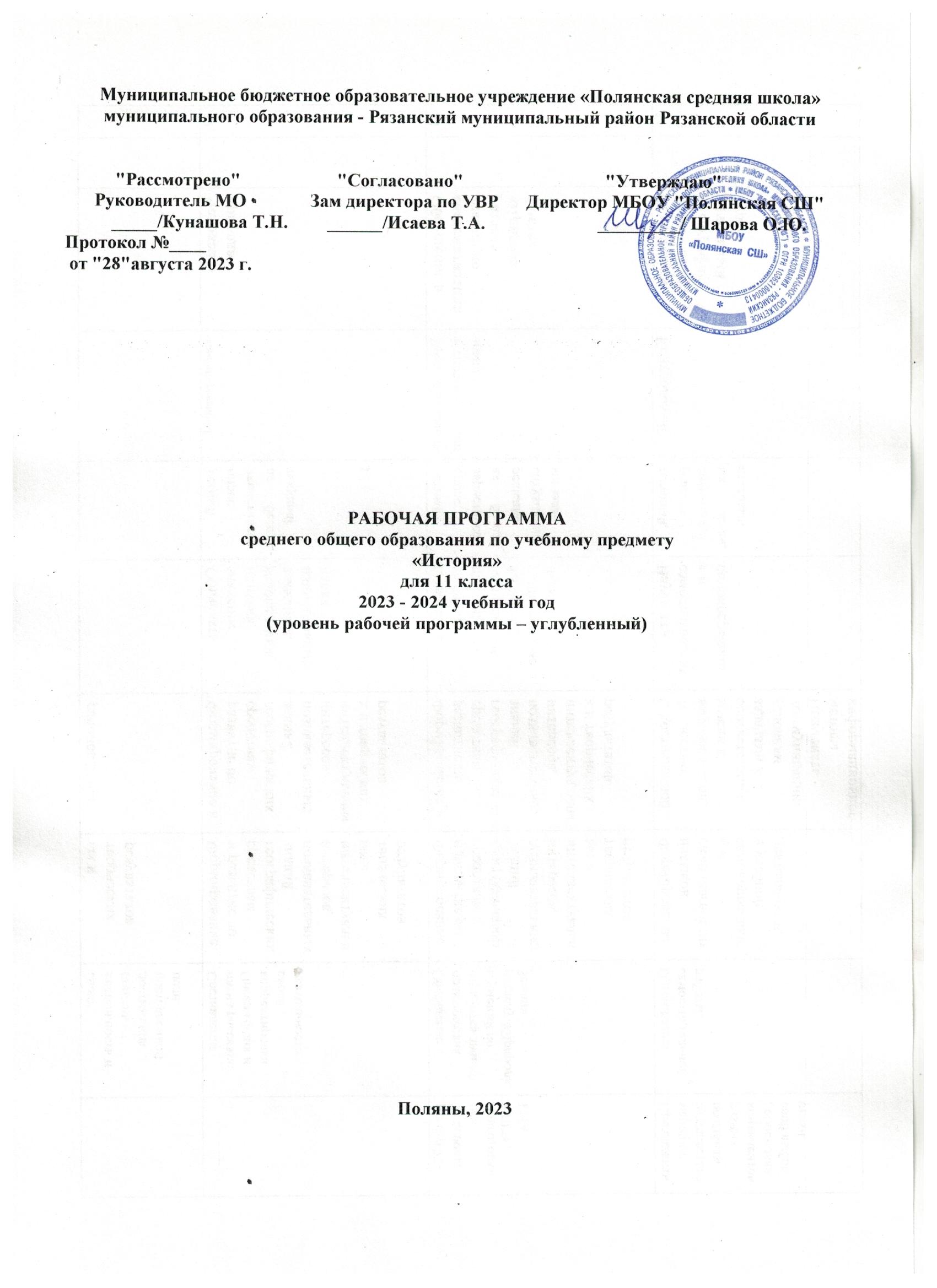 Содержание Пояснительная записка.    Рабочая программа по истории составлена на основе следующих нормативных документов:Федерального государственного образовательного стандарта общего образования, утвержденный приказом Министерства образования РФ от 17 декабря 2010 г. № 1897;Федерального закона от 29.09.2012 № 273-ФЗ «Об образовании в Российской Федерации»;Требованиями ФГОС НОО (Приказы Минобразования России «Об утверждении федерльного государственных стандарта основного общего образования» от 26.12.2010 г. № 1241, от 22.09.2011 № 2357, от 18.12.2012 № 1060, от 29.12.2014 № 1643, от 18.05.2015 № 507, от 31.12.2015 № 1576).Приказом Минпросвещения России № 345 от 28.12.2018 г. «О внесении изменений в федеральный перечень учебников, рекомендуемых к использованию при реализации имеющих государственную аккредитацию образовательных программ начального общего, основного общего, среднего общего образования».Федеральным перечнем учебников, рекомендуемых к использованию при реализации имеющих государственную аккредитацию образовательных программ начального общего образования, основного общего образования, среднего общего образования, утвержденного приказом Министерства просвещения Российской Федерации от 20.05.2020 № 254;Положения о рабочей программе МБОУ «Полянская СШ»Основной образовательной программы основного общего образования МБОУ «Полянская СШ» и Устава школы, предусматривающего 34-33 рабочие недели в учебном году.             А также согласно требованиями к результатам освоения основной образовательной программы (личностным, метапредметным, предметным); основными подходами к развитию и формированию универсальных учебных действий (УУД) для среднего общего образования; на основе примерной основной образовательной программой среднего общего образования (одобрена решением федерального учебно-методического объединения по общему образованию, протокол от 28 июня 2016 г. № 2/16-з).Рабочая  программа  предназначена для изучения  истории в средней школе. В основу программы заложено два курса: «Всеобщая история» и «История России». Изучение содержания региональной истории включается в предмет «История России». Концепция нового учебно-методического комплекса, включающая Историко-культурный стандарт: в начале года всеобщая история, затем история России, включая региональную историю.Данная программа обеспечивается линией учебно-методических комплектов по всеобщей истории под редакцией А.А. Искандерова, по истории России под редакцией А.В. Торкунова, выпускаемые издательством «Просвещение».Вид реализуемой программы – основная общеобразовательная.   Уровень программы – углубленный.     В соответствии с требованиями Федерального закона «Об образовании в Российской Федерации», ФГОС СОО, главной целью школьного исторического образования является формирование у обучающегося целостной картины российской и мировой истории, учитывающей взаимосвязь всех ее этапов, их значимость для понимания современного места и роли России в мире, важность вклада каждого народа, его культуры в общую историю страны и мировую историю, формирование личностной позиции по основным этапам развития российского государства и общества, а также современного образа России. Задачами реализации примерной образовательной программы учебного предмета «История» (углубленный уровень) являются:1) формирование знаний о месте и роли исторической науки в системе научных дисциплин, представлений об историографии;2) овладение системными историческими знаниями, понимание места и роли России в мировой истории;3) овладение приемами работы с историческими источниками, умениями самостоятельно анализировать документальную базу по исторической тематике;4) формирование умений оценивать различные исторические версии.Общая характеристика учебного предмета  «История России. Всеобщая история»     В соответствии с Концепцией нового учебно-методического комплекса по отечественной истории Российского исторического общества базовыми принципами школьного исторического образования являются: идея преемственности исторических периодов, в т. ч. непрерывности процессов становления и развития российской государственности, формирования государственной территории и единого многонационального российского народа, а также его основных символов и ценностей;рассмотрение истории России как неотъемлемой части мирового исторического процесса, понимание особенностей ее развития, места и роли в мировой истории и в современном мире; ценности гражданского общества – верховенство права, социальная солидарность, безопасность, свобода и ответственность; воспитательный потенциал исторического образования, его исключительная роль в формировании российской гражданской идентичности и патриотизма;общественное согласие и уважение как необходимое условие взаимодействия государств и народов в Новейшей истории. познавательное значение российской, региональной и мировой истории;формирование требований к каждой ступени непрерывного исторического образования на протяжении всей жизни.       Методологическая основа преподавания курса истории в школе базируется на следующих образовательных и воспитательных приоритетах:принцип научности, определяющий соответствие учебных единиц основным результатам научных исследований;многоуровневое представление истории в единстве локальной, региональной, отечественной и мировой истории, рассмотрение исторического процесса как совокупности усилий многих поколений, народов и государств;многофакторный подход к освещению истории всех сторон жизни государства и общества; исторический подход как основа формирования содержания курса и межпредметных связей, прежде всего, с учебными предметами социально-гуманитарного цикла; историко-культурологический подход, формирующий способности к межкультурному диалогу, восприятию и бережному отношению к культурному наследию.Описание места учебного предмета «История России. Всеобщая история» в учебном планеПредмет «История России. Всеобщая история» изучается на уровне среднего общего образования в качестве учебного предмета в 10–11-х классах. Предмет «История» на углубленном уровне включает в себя расширенное содержание «Истории» на базовом уровне, а также повторительно-обобщающий курс «История России до 1914 года», направленный на подготовку к итоговой аттестации и вступительным испытаниям в вузы.       Место учебного предмета в учебном плане В соответствии с Федеральным базисным учебным планом и примерными программами среднего образования на изучение курса «История»  в школе выделяется 272 ч., по 136 часов в 10-х классах и  11 классах (4 часа в неделю) при 34 – 33 недельной работе. Учебно-тематическое планирование                      Информация об используемых технологиях обучения и формах уроков.Формы организации деятельности учащихся:групповая, парная, индивидуальная;проектная, игровая деятельность;совместная и самостоятельная деятельность.Технологии обучения:личностно-ориентированные технологии;метод проектов;технология исследовательского обучения;информационно – коммуникационные технологии;игровая учебная деятельность;технологии организации группового взаимодействия.Личностные, метапредметные и предметные результаты освоенияучебного предмета «История России. Всеобщая история»Личностными результатами выпускников средней школы, формируемыми при изучении содержания курса « История России. Всеобщая история», являются:• осознание и готовность к практической реализации своей идентичности как гражданина своей страны, представителя этнической и религиозной группы, локальной и региональной общности; • осмысление социально-нравственного опыта предшествующих поколений, достижений и уроков исторического пути, пройденного страной, её народами; • понимание своего места в движении от прошлого к настоящему и будущему; • уважение демократических ценностей современного общества, прав и свобод человека; толерантность; • способность к определению своей позиции и ответственному поведению; • понимание культурного многообразия своей страны и мира, уважения к культуре своего и других народов; • готовность к международному диалогу, взаимодействию с представителями других народов, государств. Метапредметные результаты изучения обществознания выпускниками средней школы проявляются в:• организовывать и регулировать свою деятельность с использованием понятийного и познавательного инструментария изучаемых областей знаний; • планировать пути достижения образовательных целей, выбирать наиболее эффективные способы решения учебных и познавательных задач, оценивать правильность выполнения действий; • соотносить свои действия с планируемыми результатами, осуществлять контроль своей деятельности в процессе достижения результата, оценивать правильность решения учебной задачи; • работать с учебной и внешкольной информацией (анализировать графическую, художественную, текстовую, аудиовизуальную и прочую информацию, обобщать факты, составлять план, тезисы, формулировать и обосновывать выводы и т. д.); • осуществлять самостоятельный поиск информационных источников, давать им оценку;• использовать современные источники информации — материалы на электронных носителях: находить информацию в индивидуальной информационной среде, среде образовательного учреждения, в федеральных хранилищах образовательных информационных ресурсов и контролируемом Интернете под руководством педагога; • использовать ранее изученный материал для решения познавательных задач; • определять понятия, устанавливать аналогии, классифицировать, выбирать основания и критерии для классификации и обобщения; • логически строить рассуждение, ясно и аргументированно излагать мысли; • владеть начальными исследовательскими умениями, решать поисковые и исследовательские задачи; • представлять результаты своей деятельности в различных видах публичных выступлений, в том числе с использованием наглядности (высказывания, монолог, беседа, сообщение, презентация, участие в дискуссии и др.), а также в виде письменных работ; • использовать ИКТ-технологии для обработки, передачи, систематизации и презентации ин формации; • планировать этапы выполнения проектной работы, распределять обязанности, отслеживать продвижение в выполнении задания и контролировать качество выполнения работы; • выявлять позитивные и негативные факторы, влияющие на результаты и качество выполнения задания; • организовывать  учебное сотрудничество и совместную деятельность с учителем и сверстниками, работать индивидуально и в группе; • определять свою роль в учебной группе, вклад всех участников в общий результат; • оценивать собственные действия, учебные достижения. Предметными результатами освоения выпускниками средней школы содержания программы по обществознанию являются:• отслеживать историческое событие, процесс в динамике; выделять периоды исторических событий, явлений, процессов и объяснять основания для их периодизации; • владеть системными знаниями об основных этапах, процессах, ключевых событиях истории России и человечества, о месте своей страны во всемирной истории;• применять понятийный аппарат исторического знания для систематизации исторических фактов, раскрытия общего и особенного в развитии исторических общностей; • применять различные методы исторического анализа; • самостоятельно определять причины и отслеживать последствия исторических событий, явлений;• осуществлять сопоставительный анализ различных источников исторической информации для реконструкции на этой основе исторических ситуаций и явлений; • осуществлять структурный и смысловой анализ текста исторического источника; • критически анализировать и оценивать информационную значимость вещественных изобразительных источников; • конкретизировать обобщающие характеристики, теоретические положения об историческом развитии на фактическом материале; • применять знания из других предметных областей для анализа исторического объекта; • определять и обосновывать своё отношение к различным версиям и оценкам событий и личностям прошлого; • различать субъективные и объективированные исторические оценки; • конструктивно применять исторические и историко-культурные знания в социальной практике, общественной деятельности, межкультурном общении.В результате изучения учебного предмета «История России. Всеобщая история» на уровне среднего общего образования:Выпускник на углубленном уровне научится:владеть системными историческими знаниями, служащими основой для понимания места и роли России в мировой истории, соотнесения (синхронизации) событий и процессов всемирной, национальной и региональной/локальной истории;характеризовать особенности исторического пути России, ее роль в мировом сообществе;определять исторические предпосылки, условия, место и время создания исторических документов;использовать приемы самостоятельного поиска и критического анализа историко-социальной информации в Интернете, на телевидении, в других СМИ, ее систематизации и представления в различных знаковых системах;определять причинно-следственные, пространственные, временные связи между важнейшими событиями (явлениями, процессами);различать в исторической информации факты и мнения, исторические описания и исторические объяснения;находить и правильно использовать картографические источники для реконструкции исторических событий, привязки их к конкретному месту и времени;презентовать историческую информацию в виде таблиц, схем, графиков;раскрывать сущность дискуссионных, «трудных» вопросов истории России, определять и аргументировать свое отношение к различным версиям, оценкам исторических событий и деятельности личностей на основе представлений о достижениях историографии;соотносить и оценивать исторические события локальной, региональной, общероссийской и мировой истории ХХ в.;обосновывать с опорой на факты, приведенные в учебной и научно-популярной литературе, собственную точку зрения на основные события истории России Новейшего времени;применять приемы самостоятельного поиска и критического анализа историко-социальной информации, ее систематизации и представления в различных знаковых системах;критически оценивать вклад конкретных личностей в развитие человечества;изучать биографии политических деятелей, дипломатов, полководцев на основе комплексного использования энциклопедий, справочников;объяснять, в чем состояли мотивы, цели и результаты деятельности исторических личностей и политических групп в истории; самостоятельно анализировать полученные данные и приходить к конкретным результатам на основе вещественных данных, полученных в результате исследовательских раскопок;объяснять, в чем состояли мотивы, цели и результаты деятельности исторических личностей и политических групп в истории;давать комплексную оценку историческим периодам (в соответствии с периодизацией, изложенной в историко-культурном стандарте), проводить временной и пространственный анализ.Выпускник на углубленном уровне получит возможность научиться:использовать принципы структурно-функционального, временнóго и пространственного анализа при работе с источниками, интерпретировать и сравнивать содержащуюся в них информацию с целью реконструкции фрагментов исторической действительности, аргументации выводов, вынесения оценочных суждений;анализировать и сопоставлять как научные, так и вненаучные версии и оценки исторического прошлого, отличать интерпретации, основанные на фактическом материале, от заведомых искажений, фальсификации;устанавливать причинно-следственные, пространственные, временные связи исторических событий, явлений, процессов на основе анализа исторической ситуации; определять и аргументировать свое отношение к различным версиям, оценкам исторических событий и деятельности личностей на основе представлений о достижениях историографии;применять элементы источниковедческого анализа при работе с историческими материалами (определение принадлежности и достоверности источника, обстоятельства и цели его создания, позиций авторов и др.), излагать выявленную информацию, раскрывая ее познавательную ценность;целенаправленно применять элементы методологических знаний об историческом процессе, начальные историографические умения в познавательной, проектной, учебно-исследовательской деятельности, социальной практике, поликультурном общении, общественных обсуждениях и т.д.;знать основные подходы (концепции) в изучении истории;знакомиться с оценками «трудных» вопросов истории;работать с историческими источниками, самостоятельно анализировать документальную базу по исторической тематике; оценивать различные исторические версии;исследовать с помощью исторических источников особенности экономической и политической жизни Российского государства в контексте мировой истории ХХ в.;корректно использовать терминологию исторической науки в ходе выступления, дискуссии и т.д.;представлять результаты историко-познавательной деятельности в свободной форме с ориентацией на заданные параметры деятельности.Критерии оценки знаний учащихся по историиУстный, письменный ответОтметка «5» выставляется в том случае, если учащийся в полном объеме выполняет предъявленные задания и демонстрирует следующие знания и умения:• осуществлять поиск информации, представленной в различных знаковых системах;• логично, развернуто отвечать как на устный вопрос, так и на вопросы по историческому источнику;• соотносить исторические события, процессы с определенным периодом истории России и всеобщей истории, определять их место в историческом развитии страны и мира;• анализировать, сравнивать, обобщать факты прошлого и современности, руководствуясь принципом историзма;• давать оценку исторических событий и явлений, деятельности исторических личностей (значение, уроки, вклад в мировую историю, соответствие критериям нравственности);• сопоставлять различные точки зрения на исторические события, обосновывать свое мнение;• применять исторические знания при анализе различных проблем современного общества;• толковать содержание основных терминов исторической и общественно-политической лексики;• демонстрировать знание основных дат отечественной истории;• составлять краткий (тезисный) план предлагаемого к изучению материала;• оформлять контурную карту в соответствии с полнотой требований заданий (легенды);• читать карту, ориентируясь в историческом пространстве и времени;• преобразовывать текстовую информацию в иную (график, диаграмма, таблица);Отметка «4» выставляется в том случае, если учащийся• показывает предъявляемые требования, как и к ответу на «отлично», но при ответе допускает неточности, не искажающие общего исторического смысла;• демонстрирует знание причинно-следственных связей, основных дат;• дает определения прозвучавшим при ответе понятиям;• не достаточно полно и уверенно владеет хотя бы 1-2 требуемыми практическими умениями при работе с исторической картой и историческим источником.Отметка «3» выставляется в том случае, если учащийся• демонстрирует общие представления об историческом процессе;• путается в датах, допускает неточности в определении понятий;• показывает верное понимание отдельных элементов исторического содержания на основе частичного использования необходимых умений;• отсутствует логически построенный и продуманный ответ;• не умеет сопоставлять исторические события в России с событиями всеобщей истории;• не показывает знание различных точек зрения, существующих по проблеме;Отметка «2» выставляется в том случае, если учащийся не продемонстрировал никаких знаний либо отказался отвечать.Требования к оценке:оценка должна быть объективной и справедливой, ясной и понятной для обучаемого,оценка должна выполнять стимулирующую функцию,оценка должна быть всесторонней.Критерии оценки тестового задания:90-100% - отлично «5»;70-89% - хорошо «4»50-69% - удовлетворительно «3»;      менее 50% - неудовлетворительно «2»·      Нормы оценок работы с историческим источникомОтметка «5» выставляется в том случае, если учащийся• установил тип источника и время (дату) его появления;извлек из источника историческую информацию, на основе которой сформулировал и раскрыл поднятую в тексте проблему;• сопоставил факты нескольких исторических источников;• применил контекстные знания и базовые знания смежных предметных областей (география, искусство и т.д.)для объяснения содержания исторического источника;• дал теоретическое обоснование информации источника и прокомментировал ее с использованием научной терминологии;• привел собственную точку зрения на рассматриваемую проблему;• аргументировал свою позицию с опорой на исторические факты и собственный жизненный опыт.Отметка «4» выставляется в том случае, если учащийся или экзаменующийся• определил тип источника и историческую эпоху его появления;• извлек из источника историческую информацию, на основе которой обозначил и пояснил поднятую в тексте проблему;• сопоставил факты нескольких исторических источников;• применил контекстные знания для объяснения содержания исторического источника;• прокомментировал информацию источника с использованием научной терминологии;• привел собственную точку зрения на рассматриваемую проблему, но затруднился с аргументацией свою позиции.Отметка «3» выставляется в том случае, если учащийся• не узнал тип источника, но указал примерное время его появления;• на основе информации источника увидел проблему, но не смог ее сформулировать;• попытался раскрыть проблему, пользуясь общими рассуждениями при слабой опоре на информацию источника;• не сформулировал собственную точку зрения (позицию, отношение) при ответе на вопросы и задания к тексту источника.Отметка «2» выставляется в том случае, если учащийся или экзаменующийся• не указал тип источника, но сделал попытку ответить на поставленные вопросы;• не увидел проблему и не смог ее сформулировать;• пересказал текст источника без его комментирования;• или дал ответ не в контексте задания.                       Нормы оценок работы с исторической картойОтметка «5» выставляется в том случае, если учащийся• читает легенду карты;• правильно описывает расположение стран (государств), используя соответствующую терминологию;• раскрывает сущность исторических процессов и явлений (войн, революций и пр.), пользуясь языком карты;• правильно и в полном объеме выполняет задания по контурной карте.Отметка «4» выставляется в том случае, если учащийся• допускает неточности при чтении легенды карты;• описывает расположение стран (государств), искажая или не в полном объеме используя картографические термины;• затрудняется в применении карты при анализе сущности исторических процессов и явлений;• не в полном объеме выполняет задания по контурной карте.Отметка «3» выставляется в том случае, если учащийся или экзаменующийся• допускает ошибки при чтении легенды карты, искажающие смысл исторической информации;• не соотносит историческую информацию с картой;• не может обозначить изучаемые исторические объекты (явления) на контурной карте.Отметка «2» выставляется в том случае, если учащийся или экзаменующийся• не умеет читать легенду карты;• не распознает историческую информацию, представленную на карте;• отказался работать с контурной картой.           Творческое задание (текст с ошибками, схема, логическая цепочка, таблица, создание продукта деятельности и т.д.) должно иметь свою стоимость в балльной системе, с которой должны быть ознакомлены учащиеся. Затем педагог переводит результаты   в 5- балльную систему0-36% - отметка  «2»37-54%- отметка «3»55-75%- отметка «4»75 % и >- отметка «5»Содержание учебного предмета «История России. Всеобщая история»10  КЛАСС
 (136 ЧАС, 4 ЧАСА В НЕДЕЛЮ)Новейшая историяМир накануне и в годы Первой мировой войны( 8часов)Мир накануне Первой мировой войны (3 часа)Индустриальное общество. Проблема достоверности и фальсификации исторических знаний. Либерализм, консерватизм, социал-демократия, анархизм. Рабочее и социалистическое движение. Профсоюзы. Расширение избирательного права. Национализм. «Империализм». Колониальные и континентальные империи. Мировой порядок перед Первой мировой войной. Антанта и Тройственный союз. Гаагские конвенции и декларации. Гонка вооружений и милитаризация. Пропаганда. Региональные конфликты накануне Первой мировой войны. Причины Первой мировой войны. Первая мировая война (5 часов)Ситуация на Балканах. Сараевское убийство. Нападение Австро-Венгрии на Сербию. Вступление в войну Германии, России, Франции, Великобритании, Японии, Черногории, Бельгии. Цели войны. Планы сторон. «Бег к морю». Сражение на Марне. Победа российской армии под Гумбиненом и поражение под Танненбергом. Наступление в Галиции. Морское сражение при Гельголанде. Вступление в войну Османской империи. Вступление в войну Болгарии и Италии. Поражение Сербии. Четверной союз (Центральные державы). Верден. Отступление российской армии. Сомма. Война в Месопотамии. Геноцид в Османской империи. Ютландское сражение. Вступление в войну Румынии. Брусиловский прорыв. Вступление в войну США. Революция 1917 г. и выход из войны России. 14 пунктов В. Вильсона. Бои на Западном фронте. Война в Азии. Капитуляция государств Четверного союза. Новые методы ведения войны. Националистическая пропаганда. Борьба на истощение. Участие колоний в европейской войне. Позиционная война. Новые практики политического насилия: массовые вынужденные переселения, геноцид. Политические, экономические, социальные и культурные последствия Первой мировой войны.Межвоенный период (1918–1939) (12 часов)Революционная волна после Первой мировой войны (1 час)Образование новых национальных государств. Народы бывшей российской империи: независимость и вхождение в СССР. Ноябрьская революция в Германии. Веймарская республика. Антиколониальные выступления в Азии и Северной Африке. Образование Коминтерна. Венгерская советская республика. Образование республики в Турции и кемализм. Версальско-вашингтонская система (2 часа)Планы послевоенного устройства мира. Парижская мирная конференция. Версальская система. Лига наций. Генуэзская конференция 1922 г. Рапалльское соглашение и признание СССР. Вашингтонская конференция. Смягчение Версальской системы. Планы Дауэса и Юнга. Локарнские договоры. Формирование новых военно-политических блоков – Малая Антанта, Балканская и Балтийская Антанты. Пацифистское движение. Пакт Бриана-Келлога.Страны Запада в 1920-е гг. ( 2часа)Реакция на «красную угрозу». Послевоенная стабилизация. Экономический бум. Процветание. Возникновение массового общества. Либеральные политические режимы. Рост влияния социалистических партий и профсоюзов. Авторитарные режимы в Европе: Польша и Испания. Б. Муссолини и идеи фашизма. Приход фашистов к власти в Италии. Создание фашистского режима. Кризис Матеотти. Фашистский режим в Италии.Политическое развитие стран Южной и Восточной Азии( 1 час)Китай после Синьхайской революции. Революция в Китае и Северный поход. Режим Чан Кайши и гражданская война с коммунистами. «Великий поход» Красной армии Китая. Становление демократических институтов и политической системы колониальной Индии. Поиски «индийской национальной идеи». Национально-освободительное движение в Индии в 1919–1939 гг. Индийский национальный конгресс и М. Ганди. Великая депрессия. Мировой экономический кризис. Преобразования Ф. Рузвельта в США (2часа)Начало Великой депрессии. Причины Великой депрессии. Мировой экономический кризис. Социально-политические последствия Великой депрессии. Закат либеральной идеологии. Победа Ф Д. Рузвельта на выборах в США. «Новый курс» Ф.Д. Рузвельта. Кейнсианство. Государственное регулирование экономики. Другие стратегии выхода из мирового экономического кризиса. Тоталитарные экономики. Общественно-политическое развитие стран Латинской Америки.Нарастание агрессии. Германский нацизм (1 час)Нарастание агрессии в мире. Агрессия Японии против Китая в 1931–1933 гг. НСДАП и А. Гитлер. «Пивной» путч. Приход нацистов к власти. Поджог Рейхстага. «Ночь длинных ножей». Нюрнбергские законы. Нацистская диктатура в Германии. Подготовка Германии к войне.«Народный фронт» и Гражданская война в Испании (1час)Борьба с фашизмом в Австрии и Франции. VII Конгресс Коминтерна. Политика «Народного фронта». Революция в Испании. Победа «Народного фронта» в Испании. Франкистский мятеж и фашистское вмешательство. Социальные преобразования в Испании. Политика «невмешательства». Советская помощь Испании. Оборона Мадрида. Сражения при Гвадалахаре и на Эбро. Поражение Испанской республики.Политика «умиротворения» агрессора (1 час)Создание оси Берлин–Рим–Токио. Оккупация Рейнской зоны. Аншлюс Австрии. Судетский кризис. Мюнхенское соглашение и его последствия. Присоединение Судетской области к Германии. Ликвидация независимости Чехословакии. Итало-эфиопская война. Японо-китайская война и советско-японские конфликты. Британско-франко-советские переговоры в Москве. Советско-германский договор о ненападении и его последствия. Раздел Восточной Европы на сферы влияния Германии и СССР.Развитие культуры в первой трети ХХ в. (1 час)Основные направления в искусстве. Модернизм, авангардизм, сюрреализм, абстракционизм, реализм. Психоанализ. Потерянное поколение. Ведущие деятели культуры первой трети ХХ в. Тоталитаризм и культура. Массовая культура. Олимпийское движение.Вторая мировая война ( 8часов)Начало Второй мировой войны (2 часа)Причины Второй мировой войны. Стратегические планы основных воюющих сторон. Блицкриг. «Странная война», «линия Мажино». Разгром Польши. Присоединение к СССР Западной Белоруссии и Западной Украины. Советско-германский договор о дружбе и границе. Конец независимости стран Балтии, присоединение Бессарабии и Северной Буковины к СССР. Советско-финляндская война и ее международные последствия. Захват Германией Дании и Норвегии. Разгром Франции и ее союзников. Германо-британская борьба и захват Балкан. Битва за Британию. Рост советско-германских противоречий.Начало Великой Отечественной войны и войны на Тихом океане (1 час)Нападение Германии на СССР. Нападение Японии на США и его причины. Пёрл-Харбор. Формирование Антигитлеровской коалиции и выработка основ стратегии союзников. Ленд-лиз. Идеологическое и политическое обоснование агрессивной политики нацистской Германии. Планы Германии в отношении СССР. План «Ост». Планы союзников Германии и позиция нейтральных государств.Коренной перелом в войне (2 часа)Сталинградская битва. Курская битва. Война в Северной Африке. Сражение при Эль-Аламейне. Стратегические бомбардировки немецких территорий. Высадка в Италии и падение режима Муссолини. Перелом в войне на Тихом океане. Тегеранская конференция. «Большая тройка». Каирская декларация. Роспуск Коминтерна.Жизнь во время войны. Сопротивление оккупантам(1час)Условия жизни в СССР, Великобритании и Германии. «Новый порядок». Нацистская политика геноцида, холокоста. Концентрационные лагеря. Принудительная трудовая миграция и насильственные переселения. Массовые расстрелы военнопленных и гражданских лиц. Жизнь на оккупированных территориях. Движение Сопротивления и коллаборационизм. Партизанская война в Югославии. Жизнь в США и Японии. Положение в нейтральных государствах.Разгром Германии, Японии и их союзников (2часа)Открытие Второго фронта и наступление союзников. Переход на сторону антигитлеровской коалиции Румынии и Болгарии, выход из войны Финляндии. Восстания в Париже, Варшаве, Словакии. Освобождение стран Европы. Попытка переворота в Германии 20 июля 1944 г. Бои в Арденнах. Висло-Одерская операция. Ялтинская конференция. Роль СССР в разгроме нацистской Германии и освобождении Европы. Противоречия между союзниками по Антигитлеровской коалиции. Разгром Германии и взятие Берлина. Капитуляция Германии. Наступление союзников против Японии. Атомные бомбардировки Хиросимы и Нагасаки. Вступление СССР в войну против Японии и разгром Квантунской армии. Капитуляция Японии. Нюрнбергский трибунал и Токийский процесс над военными преступниками Германии и Японии. Потсдамская конференция. Образование ООН. Цена Второй мировой войны для воюющих стран. Итоги войны.История РоссииРоссия в годы «великих потрясений». 1914–1921 (13 часов)Россия в Первой мировой войне (2часа)Россия и мир накануне Первой мировой войны. Вступление России в войну. Геополитические и военно-стратегические планы командования. Боевые действия на австро-германском и кавказском фронтах, взаимодействие с союзниками по Антанте. Брусиловский прорыв и его значение. Массовый героизм воинов. Национальные подразделения и женские батальоны в составе русской армии. Людские потери. Плен. Тяготы окопной жизни и изменения в настроениях солдат. Политизация и начало морального разложения армии. Власть, экономика и общество в условиях войны. Милитаризация экономики. Формирование военно-промышленных комитетов. Пропаганда патриотизма и восприятие войны обществом. Содействие гражданского населения армии и создание общественных организаций помощи фронту. Благотворительность. Введение государством карточной системы снабжения в городе и разверстки в деревне. Война и реформы: несбывшиеся ожидания. Нарастание экономического кризиса и смена общественных настроений: от патриотического подъема к усталости и отчаянию от войны. Кадровая чехарда в правительстве. Взаимоотношения представительной и исполнительной ветвей власти. «Прогрессивный блок» и его программа. Распутинщина и десакрализация власти. Эхо войны на окраинах империи: восстание в Средней Азии и Казахстане. Политические партии и война: оборонцы, интернационалисты и «пораженцы». Влияние большевистской пропаганды. Возрастание роли армии в жизни общества. Великая российская революция 1917 г.(2часа)Российская империя накануне революции. Территория и население. Объективные и субъективные причины обострения экономического и политического кризиса. Война как революционизирующий фактор. Национальные и конфессиональные проблемы. Незавершенность и противоречия модернизации. Основные социальные слои, политические партии и их лидеры накануне революции. Основные этапы и хронология революции 1917 г. Февраль – март: восстание в Петрограде и падение монархии. Конец российской империи. Реакция за рубежом. Отклики внутри страны: Москва, периферия, фронт, национальные регионы. Революционная эйфория. Формирование Временного правительства и программа его деятельности. Петроградский Совет рабочих и солдатских депутатов и его декреты. Весна – лето: «зыбкое равновесие» политических сил при росте влияния большевиков во главе с В.И. Лениным. Июльский кризис и конец «двоевластия». православная церковь. Всероссийский Поместный собор и восстановление патриаршества. Выступление Корнилова против Временного правительства. 1 сентября 1917 г.: провозглашение России республикой. 25 октября (7 ноября по новому стилю): свержение Временного правительства и взятие власти большевиками («октябрьская революция»). Создание коалиционного правительства большевиков и левых эсеров. В.И. Ленин как политический деятель.Первые революционные преобразования большевиков (2часа)Диктатура пролетариата как главное условие социалистических преобразований. Первые мероприятия большевиков в политической и экономической сферах. Борьба за армию. Декрет о мире и заключение Брестского мира. Отказ новой власти от финансовых обязательств Российской империи. Национализация промышленности. «Декрет о земле» и принципы наделения крестьян землей. Отделение церкви от государства и школы от церкви.Созыв и разгон Учредительного собрания (1 час)Слом старого и создание нового госаппарата. Советы как форма власти. Слабость центра и формирование «многовластия» на местах. ВЦИК Советов. Совнарком. ВЧК по борьбе с контрреволюцией и саботажем. Создание Высшего совета народного хозяйства (ВСНХ) и территориальных совнархозов. Первая Конституция России 1918 г.Гражданская война и ее последствия (4часа)Установление советской власти в центре и на местах осенью 1917 – весной 1918 г.: Центр, Украина, Поволжье, Урал, Сибирь, Дальний Восток, Северный Кавказ и Закавказье, Средняя Азия. Начало формирования основных очагов сопротивления большевикам. Ситуация на Дону. Позиция Украинской Центральной рады. Восстание чехословацкого корпуса. Гражданская война как общенациональная катастрофа. Человеческие потери. Причины, этапы и основные события Гражданской войны. Военная интервенция. Палитра антибольшевистских сил: их характеристика и взаимоотношения. Идеология Белого движения. Комуч, Директория, правительства А.В. Колчака, А.И. Деникина и П.Н. Врангеля. Положение населения на территориях антибольшевистских сил. Повстанчество в Гражданской войне. Будни села: «красные» продотряды и «белые» реквизиции. Политика «военного коммунизма». Продразверстка, принудительная трудовая повинность, сокращение роли денежных расчетов и административное распределение товаров и услуг. «Главкизм». Разработка плана ГОЭЛРО. Создание регулярной Красной Армии. Использование военспецов. Выступление левых эсеров. Террор «красный» и «белый» и его масштабы. Убийство царской семьи. Ущемление прав Советов в пользу чрезвычайных органов – ЧК, комбедов и ревкомов. Особенности Гражданской войны на Украине, в Закавказье и Средней Азии, в Сибири и на Дальнем Востоке. Польско-советская война. Поражение армии Врангеля в Крыму. Причины победы Красной Армии в Гражданской войне. Вопрос о земле. Национальный фактор в Гражданской войне. Декларация прав народов России и ее значение. Эмиграция и формирование Русского зарубежья. Последние отголоски Гражданской войны в регионах в конце 1921–1922 гг.Идеология и культура периода Гражданской войны и «военного коммунизма» (2часа)«Несвоевременные мысли» М. Горького. Создание Государственной комиссии по просвещению и Пролеткульта. Наглядная агитация и массовая пропаганда коммунистических идей. «Окна сатиры РОСТА». План монументальной пропаганды. Национализация театров и кинематографа. Издание «Народной библиотеки». Пролетаризация вузов, организация рабфаков. Антирелигиозная пропаганда и секуляризация жизни общества. Ликвидация сословных привилегий. Законодательное закрепление равноправия полов. Повседневная жизнь и общественные настроения. Городской быт: бесплатный транспорт, товары по карточкам, субботники и трудовые мобилизации. Деятельность Трудовых армий. Комитеты бедноты и рост социальной напряженности в деревне. Кустарные промыслы как средство выживания. Голод, «черный рынок» и спекуляция. Проблема массовой детской беспризорности. Влияние военной обстановки на психологию населения.Наш край в годы революции и Гражданской войны.Советский Союз в 1920–1930-е гг. (13 часов)СССР в годы нэпа. 1921–1928 (5часов)Катастрофические последствия Первой мировой и Гражданской войн. Демографическая ситуация в начале 1920-х гг. Экономическая разруха. Голод 1921–1922 гг. и его преодоление. Реквизиция церковного имущества, сопротивление верующих и преследование священнослужителей. Крестьянские восстания в Сибири, на Тамбовщине, в Поволжье и др. Кронштадтское восстание. Отказ большевиков от «военного коммунизма» и переход к новой экономической политике (нэп). Использование рыночных механизмов и товарно-денежных отношений для улучшения экономической ситуации. Замена продразверстки в деревне единым продналогом. Иностранные концессии. Стимулирование кооперации. Финансовая реформа 1922–1924 гг. Создание Госплана и разработка годовых и пятилетних планов развития народного хозяйства. Попытки внедрения научной организации труда (НОТ) на производстве. Учреждение в СССР звания «Герой Труда» (1927 г., с 1938 г. – Герой Социалистического Труда). Предпосылки и значение образования СССР. Принятие Конституции СССР 1924 г. Ситуация в Закавказье и Средней Азии. Создание новых национальных образований в 1920-е гг. Политика «коренизации» и борьба по вопросу о национальном строительстве. Административно-территориальные реформы 1920-х гг. Ликвидация небольшевистских партий и установление в СССР однопартийной политической системы. Смерть В.И. Ленина и борьба за власть. В.И. Ленин в оценках современников и историков. Ситуация в партии и возрастание роли партийного аппарата. Роль И.В. Сталина в создании номенклатуры. Ликвидация оппозиции внутри ВКП(б) к концу 1920-х гг. Социальная политика большевиков. Положение рабочих и крестьян. Эмансипация женщин. Молодежная политика. Социальные «лифты». Становление системы здравоохранения. Охрана материнства и детства. Борьба с беспризорностью и преступностью. Организация детского досуга. Меры по сокращению безработицы. Положение бывших представителей «эксплуататорских классов». Лишенцы. Деревенский социум: кулаки, середняки и бедняки. Сельскохозяйственные коммуны, артели и ТОЗы. Отходничество. Сдача земли в аренду. Советский Союз в 1929–1941 гг. (8часов)«Великий перелом». Перестройка экономики на основе командного администрирования. Форсированная индустриализация: региональная и национальная специфика. Создание рабочих и инженерных кадров. Социалистическое соревнование. Ударники и стахановцы. Ликвидация частной торговли и предпринимательства. Кризис снабжения и введение карточной системы. Коллективизация сельского хозяйства и ее трагические последствия. «Раскулачивание». Сопротивление крестьян. Становление колхозного строя. Создание МТС. Национальные и региональные особенности коллективизации. Голод в СССР в 1932–1933 гг. как следствие коллективизации. Крупнейшие стройки первых пятилеток в центре и национальных республиках. Днепрострой, Горьковский автозавод. Сталинградский и Харьковский тракторные заводы, Турксиб. Строительство Московского метрополитена. Создание новых отраслей промышленности. Иностранные специалисты и технологии на стройках СССР. Милитаризация народного хозяйства, ускоренное развитие военной промышленности. Результаты, цена и издержки модернизации. Превращение СССР в аграрно-индустриальную державу. Ликвидация безработицы. Успехи и противоречия урбанизации. Утверждение «культа личности» Сталина. Малые «культы» представителей советской элиты и региональных руководителей. Партийные органы как инструмент сталинской политики. Органы госбезопасности и их роль в поддержании диктатуры. Ужесточение цензуры. Издание «Краткого курса истории ВКП(б)» и усиление идеологического контроля над обществом. Введение паспортной системы. Массовые политические репрессии 1937–1938 гг. «Национальные операции» НКВД. Результаты репрессий на уровне регионов и национальных республик. Репрессии против священнослужителей. ГУЛАГ: социально-политические и национальные характеристики его контингента. Роль принудительного труда в осуществлении индустриализации и в освоении труднодоступных территорий. Советская социальная и национальная политика 1930-х гг. Пропаганда и реальные достижения. Конституция СССР 1936 г. Культурное пространство советского общества в 1920–1930-е гг. Повседневная жизнь и общественные настроения в годы нэпа. Повышение общего уровня жизни. Нэпманы и отношение к ним в обществе. «Коммунистическое чванство». Падение трудовой дисциплины. Разрушение традиционной морали. Отношение к семье, браку, воспитанию детей. Советские обряды и праздники. Наступление на религию. «Союз воинствующих безбожников». Обновленческое движение в церкви. Положение нехристианских конфессий. Культура периода нэпа. Пролеткульт и нэпманская культура. Борьба с безграмотностью. Сельские избы-читальни. Основные направления в литературе (футуризм) и архитектуре (конструктивизм). Достижения в области киноискусства. Культурная революция и ее особенности в национальных регионах. Советский авангард. Создание национальной письменности и смена алфавитов. Деятельность Наркомпроса. Рабфаки. Культура и идеология. Академия наук и Коммунистическая академия, Институты красной профессуры. Создание «нового человека». Пропаганда коллективистских ценностей. Воспитание интернационализма и советского патриотизма. Общественный энтузиазм периода первых пятилеток. Рабселькоры. Развитие спорта. Освоение Арктики. Рекорды летчиков. Эпопея «челюскинцев». Престижность военной профессии и научно-инженерного труда. Учреждение звания Герой Советского Союза (1934 г.) и первые награждения. Культурная революция. От обязательного начального образования – к массовой средней школе. Установление жесткого государственного контроля над сферой литературы и искусства. Создание творческих союзов и их роль в пропаганде советской культуры. Социалистический реализм как художественный метод. Литература и кинематограф 1930-х годов. Культура русского зарубежья. Наука в 1930-е гг. Академия наук СССР. Создание новых научных центров: ВАСХНИЛ, ФИАН, РНИИ и др. Выдающиеся ученые и конструкторы гражданской и военной техники. Формирование национальной интеллигенции. Общественные настроения. Повседневность 1930-х годов. Снижение уровня доходов населения по сравнению с периодом нэпа. Потребление и рынок. Деньги, карточки и очереди. Из деревни в город: последствия вынужденного переселения и миграции населения. Жилищная проблема. Условия труда и быта на стройках пятилеток. Коллективные формы быта. Возвращение к «традиционным ценностям» в середине 1930-х гг. Досуг в городе. Парки культуры и отдыха. ВСХВ в Москве. Образцовые универмаги. Пионерия и комсомол. Военно-спортивные организации. Материнство и детство в СССР. Жизнь в деревне. Трудодни. Единоличники. Личные подсобные хозяйства колхозников. Внешняя политика СССР в 1920–1930-е годы. Внешняя политика: от курса на мировую революцию к концепции «построения социализма в одной стране». Деятельность Коминтерна как инструмента мировой революции. Проблема «царских долгов». Договор в Рапалло. Выход СССР из международной изоляции. «Военная тревога» 1927 г. Вступление СССР в Лигу Наций. Возрастание угрозы мировой войны. Попытки организовать систему коллективной безопасности в Европе. Советские добровольцы в Испании и Китае. Вооруженные конфликты на озере Хасан, реке Халхин-Гол и ситуация на Дальнем Востоке в конце 1930-х гг. СССР накануне Великой Отечественной войны. Форсирование военного производства и освоения новой техники. Ужесточение трудового законодательства. Нарастание негативных тенденций в экономике. Мюнхенский договор 1938 г. и угроза международной изоляции СССР. Заключение договора о ненападении между СССР и Германией в 1939 г. Включение в состав СССР Латвии, Литвы и Эстонии; Бессарабии, Северной Буковины, Западной Украины и Западной Белоруссии. Катынская трагедия. «Зимняя война» с Финляндией. Наш край в 1920–1930-е гг.Великая Отечественная война. 1941–1945 (13 часов)Вторжение Германии и ее сателлитов на территорию СССР. Первый период войны (июнь 1941 – осень 1942). План «Барбаросса». Соотношение сил сторон на 22 июня 1941 г. Брестская крепость. Массовый героизм воинов – всех народов СССР. Причины поражений Красной Армии на начальном этапе войны. Чрезвычайные меры руководства страны, образование Государственного комитета обороны. И.В. Сталин – Верховный главнокомандующий. Роль партии в мобилизации сил на отпор врагу. Создание дивизий народного ополчения. Смоленское сражение. Наступление советских войск под Ельней. Начало блокады Ленинграда. Оборона Одессы и Севастополя. Срыв гитлеровских планов «молниеносной войны». Битва за Москву. Наступление гитлеровских войск: Москва на осадном положении. Парад 7 ноября на Красной площади. Переход в контрнаступление и разгром немецкой группировки под Москвой. Наступательные операции Красной Армии зимой–весной 1942 г. Неудача Ржевско-Вяземской операции. Битва за Воронеж. Итоги Московской битвы. Блокада Ленинграда. Героизм и трагедия гражданского населения. Эвакуация ленинградцев. «Дорога жизни». Перестройка экономики на военный лад. Эвакуация предприятий, населения и ресурсов. Введение норм военной дисциплины на производстве и транспорте. Нацистский оккупационный режим. «Генеральный план Ост». Массовые преступления гитлеровцев против советских граждан. Лагеря уничтожения. Холокост. Этнические чистки на оккупированной территории СССР. Нацистский плен. Уничтожение военнопленных и медицинские эксперименты над заключенными. Угон советских людей в Германию. Разграбление и уничтожение культурных ценностей. Начало массового сопротивления врагу. Восстания в нацистских лагерях. Развертывание партизанского движения. Коренной перелом в ходе войны (осень 1942 – 1943 г.). Сталинградская битва. Германское наступление весной–летом 1942 г. Поражение советских войск в Крыму. Битва за Кавказ. Оборона Сталинграда. «Дом Павлова». Окружение неприятельской группировки под Сталинградом и наступление на Ржевском направлении. Разгром окруженных под Сталинградом гитлеровцев. Итоги и значение победы Красной Армии под Сталинградом. Битва на Курской дуге. Соотношение сил. Провал немецкого наступления. Танковые сражения под Прохоровкой и Обоянью. Переход советских войск в наступление. Итоги и значение Курской битвы. Битва за Днепр. Освобождение Левобережной Украины и форсирование Днепра. Освобождение Киева. Итоги наступления Красной армии летом–осенью 1943 г. Прорыв блокады Ленинграда в январе 1943 г. Значение героического сопротивления Ленинграда. Развертывание массового партизанского движения. Антифашистское подполье в крупных городах. Значение партизанской и подпольной борьбы для победы над врагом. Сотрудничество с врагом: формы, причины, масштабы. Создание гитлеровцами воинских формирований из советских военнопленных. Генерал Власов и Русская освободительная армия. Судебные процессы на территории СССР над военными преступниками и пособниками оккупантов в 1943–1946 гг. Человек и война: единство фронта и тыла. «Всё для фронта, всё для победы!». Трудовой подвиг народа. Роль женщин и подростков в промышленном и сельскохозяйственном производстве. Самоотверженный труд ученых. Помощь населения фронту. Добровольные взносы в фонд обороны. Помощь эвакуированным. Повседневность военного времени. Фронтовая повседневность. Боевое братство. Женщины на войне. Письма с фронта и на фронт. Повседневность в советском тылу. Военная дисциплина на производстве. Карточная система и нормы снабжения в городах. Положение в деревне. Стратегии выживания в городе и на селе. Государственные меры и общественные инициативы по спасению детей. Создание Суворовских и Нахимовских училищ. Культурное пространство войны. Песня «Священная война» – призыв к сопротивлению врагу. Советские писатели, композиторы, художники, ученые в условиях войны. Фронтовые корреспонденты. Выступления фронтовых концертных бригад. Песенное творчество и фольклор. Кино военных лет. Государство и церковь в годы войны. Избрание на патриарший престол митрополита Сергия (Страгородского) в 1943 г. Патриотическое служение представителей религиозных конфессий. Культурные и научные связи с союзниками. СССР и союзники. Проблема второго фронта. Ленд-лиз. Тегеранская конференция 1943 г. Французский авиационный полк «Нормандия-Неман», а также польские и чехословацкие воинские части на советско-германском фронте. Победа СССР в Великой Отечественной войне. Окончание Второй мировой войны. Завершение освобождения территории СССР. Освобождение правобережной Украины и Крыма. Наступление советских войск в Белоруссии и Прибалтике. Боевые действия в Восточной и Центральной Европе и освободительная миссия Красной Армии. Боевое содружество советской армии и войск стран антигитлеровской коалиции. Встреча на Эльбе. Битва за Берлин и окончание войны в Европе. Висло-Одерская операция. Капитуляция Германии. Репатриация советских граждан в ходе войны и после ее окончания. Война и общество. Военно-экономическое превосходство СССР над Германией в 1944–1945 гг. Восстановление хозяйства в освобожденных районах. Начало советского «Атомного проекта». Реэвакуация и нормализация повседневной жизни. ГУЛАГ. Депортация «репрессированных народов». Взаимоотношения государства и церкви. Поместный собор 1945 г. Антигитлеровская коалиция. Открытие Второго фронта в Европе. Ялтинская конференция 1945 г.: основные решения и дискуссии. Обязательство Советского Союза выступить против Японии. Потсдамская конференция. Судьба послевоенной Германии. Политика денацификации, демилитаризации, демонополизации, демократизации (четыре «Д»). Решение проблемы репараций. Советско-японская война 1945 г. Разгром Квантунской армии. Боевые действия в Маньчжурии, на Сахалине и Курильских островах. Освобождение Курил. Ядерные бомбардировки японских городов американской авиацией и их последствия. Создание ООН. Конференция в Сан-Франциско в июне 1945 г. Устав ООН. Истоки «холодной войны». Нюрнбергский и Токийский судебные процессы. Осуждение главных военных преступников.Итоги Великой Отечественной и Второй мировой войны. Решающий вклад СССР в победу антигитлеровской коалиции над фашизмом. Людские и материальные потери. Изменения политической карты Европы.Наш край в годы Великой Отечественной войны.(1 час)История. Россия до 1914 г.От Древней Руси к Российскому государству (34 часа)Введение (1 час)Предмет отечественной истории. История России как неотъемлемая часть всемирно-исторического процесса. Факторы самобытности российской истории. Источники по российской истории. Архивы — хранилище исторической памяти. Интерпретации и фальсификации истории России. Народы и государства на территории нашей страны в древностиПоявление и расселение человека на территории современной России. Первые культуры и общества. Малые государства Причерноморья в эллинистическую эпоху. Народы Сибири и Дальнего Востока.Восточная Европа в середине I тыс. н.э. (2часа)Великое переселение народов. Взаимодействие кочевого и оседлого мира в эпоху переселения народов. Дискуссии о славянской прародине и происхождении славян. Расселение славян, их разделение на три ветви – восточные, западные и южные. Славянские общности Восточной Европы. Хозяйство восточных славян, их общественный строй и политическая организация. Возникновение княжеской власти. Традиционные верования. Cоседи восточных славян.Образование государства Русь (3 часа)Норманнский фактор в образовании европейских государств. Предпосылки и особенности формирования государства Русь. Дискуссии о происхождении Древнерусского государства. Формирование княжеской власти (князь и дружина, полюдье). Образование Русского государства. Перенос столицы в Киев. Первые русские князья, их внутренняя и внешняя политика. Формирование территории государства Русь. Социально-экономический строй ранней Руси. Земельные отношения. Свободное и зависимое население. Крупнейшие русские города, развитие ремесел и торговли. Отношения Руси с соседними народами и государствами. Крещение Руси: причины и значение. Зарождение, специфика и достижения ранней русской культуры.Русь в конце X – начале XII в. (6часов)Место и роль Руси в Европе. Расцвет Русского государства. Политический строй. Органы власти и управления. Внутриполитическое развитие. Ярослав Мудрый. Владимир Мономах. Древнерусское право: «Русская Правда», церковные уставы. Социально-экономический уклад. Земельные отношения. Уровень социально-экономического развития русских земель. Дискуссии об общественном строе. Основные социальные слои древнерусского общества. Зависимые категории населения. Русская церковь и ее роль в жизни общества. Развитие международных связей Русского государства, укрепление его международного положения. Развитие культуры. Начало летописания. Нестор. Просвещение. Литература.Русь в середине XII – начале XIII в. (5 часов)Причины, особенности и последствия политической раздробленности на Руси. Формирование системы земель – самостоятельных государств. Дискуссии о путях и центрах объединения русских земель. Изменения в политическом строе. Эволюция общественного строя и права. Территория и население крупнейших русских земель. Рост и расцвет городов. Консолидирующая роль церкви в условиях политической децентрализации. Международные связи русских земель. Развитие русской культуры: формирование региональных центров. Летописание и его центры. «Слово о полку Игореве». Развитие местных художественных школ и складывание общерусского художественного стиля.Русские земли в середине XIII – XIV в.(6 часов)Возникновение Монгольской державы. Чингисхан и его завоевания. Русские земли в составе Золотой Орды. Влияние Орды на политическую традицию русских земель, менталитет, культуру и повседневный быт населения. Золотая Орда в системе международных связей. Русские земли в составе Литовского государства. Борьба с экспансией крестоносцев на западных границах Руси. Александр Невский. Политический строй Новгорода и Пскова. Княжества Северо-Восточной Руси. Борьба за великое княжение Владимирское. Противостояние Твери и Москвы. Усиление Московского княжества. Иван Калита. Народные выступления против ордынского господства. Дмитрий Донской. Куликовская битва. Закрепление первенствующего положения московских князей. Русская православная церковь в условиях ордынского господства. Сергий Радонежский. Культурное пространство. Летописание. «Слово о погибели Русской земли». «Задонщина». Жития. Архитектура и живопись. Феофан Грек. Андрей Рублев. Ордынское влияние на развитие культуры и повседневную жизнь в русских землях. Формирование единого Русского государства в XV веке (10 часов)Политическая карта Европы и русских земель в начале XV в. Борьба Литовского и Московского княжеств за объединение русских земель. Распад Золотой Орды и его влияние на политическое развитие русских земель. Большая Орда, Крымское, Казанское, Сибирское ханства, Ногайская орда и их отношения с Московским государством. Междоусобная война в Московском княжестве второй четверти XV в. Василий Темный. Новгород и Псков в XV в. Иван III. Присоединение Новгорода и Твери. Ликвидация зависимости от Орды. Принятие общерусского Судебника. Государственные символы единого государства. Характер экономического развития русских земель. Падение Византии и установление автокефалии Русской православной церкви. Возникновение ересей. Иосифляне и нестяжатели. «Москва — Третий Рим». Расширение международных связей Московского государства. Культурное пространство единого Русского государства. Повседневная жизнь.Россия в XVI–XVII веках: от Великого княжества к Царству (34 часа)Россия в XVI веке (14 часов)Социально-экономическое и политическое развитие. Иван IV Грозный. Установление царской власти и ее сакрализация в общественном сознании. Избранная рада. Реформы 1550-х гг. и их значение. Стоглавый собор. Земские соборы. Опричнина: причины, сущность, последствия. Дискуссия о характере опричнины и ее роли в истории России.Внешняя политика и международные связи Московского царства в XVI в. Присоединение Казанского и Астраханского ханств, покорение Западной Сибири. Ливонская война, ее итоги и последствия.Россия в конце XVI в. Царь Федор Иванович. Учреждение патриаршества. Дальнейшее закрепощение крестьян.Культура Московской Руси в XVI в. Устное народное творчество. Начало книгопечатания (И. Федоров) и его влияние на общество. Публицистика. Исторические повести. Зодчество (шатровые храмы). Живопись (Дионисий). «Домострой»: патриархальные традиции в быте и нравах. Смута в России (4 часа)Смутное время начала XVII в., дискуссия о его причинах. Пресечение царской династии Рюриковичей. Царствование Бориса Годунова. Самозванцы и самозванство. Борьба против интервенции сопредельных держав. Подъем национально-освободительного движения. Народные ополчения. Кузьма Минин и Д.М. Пожарский. Земский собор 1613 г. и его роль в развитии сословно-представительской системы. Избрание на царство Михаила Федоровича Романова. Итоги Смутного времени.Россия в XVII веке (16 часов)Ликвидация последствий Смуты. Земский Собор 1613 г.: воцарение Романовых. Царь Михаил Федорович. Патриарх Филарет. Восстановление органов власти и экономики страны. Смоленская война. Территория и хозяйство России в первой половине XVII в. Окончательное оформление крепостного права. Прикрепление городского населения к посадам. Оформление сословного строя. Развитие торговых связей. Начало складывания всероссийского рынка. Ярмарки. Развитие мелкотоварного производства. Мануфактуры. Новоторговый устав.Царь Алексей Михайлович. Начало становления абсолютизма. Соборное Уложение 1649 г. Центральное и местное управление. Приказная система. Реформы патриарха Никона. Церковный раскол. Старообрядчество. Протопоп Аввакум. Народные движения в XVII в.: причины, формы, участники. Городские восстания. Восстание под предводительством С. Разина. Россия в конце XVII в. Федор Алексеевич. Отмена местничества. Стрелецкие восстания. Регентство Софьи. Необходимость и предпосылки преобразований. Начало царствования Петра I. Основные направления внешней политики России во второй половине XVII в. Освободительная война 1648–1654 гг. под руководством Б. Хмельницкого. Вхождение Левобережной Украины в состав России. Русско-польская война. Русско-шведские и русско-турецкие отношения во второй половине XVII в. Завершение присоединения Сибири.Культура России в XVII в. Обмирщение культуры. Быт и нравы допетровской Руси. Расширение культурных связей с Западной Европой. Славяно-греко-латинская академия. Русские землепроходцы. Последние летописи. Новые жанры в литературе. «Дивное узорочье» в зодчестве XVII в. Московское барокко. Симон Ушаков. Парсуна.11  КЛАСС
 (136 ЧАС, 4 ЧАСА В НЕДЕЛЮ)Соревнование социальных систем ( 10 часов) Начало «холодной войны» (3 часа)Причины «холодной войны». План Маршалла. Гражданская война в Греции. Доктрина Трумэна. Политика сдерживания. «Народная демократия» и установление коммунистических режимов в Восточной Европе. Раскол Германии. Коминформ. Советско-югославский конфликт. Террор в Восточной Европе. Совет экономической взаимопомощи. НАТО. «Охота на ведьм» в США.Гонка вооружений. Берлинский и Карибский кризисы (3 часа)Гонка вооружений. Испытания атомного и термоядерного оружия в СССР. Ослабление международной напряженности после смерти И. Сталина. Нормализация советско-югославских отношений. Организация Варшавского договора. Ракетно-космическое соперничество. Первый искусственный спутник Земли. Первый полет человека в космос. «Доктрина Эйзенхауэра». Визит Н. Хрущева в США. Ухудшение советско-американских отношений в 1960–1961 гг. Д. Кеннеди. Берлинский кризис. Карибский кризис. Договор о запрещении ядерных испытаний в трех средах.Дальний Восток в 40–70-е гг. Войны и революции(3 часа)Гражданская война в Китае. Образование КНР. Война в Корее. Национально-освободительные и коммунистические движения в Юго-Восточной Азии. Индокитайские войны. Поражение США и их союзников в Индокитае. Советско-китайский конфликт.«Разрядка» (1 час)Причины «разрядки». Визиты Р. Никсона в КНР и СССР. Договор ОСВ-1 и об ограничении ПРО. Новая восточная политика ФРГ. Хельсинкский акт. Договор ОСВ-2. Ракетный кризис в Европе. Ввод советских войск в Афганистан. Возвращение к политике «холодной войны».Западная Европа и Северная Америка в 50–80-е годы ХХ века (5 часов) «Общество потребления». Возникновение Европейского экономического сообщества. Германское «экономическое чудо». Возникновение V республики во Франции. Консервативная и трудовая Великобритания. «Скандинавская модель» общественно-политического и социально-экономического развития.Проблема прав человека. «Бурные шестидесятые». Движение за гражданские права в США. Новые течения в обществе и культуре. Информационная революция. Энергетический кризис. Экологический кризис и зеленое движение. Экономические кризисы 1970-х – начала 1980-х гг. Демократизация стран Запада. Падение диктатур в Греции, Португалии и Испании. Неоконсерватизм. Внутренняя политика Р. Рейгана.Достижения и кризисы социалистического мира (4 часа) «Реальный социализм». Волнения в ГДР в 1953 г. ХХ съезд КПСС. Кризисы и восстания в Польше и Венгрии в 1956 г. «Пражская весна» 1968 г. и ее подавление. Движение «Солидарность» в Польше. Югославская модель социализма. Разрыв отношений Албании с СССР.Строительство социализма в Китае. Мао Цзэдун и маоизм. «Культурная революция». Рыночные реформы в Китае. Коммунистический режим в Северной Корее. Полпотовский режим в Камбодже.Перестройка в СССР и «новое мышление». Экономические и политические последствия реформ в Китае. Антикоммунистические революции в Восточной Европе. Распад Варшавского договора, СЭВ и СССР. Воссоздание независимых государств Балтии. Общие черты демократических преобразований. Изменение политической карты мира. Распад Югославии и войны на Балканах. Агрессия НАТО против Югославии. Латинская Америка в 1950–1990-е гг. (1 час) 11классПоложение стран Латинской Америки в середине ХХ века. Аграрные реформы и импортзамещающая индустриализация. Революция на Кубе. Социалистические движения в Латинской Америке. «Аргентинский парадокс». Экономические успехи и неудачи латиноамериканских стран. Диктатуры и демократизация в Южной Америке. Революции и гражданские войны в Центральной Америке. Страны Азии и Африки в 1940–1990-е гг. (5часов)Колониальное общество. Роль итогов войны в подъеме антиколониальных движений в Тропической и Южной Африке. Крушение колониальной системы и ее последствия. Выбор пути развития. Попытки создания демократии и возникновение диктатур в Африке. Система апартеида на юге Африки. Страны социалистической ориентации. Конфликт на Африканском Роге. Этнические конфликты в Африке.Арабские страны и возникновение государства Израиль. Антиимпериалистическое движение в Иране. Суэцкий конфликт. Арабо-израильские войны и попытки урегулирования на Ближнем Востоке. Палестинская проблема. Модернизация в Турции и Иране. Исламская революция в Иране. Кризис в Персидском заливе и войны в Ираке.Обретение независимости странами Южной Азии. Д. Неру и его преобразования. Конфронтация между Индией и Пакистаном, Индией и КНР. Реформы И. Ганди. Индия в конце ХХ в. Индонезия при Сукарно и Сухарто. Страны Юго-Восточной Азии после войны в Индокитае. Япония после Второй мировой войны. Восстановление суверенитета Японии. Проблема Курильских островов. Японское экономическое чудо. Кризис японского общества. Развитие Южной Кореи. «Тихоокеанские драконы».Современный мир (3 часа) Глобализация конца ХХ – начала XXI вв. Информационная революция, Интернет. Экономические кризисы 1998 и 2008 гг. Успехи и трудности интеграционных процессов в Европе, Евразии, Тихоокеанском и Атлантическом регионах. Изменение системы международных отношений. Модернизационные процессы в странах Азии. Рост влияния Китая на международной арене. Демократический и левый повороты в Южной Америке. Международный терроризм. Война в Ираке. «Цветные революции». «Арабская весна» и ее последствия. Постсоветское пространство: политическое и социально-экономическое развитие, интеграционные процессы, кризисы и военные конфликты. Россия в современном мире. История России.Апогей и кризис советской системы. 1945–1991 гг. (27 часов)«Поздний сталинизм» (1945–1953) (6часов)Влияние последствий войны на советскую систему и общество. Послевоенные ожидания и настроения. Представления власти и народа о послевоенном развитии страны. Эйфория Победы. Разруха. Обострение жилищной проблемы. Демобилизация армии. Социальная адаптация фронтовиков. Положение семей «пропавших без вести» фронтовиков. Репатриация. Рост беспризорности и решение проблем послевоенного детства. Рост преступности. Ресурсы и приоритеты восстановления. Демилитаризация экономики и переориентация на выпуск гражданской продукции. Восстановление индустриального потенциала страны. Сельское хозяйство и положение деревни. Помощь не затронутых войной национальных республик в восстановлении западных регионов СССР. Репарации, их размеры и значение для экономики. Советский «атомный проект», его успехи и его значение. Начало гонки вооружений. Положение на послевоенном потребительском рынке. Колхозный рынок. Государственная и коммерческая торговля. Голод 1946–1947 гг. Денежная реформа и отмена карточной системы (1947 г.). Сталин и его окружение. Ужесточение административно-командной системы. Соперничество в верхних эшелонах власти. Усиление идеологического контроля. Послевоенные репрессии. «Ленинградское дело». Борьба с «космополитизмом». «Дело врачей». Дело Еврейского антифашистского комитета. Т.Д. Лысенко и «лысенковщина». Сохранение на период восстановления разрушенного хозяйства трудового законодательства военного времени. Союзный центр и национальные регионы: проблемы взаимоотношений. Положение в «старых» и «новых» республиках. Рост влияния СССР на международной арене. Первые шаги ООН. Начало «холодной войны». «Доктрина Трумэна» и «План Маршалла». Формирование биполярного мира. Советизация Восточной и Центральной Европы. Взаимоотношения со странами «народной демократии». Создание Совета экономической взаимопомощи. Конфликт с Югославией. Коминформбюро. Организация Североатлантического договора (НАТО). Создание Организации Варшавского договора. Война в Корее. И.В. Сталин в оценках современников и историков.«Оттепель»: середина 1950-х – первая половина 1960-х ( 7 часов)Смерть Сталина и настроения в обществе. Смена политического курса. Борьба за власть в советском руководстве. Переход политического лидерства к Н.С. Хрущеву. Первые признаки наступления «оттепели» в политике, экономике, культурной сфере. Начало критики сталинизма. XX съезд КПСС и разоблачение «культа личности» Сталина. Реакция на доклад Хрущева в стране и мире. Частичная десталинизация: содержание и противоречия. Внутрипартийная демократизация. Начало реабилитации жертв массовых политических репрессий и смягчение политической цензуры. Возвращение депортированных народов. Особенности национальной политики. Попытка отстранения Н.С. Хрущева от власти в 1957 г. «Антипартийная группа». Утверждение единоличной власти Хрущева. Культурное пространство и повседневная жизнь. Изменение общественной атмосферы. «Шестидесятники». Литература, кинематограф, театр, живопись: новые тенденции. Поэтические вечера в Политехническом музее. Образование и наука. Приоткрытие «железного занавеса». Всемирный фестиваль молодежи и студентов 1957 г. Популярные формы досуга. Развитие внутреннего и международного туризма. Учреждение Московского кинофестиваля. Роль телевидения в жизни общества. Легитимация моды и попытки создания «советской моды». Неофициальная культура. Неформальные формы общественной жизни: «кафе» и «кухни». «Стиляги». Хрущев и интеллигенция. Антирелигиозные кампании. Гонения на церковь. Диссиденты. Самиздат и «тамиздат». Социально-экономическое развитие. Экономическое развитие СССР. «Догнать и перегнать Америку». Попытки решения продовольственной проблемы. Освоение целинных земель. Научно-техническая революция в СССР. Перемены в научно-технической политике. Военный и гражданский секторы экономики. Создание ракетно-ядерного щита. Начало освоения космоса. Запуск первого спутника Земли. Исторические полеты Ю.А. Гагарина и первой в мире женщины-космонавта В.В. Терешковой. Первые советские ЭВМ. Появление гражданской реактивной авиации. Влияние НТР на перемены в повседневной жизни людей. Реформы в промышленности. Переход от отраслевой системы управления к совнархозам. Расширение прав союзных республик. Изменения в социальной и профессиональной структуре советского общества к началу 1960-х гг. Преобладание горожан над сельским населением. Положение и проблемы рабочего класса, колхозного крестьянства и интеллигенции. Востребованность научного и инженерного труда. Расширение системы ведомственных НИИ. ХХII Съезд КПСС и программа построения коммунизма в СССР. Воспитание «нового человека». Бригады коммунистического труда. Общественные формы управления. Социальные программы. Реформа системы образования. Движение к «государству благосостояния»: мировой тренд и специфика советского «социального государства». Общественные фонды потребления. Пенсионная реформа. Массовое жилищное строительство. «Хрущевки». Рост доходов населения и дефицит товаров народного потребления. Внешняя политика. Новый курс советской внешней политики: от конфронтации к диалогу. Поиски нового международного имиджа страны. СССР и страны Запада. Международные военно-политические кризисы, позиция СССР и стратегия ядерного сдерживания (Суэцкий кризис 1956 г., Берлинский кризис 1961 г., Карибский кризис 1962 г.). СССР и мировая социалистическая система. Венгерские события 1956 г. Распад колониальных систем и борьба за влияние в «третьем мире». Конец «оттепели». Нарастание негативных тенденций в обществе. Кризис доверия власти. Новочеркасские события. Смещение Н.С. Хрущева и приход к власти Л.И. Брежнева. Оценка Хрущева и его реформ современниками и историками.Наш край в 1953–1964 гг.Советское общество в середине 1960-х – начале 1980-х (7 часов)Приход к власти Л.И. Брежнева: его окружение и смена политического курса. Поиски идеологических ориентиров. Десталинизация и ресталинизация. Экономические реформы 1960-х гг. Новые ориентиры аграрной политики. «Косыгинская реформа». Конституция СССР 1977 г. Концепция «развитого социализма». Попытки изменения вектора социальной политики. Уровень жизни: достижения и проблемы. Нарастание застойных тенденций в экономике и кризис идеологии. Партийная коррупция как самостоятельное направление коррупционного поведения. Рост теневой экономики. Ведомственный монополизм. Замедление темпов развития. Исчерпание потенциала экстенсивной индустриальной модели. Новые попытки реформирования экономики. Рост масштабов и роли ВПК. Трудности развития агропромышленного комплекса. Советские научные и технические приоритеты. МГУ им М.В. Ломоносова. Академия наук СССР. Новосибирский Академгородок. Замедление научно-технического прогресса в СССР. Отставание от Запада в производительности труда. «Лунная гонка» с США. Успехи в математике. Создание топливно-энергетического комплекса (ТЭК). Культурное пространство и повседневная жизнь. Повседневность в городе и в деревне. Рост социальной мобильности. Миграция населения в крупные города и проблема «неперспективных деревень». Популярные формы досуга населения. Уровень жизни разных социальных слоев. Социальное и экономическое развитие союзных республик. Общественные настроения. Трудовые конфликты и проблема поиска эффективной системы производственной мотивации. Отношение к общественной собственности. «Несуны». Потребительские тенденции в советском обществе. Дефицит и очереди. Идейная и духовная жизнь советского общества. Развитие физкультуры и спорта в СССР. Олимпийские игры 1980 г. в Москве. Литература и искусство: поиски новых путей. Авторское кино. Авангардное искусство. Неформалы (КСП, движение КВН и др.). Диссидентский вызов. Первые правозащитные выступления. А.Д. Сахаров и А.И. Солженицын. Религиозные искания. Национальные движения. Борьба с инакомыслием. Судебные процессы. Цензура и самиздат. Внешняя политика. Новые вызовы внешнего мира. Между разрядкой и конфронтацией. Возрастание международной напряженности. «Холодная война» и мировые конфликты. «Доктрина Брежнева». «Пражская весна» и снижение международного авторитета СССР. Конфликт с Китаем. Достижение военно-стратегического паритета с США. Политика «разрядки». Сотрудничество с США в области освоения космоса. Совещание по безопасности и сотрудничеству в Европе (СБСЕ) в Хельсинки. Ввод войск в Афганистан. Подъем антикоммунистических настроений в Восточной Европе. Кризис просоветских режимов. Л.И. Брежнев в оценках современников и историков.Наш край в 1964–1985 гг.Политика «перестройки». Распад СССР (1985–1991) (7 часов)Нарастание кризисных явлений в социально-экономической и идейно-политической сферах. Резкое падение мировых цен на нефть и его негативные последствия для советской экономики. М.С. Горбачев и его окружение: курс на реформы. Антиалкогольная кампания 1985 г. и ее противоречивые результаты. Чернобыльская трагедия. Реформы в экономике, в политической и государственной сферах. Законы о госпредприятии и об индивидуальной трудовой деятельности. Появление коммерческих банков. Принятие закона о приватизации государственных предприятий. Гласность и плюрализм мнений. Политизация жизни и подъем гражданской активности населения. Массовые митинги, собрания. Либерализация цензуры. Общественные настроения и дискуссии в обществе. Отказ от догматизма в идеологии. Концепция социализма «с человеческим лицом». Вторая волна десталинизации. История страны как фактор политической жизни. Отношение к войне в Афганистане. Неформальные политические объединения. «Новое мышление» Горбачева. Отказ от идеологической конфронтации двух систем и провозглашение руководством СССР приоритета общечеловеческих ценностей над классовым подходом. Изменения в советской внешней политике. Односторонние уступки Западу. Роспуск СЭВ и организации Варшавского договора. Объединение Германии. Начало вывода советских войск из Центральной и Восточной Европы. Завершение «холодной войны». Отношение к М.С. Горбачеву и его внешнеполитическим инициативам внутри СССР и в мире. Демократизация советской политической системы. XIX конференция КПСС и ее решения. Альтернативные выборы народных депутатов. Съезды народных депутатов – высший орган государственной власти. Первый съезд народных депутатов СССР и его значение. Образование оппозиционной Межрегиональной депутатской группы. Демократы «первой волны», их лидеры и программы. Раскол в КПСС. Подъем национальных движений, нагнетание националистических и сепаратистских настроений. Проблема Нагорного Карабаха и попытки ее решения руководством СССР. Обострение межнационального противостояния: Закавказье, Прибалтика, Украина, Молдавия. Позиция республиканских лидеров и национальных элит. Последний этап «перестройки»: 1990–1991 гг. Отмена 6-й статьи Конституции СССР о руководящей роли КПСС. Становление многопартийности. Кризис в КПСС и создание Коммунистической партии РСФСР. Первый съезд народных депутатов РСФСР и его решения. Б.Н. Ельцин – единый лидер демократических сил. Противостояние союзной (Горбачев) и российской (Ельцин) власти. Введение поста президента и избрание М.С. Горбачева Президентом СССР. Учреждение в РСФСР Конституционного суда и складывание системы разделения властей. Дестабилизирующая роль «войны законов» (союзного и республиканского законодательства). Углубление политического кризиса. Усиление центробежных тенденций и угрозы распада СССР. Провозглашение независимости Литвой, Эстонией и Латвией. Ситуация на Северном Кавказе. Декларация о государственном суверенитете РСФСР. Дискуссии о путях обновлении Союза ССР. План «автономизации» – предоставления автономиям статуса союзных республик. Ново-Огаревский процесс и попытки подписания нового Союзного договора. «Парад суверенитетов». Референдум о сохранении СССР и введении поста президента РСФСР. Избрание Б.Н. Ельцина президентом РСФСР. Превращение экономического кризиса в стране в ведущий политический фактор. Нарастание разбалансированности в экономике. Государственный и коммерческий секторы. Конверсия оборонных предприятий. Введение карточной системы снабжения. Реалии 1991 г.: конфискационная денежная реформа, трехкратное повышение государственных цен, пустые полки магазинов и усталость населения от усугубляющихся проблем на потребительском рынке. Принятие принципиального решения об отказе от планово-директивной экономики и переходе к рынку. Разработка союзным и российским руководством программ перехода к рыночной экономике. Радикализация общественных настроений. Забастовочное движение. Новый этап в государственно-конфессиональных отношениях. Августовский политический кризис 1991 г. Планы ГКЧП и защитники Белого дома. Победа Ельцина. Ослабление союзной власти и влияния Горбачева. Распад КПСС. Ликвидация союзного правительства и центральных органов управления, включая КГБ СССР. Референдум о независимости Украины. Оформление фактического распада СССР и создание СНГ (Беловежское и Алма-Атинское соглашения). Реакция мирового сообщества на распад СССР. Решение проблемы советского ядерного оружия. Россия как преемник СССР на международной арене. Горбачев, Ельцин и «перестройка» в общественном сознании.     М.С. Горбачев в оценках современников и историков.                               Наш край в 1985–1991 гг.Российская Федерация в 1992–2012 гг. (13 часов)Становление новой России (1992–1999) (6 часов)Б.Н. Ельцин и его окружение. Общественная поддержка курса реформ. Взаимодействие ветвей власти на первом этапе преобразований. Предоставление Б.Н. Ельцину дополнительных полномочий для успешного проведения реформ. Правительство реформаторов во главе с Е.Т. Гайдаром. Начало радикальных экономических преобразований. Либерализация цен. «Шоковая терапия». Ваучерная приватизация. Долларизация экономики. Гиперинфляция, рост цен и падение жизненного уровня населения. Безработица. «Черный» рынок и криминализация жизни. Рост недовольства граждан первыми результатами экономических реформ. Особенности осуществления реформ в регионах России. От сотрудничества к противостоянию исполнительной и законодательной власти в 1992–1993 гг. Решение Конституционного суда РФ по «делу КПСС». Нарастание политико-конституционного кризиса в условиях ухудшения экономической ситуации. Апрельский референдум 1993 г. – попытка правового разрешения политического кризиса. Указ Б.Н. Ельцина № 1400 и его оценка Конституционным судом. Возможность мирного выхода из политического кризиса. «Нулевой вариант». Позиция регионов. Посреднические усилия Русской православной церкви. Трагические события осени 1993 г. в Москве. Обстрел Белого дома. Последующее решение об амнистии участников октябрьских событий 1993 г. Всенародное голосование (плебисцит) по проекту Конституции России 1993 года. Ликвидация Советов и создание новой системы государственного устройства. Принятие Конституции России 1993 года и ее значение. Полномочия президента как главы государства и гаранта Конституции. Становление российского парламентаризма. Разделение властей. Проблемы построения федеративного государства. Утверждение государственной символики. Итоги радикальных преобразований 1992–1993 гг. Обострение межнациональных и межконфессиональных отношений в 1990-е гг. Подписание Федеративного договора (1992) и отдельных соглашений центра с республиками. Договор с Татарстаном как способ восстановления федеративных отношений с республикой и восстановления территориальной целостности страны. Взаимоотношения Центра и субъектов Федерации. Опасность исламского фундаментализма. Восстановление конституционного порядка в Чеченской Республике. Корректировка курса реформ и попытки стабилизации экономики. Роль иностранных займов. Проблема сбора налогов и стимулирования инвестиций. Тенденции деиндустриализации и увеличения зависимости экономики от мировых цен на энергоносители. Сегментация экономики на производственный и энергетический секторы. Положение крупного бизнеса и мелкого предпринимательства. Ситуация в российском сельском хозяйстве и увеличение зависимости от экспорта продовольствия. Финансовые пирамиды и залоговые аукционы. Вывод денежных активов из страны. Дефолт 1998 г. и его последствия. Повседневная жизнь и общественные настроения россиян в условиях реформ. Общественные настроения в зеркале социологических исследований. Представления о либерализме и демократии. Проблемы формирования гражданского общества. Свобода СМИ. Свобода предпринимательской деятельности. Возможность выезда за рубеж. Безработица и деятельность профсоюзов. Кризис образования и науки. Социальная поляризация общества и смена ценностных ориентиров. Безработица и детская беспризорность. «Новые русские» и их образ жизни. Решение проблем социально незащищенных слоев. Проблемы русскоязычного населения в бывших республиках СССР. Новые приоритеты внешней политики. Мировое признание новой России суверенным государством. Россия – правопреемник СССР на международной арене. Значение сохранения Россией статуса ядерной державы. Взаимоотношения с США и странами Запада. Подписание Договора СНВ-2 (1993). Присоединение России к «большой семерке». Усиление антизападных настроений как результат бомбежек Югославии и расширения НАТО на Восток. Россия на постсоветском пространстве. СНГ и союз с Белоруссией. Военно-политическое сотрудничество в рамках СНГ. Восточный вектор российской внешней политики в 1990-е гг. Российская многопартийность и строительство гражданского общества. Основные политические партии и движения 1990-х гг., их лидеры и платформы. Кризис центральной власти. Президентские выборы 1996 г. Политтехнологии. «Семибанкирщина». «Олигархический» капитализм. Правительства В.С. Черномырдина и Е.М. Примакова. Обострение ситуации на Северном Кавказе. Вторжение террористических группировок с территории Чечни в Дагестан. Выборы в Государственную Думу 1999 г. Добровольная отставка Б.Н. Ельцина.    Б.Н. Ельцин в оценках современников и историков.         Наш край в 1992–1999 гг.Россия в 2000-е: вызовы времени и задачи модернизации (6часов)Политические и экономические приоритеты. Первое и второе президентства В.В. Путина. Президентство Д.А. Медведева. Президентские выборы 2012 г. Избрание В.В. Путина президентом. Государственная Дума. Многопартийность. Политические партии и электорат. Федерализм и сепаратизм. Восстановление единого правового пространства страны. Разграничение властных полномочий центра и регионов. Террористическая угроза. Построение вертикали власти и гражданское общество. Стратегия развития страны. Экономическое развитие в 2000-е годы. Финансовое положение. Рыночная экономика и монополии. Экономический подъем 1999–2007 гг. и кризис 2008 г. Структура экономики, роль нефтегазового сектора и задачи инновационного развития. Сельское хозяйство. Россия в системе мировой рыночной экономики. Человек и общество в конце XX – начале XXI в. Новый облик российского общества после распада СССР. Социальная и профессиональная структура. Занятость и трудовая миграция. Миграционная политика. Основные принципы и направления государственной социальной политики. Реформы здравоохранения. Пенсионные реформы. Реформирование образования и науки и его результаты. Особенности развития культуры. Демографическая статистика. Снижение средней продолжительности жизни и тенденции депопуляции. Государственные программы демографического возрождения России. Разработка семейной политики и меры по поощрению рождаемости. Пропаганда спорта и здорового образа жизни. Олимпийские и паралимпийские зимние игры 2014 г. в Сочи. Повседневная жизнь. Качество, уровень жизни и размеры доходов разных слоев населения. Общественные представления и ожидания в зеркале социологии. Постановка государством вопроса о социальной ответственности бизнеса. Модернизация бытовой сферы. Досуг. Россиянин в глобальном информационном пространстве: СМИ, компьютеризация, Интернет. Массовая автомобилизация. Внешняя политика в конце XX – начале XXI в. Опасность фальсификации прошлого России в современных условиях. Фальсификация новейшей истории России - угроза национальной безопасности страны. Внешнеполитический курс В.В. Путина. Постепенное восстановление лидирующих позиций России в международных отношениях. Современная концепция российской внешней политики в условиях многополярного мира. Участие в международной борьбе с терроризмом и в урегулировании локальных конфликтов. Центробежные и партнерские тенденции в СНГ. СНГ и ЕврАзЭС. Отношения с США и Евросоюзом. Вступление России в Совет Европы. Деятельность «большой двадцатки». Переговоры о вступлении в ВТО. Дальневосточное и другие направления политики России. Культура и наука России в конце XX – начале XXI в. Повышение общественной роли СМИ как «четвертой власти». Коммерциализация культуры. Ведущие тенденции в развитии образования и науки. Система платного образования. Сокращение финансирования науки, падение престижа научного труда. «Утечка мозгов» за рубеж. Основные достижения российских ученых и невостребованность результатов их открытий. Религиозные конфессии и повышение их роли в жизни страны. Предоставление церкви налоговых льгот. Передача государством зданий и предметов культа для религиозных нужд. Особенности развития современной художественной культуры: литературы, киноискусства, театра, изобразительного искусства. Процессы глобализации и массовая культура. «Основные итоги развития России с древнейших времен до наших дней». «Значение изучения истории».                      Наш край в 2000–2012 гг.(1 час)История. Россия до 1914 г.Россия в конце XVII – XVIII веке: от Царства к Империи (34 часа)Россия в эпоху преобразований Петра I ( 10 часов)Предпосылки петровских реформ. Особенности абсолютизма в Европе и России. Преобразования Петра I. Реформы местного управления: городская и областная (губернская) реформы. Реформы государственного управления: учреждение Сената, коллегий, органов надзора и суда. Реорганизация армии: создание флота, рекрутские наборы, гвардия. Указ о единонаследии. Церковная реформа. Упразднение патриаршества, учреждение Синода. Старообрядчество при Петре I. Оппозиция реформам Петра I. Дело царевича Алексея. Развитие промышленности. Мануфактуры и крепостной труд. Денежная и налоговая реформы. Подушная подать (ревизии). Российское общество в петровскую эпоху. Изменение социального статуса сословий и групп. Табель о рангах. Правовой статус народов и территорий империи. Социальные и национальные движения в первой четверти XVIII в. Внешняя политика России в первой четверти XVIII в. Северная война: причины, основные события, итоги. Провозглашение России империей. Культура и нравы петровской эпохи. Итоги, последствия и значение петровских преобразований. Образ Петра I в русской истории и культуре.После Петра Великого: эпоха «дворцовых переворотов» ( 8 часов)Изменение места и роли России в Европе. Дворцовые перевороты: причины, сущность, последствия. Фаворитизм. Усиление роли гвардии. Внутренняя и внешняя политика в 1725–1762 гг. Расширение привилегий дворянства. Манифест о вольности дворянства. Экономическая и финансовая политика. Национальная и религиозная политика. Внешняя политика в 1725–1762 гг. Россия в Семилетней войне 1756–1762 гг. Россия в 1760–1790-е. Правление Екатерины II  ( 10 часов)Политика просвещенного абсолютизма: основные направления, мероприятия, значение. Уложенная комиссия. Губернская реформа. Развитие промышленности и торговли. Предпринимательство. Рост помещичьего землевладения. Усиление крепостничества. Восстание под предводительством Е.И. Пугачева и его значение. Основные сословия российского общества, их положение. Золотой век российского дворянства. Жалованные грамоты дворянству и городам. Россия в европейской и мировой политике во второй половине XVIII в. Русско-турецкие войны и их итоги. Присоединение Крыма и Северного Причерноморья. Г.А. Потемкин. Георгиевский трактат. Участие России в разделах Речи Посполитой. Россия и Великая французская революция. Русское военное искусство.Россия при Павле I ( 2 часа)Изменение порядка престолонаследия. Ограничение дворянских привилегий. Ставка на мелкопоместное дворянство. Политика в отношении крестьян. Комиссия для составления законов Российской империи. Репрессивная политика. Внешняя политика Павла I. Участие в антифранцузских коалициях. Итальянский и Швейцарский походы А.В. Суворова. Военные экспедиции Ф.Ф. Ушакова. Заговор 11 марта 1801 г.Культурное пространство Российской империи ( 4 часа)Век Просвещения. Сословный характер образования. Становление отечественной науки; М. В. Ломоносов. Основание Московского университета. Деятельность Вольного экономического общества. Исследовательские экспедиции (В. Беринг, С.П. Крашенинников). Русские изобретатели (И.И. Ползунов, И.П. Кулибин). Литература: основные направления, жанры, писатели (В.К. Тредиаковский, Н.М. Карамзин, Г.Р. Державин, Д.И. Фонвизин). Развитие архитектуры, живописи, скульптуры, музыки (стили и течения, художники и их произведения). Театр (Ф.Г. Волков). Российская Империя в XIX – начале XX века (34 часа)Российская империя в первой половине XIX в. ( 16 часов)Россия в начале XIX в. Территория и население. Социально-экономическое развитие. Император Александр I и его окружение. Создание министерств. Указ о вольных хлебопашцах. Меры по развитию системы образования. Проект М.М. Сперанского. Учреждение Государственного совета. Причины свертывания либеральных реформ.Россия в международных отношениях начала XIX в. Основные цели и направления внешней политики. Участие России в антифранцузских коалициях. Тильзитский мир 1807 г. и его последствия. Континентальная блокада. Присоединение к России Финляндии. Бухарестский мир с Турцией.Отечественная война 1812 г. Причины, планы сторон, основные этапы и сражения войны. Бородинская битва. Патриотический подъем народа. Герои войны (М.И. Кутузов, П.И. Багратион, Н.Н. Раевский, Д.В. Давыдов и др.). Причины победы России в Отечественной войне 1812 г. Влияние Отечественной войны 1812 г. на общественную мысль и национальное самосознание. Народная память о войне 1812 г. Заграничный поход русской армии 1813–1814 гг. Венский конгресс. Священный союз. Роль России в европейской политике в 1813–1825 гг. Изменение внутриполитического курса Александра I в 1816–1825 гг. А.А. Аракчеев. Военные поселения. Цензурные ограничения. Основные итоги внутренней политики Александра I.Движение декабристов: предпосылки возникновения, идейные основы и цели, первые организации, их участники. Южное общество; «Русская правда» П.И. Пестеля. Северное общество; Конституция Н.М. Муравьева. Выступления декабристов в Санкт-Петербурге (14 декабря 1825 г.) и на юге, их итоги. Значение движения декабристов.Правление Николая I. Преобразование и укрепление роли государственного аппарата. III Отделение. Кодификация законов. Политика в области просвещения. Польское восстание 1830–1831 гг.Социально-экономическое развитие России во второй четверти XIX в. Крестьянский вопрос. Реформа управления государственными крестьянами П.Д. Киселева. Начало промышленного переворота, его экономические и социальные последствия. Первые железные дороги. Финансовая реформа Е.Ф. Канкрина.Общественное движение в 1830–1850-е гг. Охранительное направление. Теория официальной народности (С.С. Уваров). Оппозиционная общественная мысль. П.Я. Чаадаев. Славянофилы (И.С. и К.С. Аксаковы, И.В. и П.В. Киреевские, А.С. Хомяков, Ю.Ф. Самарин и др.) и западники (К.Д. Кавелин, С.М. Соловьев, Т.Н. Грановский и др.). Революционно-социалистические течения (А.И. Герцен, Н.П. Огарев, В.Г. Белинский). Русский утопический социализм. Общество петрашевцев.Внешняя политика России во второй четверти XIX в.: европейская политика, восточный вопрос. Кавказская война. Имамат; движение Шамиля. Крымская война 1853–1856 гг.: причины, участники, основные сражения. Героизм защитников Севастополя (В.А. Корнилов, П.С. Нахимов, В.И. Истомин). Парижский мир. Причины и последствия поражения России в Крымской войне.Культура России в первой половине XIX в. Развитие науки и техники (Н.И. Лобачевский, Н.И. Пирогов, Н.Н. Зинин, Б.С. Якоби и др.). Географические экспедиции, их участники. Открытие Антарктиды русскими мореплавателями. Образование: расширение сети школ и университетов. Национальные корни отечественной культуры и западные влияния. Основные стили в художественной культуре (сентиментализм, романтизм, ампир, реализм). Золотой век русской литературы: писатели и их произведения (В.А. Жуковский, А.С. Пушкин, М.Ю. Лермонтов, Н.В. Гоголь и др.). Формирование русского литературного языка. Становление национальной музыкальной школы (М.И. Глинка, А.С. Даргомыжский). Театр. Живопись: стили (классицизм, романтизм, реализм), жанры, художники (К.П. Брюллов, О.А. Кипренский, В.А. Тропинин и др.). Архитектура: стили, зодчие и их произведения. Вклад российской культуры первой половины XIX в. в мировую культуру.Российская империя во второй половине XIX в. ( 12часов)Великие реформы 1860–1870-х гг. Император Александр II и его окружение. Необходимость и предпосылки реформ. Подготовка крестьянской реформы. Основные положения крестьянской реформы 1861 г. Значение отмены крепостного права. Земская, городская, судебная реформы. Реформы в области образования. Военные реформы. Итоги и следствия реформ 1860–1870-х гг.Социально-экономическое развитие пореформенной России. Сельское хозяйство после отмены крепостного права. Развитие торговли и промышленности. Новые промышленные районы и отрасли хозяйства. Железнодорожное строительство. Завершение промышленного переворота, его последствия. Изменения в социальной структуре общества. Положение основных слоев населения России.Общественные движения второй половины XIX в. Подъем общественного движения после поражения в Крымской войне. Консервативные, либеральные, радикальные течения общественной мысли. Народническое движение: идеология (М.А. Бакунин, П.Л. Лавров, П.Н. Ткачев), организации, тактика. «Хождение в народ». Кризис революционного народничества. Начало рабочего движения. «Освобождение труда». Распространение идей марксизма. Зарождение российской социал-демократии. Внутренняя политика самодержавия в конце 1870-х – 1890-е гг. Кризис самодержавия на рубеже 70–80-х гг. XIX в. Политический террор. Политика лавирования. Начало царствования Александра III. Манифест о незыблемости самодержавия. Изменения в сферах государственного управления, образования и печати. Возрастание роли государства в экономической жизни страны. Курс на модернизацию промышленности. Экономические и финансовые реформы (Н.X. Бунге, С.Ю. Витте). Разработка рабочего законодательства. Национальная политика.               Внешняя политика России во второй половине XIX в. Европейская политика. Борьба за ликвидацию последствий Крымской войны. Русско-турецкая война 1877–1878 гг.; роль России в освобождении балканских народов. Присоединение Средней Азии. Политика России на Дальнем Востоке. «Союз трех императоров». Россия в международных отношениях конца XIX в. Сближение России и Франции в 1890-х гг.                       Культура России во второй половине XIX в. Достижения российских ученых, их вклад в мировую науку и технику (А.Г. Столетов, Д.И. Менделеев, И.М. Сеченов и др.). Развитие образования. Расширение издательского дела. Демократизация культуры. Литература и искусство: классицизм и реализм. Общественное звучание литературы (Н.А. Некрасов, И.С. Тургенев, Л.Н. Толстой, Ф.М. Достоевский). Расцвет театрального искусства, возрастание его роли в общественной жизни. Живопись: академизм, реализм, передвижники. Архитектура. Развитие и достижения музыкального искусства (П.И. Чайковский, «Могучая кучка»). Место российской культуры в мировой культуре XIX в.Российская империя в начале XX в. ( 6 часов)Особенности промышленного и аграрного развития России на рубеже XIX–XX вв. Политика модернизации «сверху». С.Ю. Витте. Государственный капитализм. Формирование монополий. Иностранный капитал в России. Дискуссия о месте России в мировой экономике начала ХХ в. Аграрный вопрос. Российское общество в начале XX в.: социальная структура, положение основных групп населения.Политическое развитие России в начале XX в. Император Николай II, его политические воззрения. Консервативно-охранительная политика. Необходимость преобразований. Самодержавие и общество.                     Русско-японская война 1904–1905 гг.: планы сторон, основные сражения. Портсмутский мир. Воздействие войны на общественную и политическую жизнь страны.                        Общественное движение в России в начале XX в. Либералы и консерваторы. Возникновение социалистических организаций и партий: их цели, тактика, лидеры (Г.В. Плеханов, В.М. Чернов, В.И. Ленин, Ю.О. Мартов). Рабочее движение. «Полицейский социализм».Первая российская революция (1905–1907 гг.): причины, характер, участники, основные события. «Кровавое воскресенье». Возникновение Советов. Восстания в армии и на флоте. Всероссийская политическая стачка. Вооруженное восстание в Москве. Манифест 17 октября 1905 г. Создание Государственной Думы. Формирование либеральных и консервативных политических партий, их программные установки и лидеры (П.Н. Милюков, А.И. Гучков, В.И. Пуришкевич). Думская деятельность в 1906–1907 гг. Тактика революционных партий в условиях формирования парламентской системы. Итоги и значение революции.                           Правительственная программа П.А. Столыпина. Аграрная реформа: цели, основные мероприятия, итоги и значение. Политическая и общественная жизнь в России в 1912–1914 гг.                          Культура России в начале XX в. Открытия российских ученых в науке и технике. Русская философия: поиски общественного идеала. Развитие литературы: от реализма к модернизму. Поэзия Серебряного века. Изобразительное искусство: традиции реализма, «Мир искусства», авангардизм. Архитектура. Скульптура. Драматический театр: традиции и новаторство. Музыка и исполнительское искусство (С.В. Рахманинов, Ф.И. Шаляпин). Русский балет. «Русские сезоны» С.П. Дягилева. Первые шаги российского кинематографа. Российская культура начала XX в. — составная часть мировой культуры.Календарно-тематическое планирование учебного предмета«История России. Всеобщая история» 10 класса11 классПриложение 1ПРИМЕРНЫЙ ПЕРЕЧЕНЬ«ТРУДНЫХ ВОПРОСОВ ИСТОРИИ»: 1. образование Древнерусского государства и роль варягов в этом процессе; 2. существование древнерусской народности и восприятие наследия Древней Руси как общего фундамента истории России, Украины и Беларуси; 3. исторический выбор Александра Невского в пользу подчинения русских земель Золотой Орде; 4. причины возвышения Москвы, политика первых московских князей по отношению к ордынским ханам и правителям других русских земель; 5. роль Ивана IV Грозного в российской истории; 6. попытки ограничения власти главы государства в период Смуты и в эпоху дворцовых переворотов, возможные причины неудач этих попыток; 7. присоединение Украины к России (причины и последствия); 8. фундаментальные особенности социального и политического строя России (крепостное право, самодержавие) в сравнении с государствами Западной Европы; 9. причины, особенности, последствия и цена петровских преобразований; 10. сущность политики просвещенного абсолютизма и ее последствия. 11. оценка внутренней политики Александра I, Николая I, Александра II, Александра III; 12. характер общественного движения XIX – начала ХХ в. и оценка его роли в истории России; 13. оценка роли России в системе международных отношений в XIX – начале ХХ вв.; 14. характер национальной политики самодержавия и ее оценка; 15. оценка уровня развития Российской империи в начале ХХ в.; 16. причины, последствия и оценка падения монархии в России, прихода к власти большевиков и их победы в Гражданской войне; 17. русская культура и первые волны эмиграции: «Философский пароход» и Русское зарубежье; 18. причины свертывания нэпа, оценка результатов индустриализации, коллективизации и преобразований в сфере культуры; 19. характер национальной политики большевиков и ее оценка; 20. причины, последствия и оценка установления однопартийной диктатуры и единовластия И.В. Сталина; 21. оценка внешней политики СССР накануне и в начале Второй мировой войны; 22. цена победы СССР в Великой Отечественной войне; 23. оценка роли СССР в развязывании «холодной войны»; 24. советская национальная политика; 25. причины, последствия и оценка реформ Н.С. Хрущева; 26. оценка периода правления Л.И. Брежнева и роли диссидентского движения; 27. причины, последствия и оценка «перестройки» и распада СССР; 28. оценка причин, характера и последствий экономических реформ начала 1990-х гг. («шоковая терапия»); 29. причины и последствия побед Б.Н. Ельцина в политических схватках 1990-х гг.; 30. оценка внешней политики России в 1990-е гг.; 31. причины, последствия и оценка стабилизации экономики и политической системы России в 2000-е гг.Приложение 2.Примерный перечень контрольных работ 10 класс.Контрольная работа по теме «Мир накануне и в годы Первой мировой войны».Контрольная работа по теме «Межвоенный период (1918-1939)».Контрольная работа по теме «Вторая мировая война 1939-1945 гг.» .Контрольная по курсу «Всеобщая история. Новейшая история (1914-1945гг.)».Контрольная работа по теме «Россия в годы «великих потрясений»».Контрольная работа по теме «Советский союз в 1920-1930-е гг.»Контрольная работа по теме «Великая Отечественная война 1941-1945 гг.».Контрольная работа по курсу «История» за 2021-2022 учебный год.Примерный перечень контрольных работ 11 класс.Контрольная работа по теме «Соревнование социальных систем».Контрольная по курсу «Всеобщая история. Новейшая история (1945-2019гг.).Контрольная работа по теме «СССР в 1945-1991 гг.».Контрольная работа по теме «Российская Федерация»Контрольная работа за год по курсу «История» за 2021-2022 учебный год.№ п/пНазвание раздела  программыСтраница1Пояснительная записка Цели и задачи реализации РП2Место данного учебного предмета в учебном плане3Краткий перечень педагогических технологий3Формы организации и проведения текущей и итоговой аттестации42Планируемые результаты освоения учебного предмета:-личностные4- метапредметные5- предметные63Содержание учебного предмета124Учебно-тематическое планирование225Календарно-тематическое планирование246Приложение:Фонд оценочных средств32Материально-техническое и учебно-методическое обеспечение РП 337Лист корректировки КТП34Порядковый номер учебника в Федеральном перечнеАвтор/Авторский коллективНазвание учебникаКлассИздатель учебникаНормативный документ1.1.1.1.1.1.5Горинов М.М. , Данилов А.А. под редакцией А.В. Торкунова. М.»  Загладин Н.В. История России в 3-х частях, учебник 10 класс. Базовый  и углубленные уровни);Всеобщая история. год.1011Акционерное общество Издательство «Просвещение»,2020г.Москва «Русское слово» 2015г.Разделы и темыКол.  час.           всегоКоличество часовКоличество часовРазделы и темыКол.  час.           всегоМир накануне и в годы Первой мировой войны.88Россия в годы «великих потрясений». 1914–19211313Межвоенный период (1918–1939).1212Советский Союз в 1920–1930-е гг.1313Вторая мировая война88Великая Отечественная война. 1941–19451313Региональный компонент11Новейшая история. Соревнование социальных систем.1010Новейшая история. Соревнование социальных систем.2727История России. Апогей  и  кризис  советской  системы.  1945–1991  гг.55Новейшая история. Западная Европа и Северная Америка в 50–80-е годы ХХ века44Новейшая история. Достижения и кризисы социалистического мира11Новейшая история. Латинская Америка в 1950–1990-е гг.55Новейшая история. Страны Азии и Африки в 1940–1990-е гг.33Новейшая история Современный мир1313История России. Российская Федерация в 1992–2012 гг.11Региональный компонент.3434От Древней Руси к Российскому государству3434Россия в XVI–XVII веках: от Великого княжества к Царству3434Российская Империя в XIX – начале XX века3434272136136РазделДата урока\планфактТемыКол-во часовОсновные виды деятельности обучающихся (на уровне универсальных учебных действий)Новейшая история.Мир накануне и в годы Первой мировой войны.01.09.\1 Мир накануне Первой мировой войны.  02.09 Индустриальное  общество.  Проблема достоверности и фальсификации исторических знаний.1Составление плана-перечисления достижений научно-технической мысли в первые десятилетия ХХ в. Представление типологии монополий (схема, таблица).Составление хронологии военных конфликтов и создания военных блоков накануне мировой войны Определение противоречий индустриального общества.Выявлять характерные признаки индустриальной цивилизации в начале XX в.; называть и раскрывать основные признаки империалистической стадии капитализма, сформировавшейся на рубеже XIX—XX вв.; характеризовать развитие социал-демократического движения в европейских странах в конце XIX в.;объяснять значение понятий и терминов индустриальная цивилизация, капитализм, империализм, монополизм, картель, синдикат, концерн, трест, колониализм, социал-демократия, анархо-синдикализм, национализм, шовинизм, пацифизм, Антанта, Тройственный союз. Способность применять понятийный аппарат исторического знания и приемы исторического анализа для раскрытия сущности и значения событий и явлений прошлого и современности; Мир накануне Первой мировой войны.  3.09Мировой  порядок  перед  Первой мировой  войной.  1Объяснение причин и определение характера Первой мировой войны. Работа с исторической картой: определение районов основных боёв, смещения линии фронтов, мест крупнейших сражений. Называть участников, основные этапы Первой мировой войны; раскрывать положение людей на фронте и в тылу, привлекая наряду с информацией учебника материалы научно-популярных и справочных изданий; давать развернутый ответ на вопрос, продолжить формирование умений участвовать в обсуждении и формулировать свое мнение, работать с текстом учебника, давать отзывы на ответы других учащихся.Уметь характеризовать события, группировать факты по признакам, анализировать события Мир накануне Первой мировой войны.  6.09Причины Первой мировой войны.1Объяснение причин и определение характера Первой мировой войны. Работа с исторической картой: определение районов основных боёв, смещения линии фронтов, мест крупнейших сражений. Называть участников, основные этапы Первой мировой войны; раскрывать положение людей на фронте и в тылу, привлекая наряду с информацией учебника материалы научно-популярных и справочных изданий; давать развернутый ответ на вопрос, продолжить формирование умений участвовать в обсуждении и формулировать свое мнение, работать с текстом учебника, давать отзывы на ответы других учащихся.Уметь характеризовать события, группировать факты по признакам, анализировать событияПервая мировая война.7.09Ситуация на Балканах.1Анализ положения противоборствующих сторон на каждом из этапов войны. систематизировать материал об основных событиях Первой мировой войны в форме таблицы; объяснять значение понятий и терминов мобилизация, план Шлиффена, позиционная война, Четверной союз. Сформировать основы саморазвития и самовоспитания в соответствии с общечеловеческими ценностями и идеалами гражданского общества.Учащиеся должны научиться:Знать историческую обусловленность современных общественных процессов.Уметь устанавливать причинно-следственные связи между явлениями.Соотносить  иллюстративный  материал  с  историческими  событиями, явлениями, процессами, персоналиями.Использовать современные источники информации, в том числе материалы на электронных носителях;Уметь характеризовать события, группировать факты по признакам, анализировать событияПервая мировая война.8.09. Цели  войны.  Планы  сторон.  «Бег  к  морю». Сражение на Марне1Анализ положения противоборствующих сторон на каждом из этапов войны. систематизировать материал об основных событиях Первой мировой войны в форме таблицы; объяснять значение понятий и терминов мобилизация, план Шлиффена, позиционная война, Четверной союз. Сформировать основы саморазвития и самовоспитания в соответствии с общечеловеческими ценностями и идеалами гражданского общества.Учащиеся должны научиться:Знать историческую обусловленность современных общественных процессов.Уметь устанавливать причинно-следственные связи между явлениями.Соотносить  иллюстративный  материал  с  историческими  событиями, явлениями, процессами, персоналиями.Использовать современные источники информации, в том числе материалы на электронных носителях;Уметь характеризовать события, группировать факты по признакам, анализировать событияПервая мировая война.9.09Четвертной  союз  (Центральные державы). Верден.  Отступление  российской  армии.  1Анализ положения противоборствующих сторон на каждом из этапов войны. систематизировать материал об основных событиях Первой мировой войны в форме таблицы; объяснять значение понятий и терминов мобилизация, план Шлиффена, позиционная война, Четверной союз. Сформировать основы саморазвития и самовоспитания в соответствии с общечеловеческими ценностями и идеалами гражданского общества.Учащиеся должны научиться:Знать историческую обусловленность современных общественных процессов.Уметь устанавливать причинно-следственные связи между явлениями.Соотносить  иллюстративный  материал  с  историческими  событиями, явлениями, процессами, персоналиями.Использовать современные источники информации, в том числе материалы на электронных носителях;Уметь характеризовать события, группировать факты по признакам, анализировать событияПервая мировая война.13.09Брусиловский прорыв. Вступление в войну США.1Анализ положения противоборствующих сторон на каждом из этапов войны. систематизировать материал об основных событиях Первой мировой войны в форме таблицы; объяснять значение понятий и терминов мобилизация, план Шлиффена, позиционная война, Четверной союз. Сформировать основы саморазвития и самовоспитания в соответствии с общечеловеческими ценностями и идеалами гражданского общества.Учащиеся должны научиться:Знать историческую обусловленность современных общественных процессов.Уметь устанавливать причинно-следственные связи между явлениями.Соотносить  иллюстративный  материал  с  историческими  событиями, явлениями, процессами, персоналиями.Использовать современные источники информации, в том числе материалы на электронных носителях;Уметь характеризовать события, группировать факты по признакам, анализировать событияПервая мировая война.14.09.Политические, экономические, социальные и культурные последствия Первой мировой войны.1Анализ положения противоборствующих сторон на каждом из этапов войны. систематизировать материал об основных событиях Первой мировой войны в форме таблицы; объяснять значение понятий и терминов мобилизация, план Шлиффена, позиционная война, Четверной союз. Сформировать основы саморазвития и самовоспитания в соответствии с общечеловеческими ценностями и идеалами гражданского общества.Учащиеся должны научиться:Знать историческую обусловленность современных общественных процессов.Уметь устанавливать причинно-следственные связи между явлениями.Соотносить  иллюстративный  материал  с  историческими  событиями, явлениями, процессами, персоналиями.Использовать современные источники информации, в том числе материалы на электронных носителях;Уметь характеризовать события, группировать факты по признакам, анализировать событияИстория РоссииРоссия в годы «великих потрясений». 1914–1921 13Россия в Первой мировой войне15.09 Вступление  России  в войну.1Сформировать основы саморазвития и самовоспитания в соответствии с общечеловеческими ценностями и идеалами гражданского общества.Раскрывать экономические, социальные и политические последствия войны для российского общества .Показывать на карте изменения в Европе после окончания Первой мировой войны  характеризовать итоги и социальные последствия Первой мировой войны; использовать современные источники информации, в том числе материалы на электронных носителях;Россия в Первой мировой войне16.09Власть,  экономика  и  общество  в  условиях  войны.  1Сформировать основы саморазвития и самовоспитания в соответствии с общечеловеческими ценностями и идеалами гражданского общества.Раскрывать экономические, социальные и политические последствия войны для российского общества .Показывать на карте изменения в Европе после окончания Первой мировой войны  характеризовать итоги и социальные последствия Первой мировой войны; использовать современные источники информации, в том числе материалы на электронных носителях;Великая российская революция 1917 г20.09Основные  этапы  и  хронология  революции 1917  г.1Объяснять значения понятий: отречение от престола, Временный комитет Государственной думы, Петросовет, Временное правительство двоевластие.Объяснять причины и сущность событий Февраля 1917 г.Анализировать различные версии и оценки событий Февраля 1917 г.; высказывать и аргументировать свою оценку. Характеризовать основные социально-политические силы в 1917 г.способность решать творческие задачи, представлять результаты своей деятельности в различных формах (сообщение, презентация, проект и др.);Уметь характеризовать события, группировать факты по признакам, анализировать событияВеликая российская революция 1917 г21.09Свержение  Временного  правительства  и  взятие  власти большевиками («октябрьская революция»).  1Объяснять значения понятий: отречение от престола, Временный комитет Государственной думы, Петросовет, Временное правительство двоевластие.Объяснять причины и сущность событий Февраля 1917 г.Анализировать различные версии и оценки событий Февраля 1917 г.; высказывать и аргументировать свою оценку. Характеризовать основные социально-политические силы в 1917 г.способность решать творческие задачи, представлять результаты своей деятельности в различных формах (сообщение, презентация, проект и др.);Уметь характеризовать события, группировать факты по признакам, анализировать события Первые революционные преобразования большевиков22.09Первые  мероприятия  большевиков  в  политической  и экономической  сферах.1Объяснять значения понятий: диктатура пролетариата, рабочий контроль, национализация промышленности, «черный передел» земли, Учредительное собрание, Конституция РСФСР, левые коммунисты, Брестский мир. Высказывать суждение о причинах и значении роспуска Учредительного собрания. Характеризовать отношение различных социально-политических сил к власти большевиков в первые месяцы советской власти. Объяснять причины «триумфального шествия» советской власти в первые месяцы после Октября 1917 г. Характеризовать обстоятельства и последствия заключения Брестского мира. Давать развернутый ответ на вопрос, продолжить формирование умений участвовать в обсуждении и формулировать свое мнениеСформировать основы саморазвития и самовоспитания в соответствии с общечеловеческими ценностями и идеалами гражданского общества.23.09«Декрет  о  земле»  и  принципы  наделения  крестьян  землей.  1Объяснять значения понятий: диктатура пролетариата, рабочий контроль, национализация промышленности, «черный передел» земли, Учредительное собрание, Конституция РСФСР, левые коммунисты, Брестский мир. Высказывать суждение о причинах и значении роспуска Учредительного собрания. Характеризовать отношение различных социально-политических сил к власти большевиков в первые месяцы советской власти. Объяснять причины «триумфального шествия» советской власти в первые месяцы после Октября 1917 г. Характеризовать обстоятельства и последствия заключения Брестского мира. Давать развернутый ответ на вопрос, продолжить формирование умений участвовать в обсуждении и формулировать свое мнениеСформировать основы саморазвития и самовоспитания в соответствии с общечеловеческими ценностями и идеалами гражданского общества.Созыв и разгон Учредительного собрания.27.09Созыв и разгон Учредительного собрания.1Способность решать творческие задачи, представлять результаты своей деятельности в различных формах (сообщение, презентация, проект и др.);Гражданская война и ее последствия28.09Причины,  этапы  и основные  события  Гражданской  войны.  1Объяснять значения понятий: военный коммунизм, продразверстка, продотряды, комбеды, красные, белые, повстанчество, «расказачивание», Реввоенсовет, Комуч, Добровольческая армия. Характеризовать особенности политики военного коммунизма. Объяснять причины обострения продовольственной ситуации весной 1918  Раскрывать причины начала полномасштабной Гражданской войны.Характеризовать социальные и политические силы, противостоявшие большевикам в период Гражданской войны.Рассказывать о наиболее значительных военных событиях Гражданской войны (используя карту). Давать характеристики Белого движения и революционных сил: цели, участники, методы борьбыСоставлять характеристики (исторические портреты) ведущих деятелей Гражданской войны  Характеризовать эволюцию политики большевиков в отношении крестьянства; Раскрывать причины победы большевиков в Гражданской войне. Использовать современные источники информации, в том числе материалы на электронных носителях;Сформировать основы саморазвития и самовоспитания в соответствии с общечеловеческими ценностями и идеалами гражданского общества.Уметь характеризовать события, группировать факты по признакам, анализировать событияДавать развернутый ответ на вопрос, продолжить формирование умений участвовать в обсуждении и формулировать свое мнениеГражданская война и ее последствия29.09Политика  «военного коммунизма».1Объяснять значения понятий: военный коммунизм, продразверстка, продотряды, комбеды, красные, белые, повстанчество, «расказачивание», Реввоенсовет, Комуч, Добровольческая армия. Характеризовать особенности политики военного коммунизма. Объяснять причины обострения продовольственной ситуации весной 1918  Раскрывать причины начала полномасштабной Гражданской войны.Характеризовать социальные и политические силы, противостоявшие большевикам в период Гражданской войны.Рассказывать о наиболее значительных военных событиях Гражданской войны (используя карту). Давать характеристики Белого движения и революционных сил: цели, участники, методы борьбыСоставлять характеристики (исторические портреты) ведущих деятелей Гражданской войны  Характеризовать эволюцию политики большевиков в отношении крестьянства; Раскрывать причины победы большевиков в Гражданской войне. Использовать современные источники информации, в том числе материалы на электронных носителях;Сформировать основы саморазвития и самовоспитания в соответствии с общечеловеческими ценностями и идеалами гражданского общества.Уметь характеризовать события, группировать факты по признакам, анализировать событияДавать развернутый ответ на вопрос, продолжить формирование умений участвовать в обсуждении и формулировать свое мнениеГражданская война и ее последствия30.09Польско-советская  война. Поражение армии Врангеля в Крыму.1Объяснять значения понятий: военный коммунизм, продразверстка, продотряды, комбеды, красные, белые, повстанчество, «расказачивание», Реввоенсовет, Комуч, Добровольческая армия. Характеризовать особенности политики военного коммунизма. Объяснять причины обострения продовольственной ситуации весной 1918  Раскрывать причины начала полномасштабной Гражданской войны.Характеризовать социальные и политические силы, противостоявшие большевикам в период Гражданской войны.Рассказывать о наиболее значительных военных событиях Гражданской войны (используя карту). Давать характеристики Белого движения и революционных сил: цели, участники, методы борьбыСоставлять характеристики (исторические портреты) ведущих деятелей Гражданской войны  Характеризовать эволюцию политики большевиков в отношении крестьянства; Раскрывать причины победы большевиков в Гражданской войне. Использовать современные источники информации, в том числе материалы на электронных носителях;Сформировать основы саморазвития и самовоспитания в соответствии с общечеловеческими ценностями и идеалами гражданского общества.Уметь характеризовать события, группировать факты по признакам, анализировать событияДавать развернутый ответ на вопрос, продолжить формирование умений участвовать в обсуждении и формулировать свое мнениеГражданская война и ее последствия4.10Эмиграция  и  формирование  Русского  зарубежья.  Последние отголоски Гражданской войны в регионах в конце 1921–1922 гг.1Объяснять значения понятий: военный коммунизм, продразверстка, продотряды, комбеды, красные, белые, повстанчество, «расказачивание», Реввоенсовет, Комуч, Добровольческая армия. Характеризовать особенности политики военного коммунизма. Объяснять причины обострения продовольственной ситуации весной 1918  Раскрывать причины начала полномасштабной Гражданской войны.Характеризовать социальные и политические силы, противостоявшие большевикам в период Гражданской войны.Рассказывать о наиболее значительных военных событиях Гражданской войны (используя карту). Давать характеристики Белого движения и революционных сил: цели, участники, методы борьбыСоставлять характеристики (исторические портреты) ведущих деятелей Гражданской войны  Характеризовать эволюцию политики большевиков в отношении крестьянства; Раскрывать причины победы большевиков в Гражданской войне. Использовать современные источники информации, в том числе материалы на электронных носителях;Сформировать основы саморазвития и самовоспитания в соответствии с общечеловеческими ценностями и идеалами гражданского общества.Уметь характеризовать события, группировать факты по признакам, анализировать событияДавать развернутый ответ на вопрос, продолжить формирование умений участвовать в обсуждении и формулировать свое мнениеИдеология  и  культура  периода  Гражданской  войны  и  «военного коммунизма»5.10Наглядная  агитация  и  массовая пропаганда  коммунистических  идей.  1Способность применять понятийный аппарат исторического знания и приемы исторического анализа для раскрытия сущности и значения событий и явлений прошлого и современности;Сформировать основы саморазвития и самовоспитания в соответствии с общечеловеческими ценностями и идеалами гражданского общества.Идеология  и  культура  периода  Гражданской  войны  и  «военного коммунизма»Повседневная  жизнь  и  общественные  настроения.  1Способность применять понятийный аппарат исторического знания и приемы исторического анализа для раскрытия сущности и значения событий и явлений прошлого и современности;Сформировать основы саморазвития и самовоспитания в соответствии с общечеловеческими ценностями и идеалами гражданского общества.Новейшая история. Межвоенный период (1918–1939).12Революционная волна после Первой мировой войны.6.10Образование  новых  национальных  государств.1Использовать современные источники информации, в том числе материалы на электронных носителях;Версальско-вашингтонская система.7.10Парижская мирная конференция. Версальская система. Лига наций.1Сравнительный анализ экономического и политического положения США и западноевропейских стран после Первой мировой войны и определение задач их развития. Раскрывать причины и последствия социально-экономической стабилизации стран Запада в рассматриваемый период;характеризовать основные признаки массовогообщества, которое стало складываться в странах Запада после войны;представлять характеристику основных тенденций развития западноевропейской культуры в 1920-е гг.;объяснять значение понятий и терминов стабилизация, кейнсианство, средние слои, фордизм, массовое общество, социальное партнерство, компромисс, авангардизм, абстракционизм, кубизм, сюрреализмУметь характеризовать события, группировать факты по признакам, анализировать событияДавать развернутый ответ на вопрос, продолжить формирование умений участвовать в обсуждении и формулировать свое мнениеВерсальско-вашингтонская система.11.10Смягчение Версальской  системы.  1Сравнительный анализ экономического и политического положения США и западноевропейских стран после Первой мировой войны и определение задач их развития. Раскрывать причины и последствия социально-экономической стабилизации стран Запада в рассматриваемый период;характеризовать основные признаки массовогообщества, которое стало складываться в странах Запада после войны;представлять характеристику основных тенденций развития западноевропейской культуры в 1920-е гг.;объяснять значение понятий и терминов стабилизация, кейнсианство, средние слои, фордизм, массовое общество, социальное партнерство, компромисс, авангардизм, абстракционизм, кубизм, сюрреализмУметь характеризовать события, группировать факты по признакам, анализировать событияДавать развернутый ответ на вопрос, продолжить формирование умений участвовать в обсуждении и формулировать свое мнениеСтраны Запада в 1920-е гг. 12.10Послевоенная  стабилизация. Либеральные политические режимы.1Способность решать творческие задачи, представлять результаты своей деятельности в различных формах (сообщение, презентация, проект и др.);Использовать современные источники информации, в том числе материалы на электронных носителях;13.10Приход  фашистов  к  власти  в  Италии. Создание фашистского режима.1Способность решать творческие задачи, представлять результаты своей деятельности в различных формах (сообщение, презентация, проект и др.);Использовать современные источники информации, в том числе материалы на электронных носителях;Политическое развитие стран Южной и Восточной Азии.14.10Политическое развитие стран Южной и Восточной Азии.1Способность применять понятийный аппарат исторического знания и приемы исторического анализа для раскрытия сущности и значения событий и явлений прошлого и современности;Великая  депрессия.  Мировой  экономический  кризис. Преобразования Ф. Рузвельта в США18.10Начало  Великой  депрессии.  Причины Великой  депрессии. Мировой экономический  кризис.  1Объяснять причины мирового экономического кризиса 1929—1933 гг., используя свидетельства исторических источников;характеризовать основные социально-политические последствия Великой депрессии; систематизировать исторический материал,сравнивать пути выхода из кризиса США и Франции; раскрывать значение понятий и терминов депрессия, ценные бумаги, теневой бизнес, новый курс, Народный фронт. Давать развернутый ответ на вопрос, продолжить формирование умений участвовать в обсуждении и формулировать свое мнениеиспользовать современные источники информации, в том числе материалы на электронных носителях;Великая  депрессия.  Мировой  экономический  кризис. Преобразования Ф. Рузвельта в США19.10Государственное регулирование  экономики. 1Объяснять причины мирового экономического кризиса 1929—1933 гг., используя свидетельства исторических источников;характеризовать основные социально-политические последствия Великой депрессии; систематизировать исторический материал,сравнивать пути выхода из кризиса США и Франции; раскрывать значение понятий и терминов депрессия, ценные бумаги, теневой бизнес, новый курс, Народный фронт. Давать развернутый ответ на вопрос, продолжить формирование умений участвовать в обсуждении и формулировать свое мнениеиспользовать современные источники информации, в том числе материалы на электронных носителях;Нарастание агрессии. Германский нацизм20.10Нарастание агрессии в мире. Приход  нацистов  к  власти.  1Способность решать творческие задачи, представлять результаты своей деятельности в различных формах (сообщение, презентация, проект и др.);«Народный фронт» и Гражданская война в Испании.21.10«Народный фронт» и Гражданская война в Испании.1Уметь характеризовать события, группировать факты по признакам, анализировать события Политика «умиротворения» агрессора25.10Политика «умиротворения» агрессора.1Давать развернутый ответ на вопрос, продолжить формирование умений участвовать в обсуждении и формулировать свое мнениеРазвитие культуры в первой трети ХХ в.27.10Основные  направления  в  искусстве.  1Использовать современные источники информации, в том числе материалы на электронных носителях;История России. Советский Союз в 1920–1930-е гг. 13СССР в годы нэпа. 1921–1928.28.10Отказ  большевиков  от  «военного  коммунизма»  и  переход  к  новой экономической  политике  (нэп).  1Объяснять значения понятий: нэп, ОГПУ, многоукладная экономика Госплан, трест, концессия, кооперация, автономизации, фракционная деятельность. Анализировать экономическую, социальную и политическую составляющие кризиса начала 1920-х гг. Сравнивать задачи и мероприятия политики военного коммунизма и нэпа. Рассказывать о жизни общества и политическом развитии страны в годы нэпа Объяснять причины экономических успехов в годы нэпа. Способность применять понятийный аппарат исторического знания и приемы исторического анализа для раскрытия сущности и значения событий и явлений прошлого и современности;Уметь характеризовать события, группировать факты по признакам, анализировать событияСССР в годы нэпа. 1921–1928.8.11Использование  рыночных  механизмов  и товарно-денежных отношений для улучшения экономической ситуации.1Объяснять значения понятий: нэп, ОГПУ, многоукладная экономика Госплан, трест, концессия, кооперация, автономизации, фракционная деятельность. Анализировать экономическую, социальную и политическую составляющие кризиса начала 1920-х гг. Сравнивать задачи и мероприятия политики военного коммунизма и нэпа. Рассказывать о жизни общества и политическом развитии страны в годы нэпа Объяснять причины экономических успехов в годы нэпа. Способность применять понятийный аппарат исторического знания и приемы исторического анализа для раскрытия сущности и значения событий и явлений прошлого и современности;Уметь характеризовать события, группировать факты по признакам, анализировать событияСССР в годы нэпа. 1921–1928.9.11Предпосылки  и  значение  образования  СССР.  1Объяснять, в чем заключались предпосылки объединения советских республик; указывать основные варианты объединения. Характеризовать принципы, в соответствии с которыми произошло образование СССР. Раскрывать причины, основное содержание и последствия внутрипартийной борьбы в 1920-е гг.Объяснять причины победы И. В. Сталина во внутрипартийной борьбе и поражения его противников. Систематизировать знания в виде таблицы; давать образную характеристику лидеров партии. Давать развернутый ответ на вопрос, продолжить формирование умений участвовать в обсуждении и формулировать свое мнениеУчаствовать в обсуждении и формулировать свое мнение, работать с текстом учебника, давать отзывы на ответы других учащихся. Способность решать творческие задачи, представлять результаты своей деятельности в различных формах (сообщение, презентация, проект и др.);СССР в годы нэпа. 1921–1928.10.11Ликвидация  небольшевистских  партий  и  установление  в СССР однопартийной политической системы.1Объяснять, в чем заключались предпосылки объединения советских республик; указывать основные варианты объединения. Характеризовать принципы, в соответствии с которыми произошло образование СССР. Раскрывать причины, основное содержание и последствия внутрипартийной борьбы в 1920-е гг.Объяснять причины победы И. В. Сталина во внутрипартийной борьбе и поражения его противников. Систематизировать знания в виде таблицы; давать образную характеристику лидеров партии. Давать развернутый ответ на вопрос, продолжить формирование умений участвовать в обсуждении и формулировать свое мнениеУчаствовать в обсуждении и формулировать свое мнение, работать с текстом учебника, давать отзывы на ответы других учащихся. Способность решать творческие задачи, представлять результаты своей деятельности в различных формах (сообщение, презентация, проект и др.);СССР в годы нэпа. 1921–1928.11.11Социальная  политика  большевиков.1Объяснять, в чем заключались предпосылки объединения советских республик; указывать основные варианты объединения. Характеризовать принципы, в соответствии с которыми произошло образование СССР. Раскрывать причины, основное содержание и последствия внутрипартийной борьбы в 1920-е гг.Объяснять причины победы И. В. Сталина во внутрипартийной борьбе и поражения его противников. Систематизировать знания в виде таблицы; давать образную характеристику лидеров партии. Давать развернутый ответ на вопрос, продолжить формирование умений участвовать в обсуждении и формулировать свое мнениеУчаствовать в обсуждении и формулировать свое мнение, работать с текстом учебника, давать отзывы на ответы других учащихся. Способность решать творческие задачи, представлять результаты своей деятельности в различных формах (сообщение, презентация, проект и др.);Советский Союз в 1929–1941 гг.15.11Перестройка  экономики  на  основе  командного администрирования.  Форсированная  индустриализация:  региональная  и национальная  специфика.  1Использовать современные источники информации, в том числе материалы на электронных носителях;Давать развернутый ответ на вопрос, продолжить формирование умений участвовать в обсуждении и формулировать свое мнениеСпособность применять понятийный аппарат исторического знания и приемы исторического анализа для раскрытия сущности и значения событий и явлений прошлого и современности;Участвовать в обсуждении и формулировать свое мнение, работать с текстом учебника, давать отзывы на ответы других учащихся.Способность решать творческие задачи, представлять результаты своей деятельности в различных формах (сообщение, презентация, проект и др.);Уметь характеризовать события, группировать факты по признакам, анализировать событияУчаствовать в обсуждении и формулировать свое мнение, работать с текстом учебника, давать отзывы на ответы других учащихся.Советский Союз в 1929–1941 гг.16.11Коллективизация  сельского хозяйства и  ее  трагические последствия.1Использовать современные источники информации, в том числе материалы на электронных носителях;Давать развернутый ответ на вопрос, продолжить формирование умений участвовать в обсуждении и формулировать свое мнениеСпособность применять понятийный аппарат исторического знания и приемы исторического анализа для раскрытия сущности и значения событий и явлений прошлого и современности;Участвовать в обсуждении и формулировать свое мнение, работать с текстом учебника, давать отзывы на ответы других учащихся.Способность решать творческие задачи, представлять результаты своей деятельности в различных формах (сообщение, презентация, проект и др.);Уметь характеризовать события, группировать факты по признакам, анализировать событияУчаствовать в обсуждении и формулировать свое мнение, работать с текстом учебника, давать отзывы на ответы других учащихся.Советский Союз в 1929–1941 гг.17.11Создание  новых  отраслей промышленности.  1Использовать современные источники информации, в том числе материалы на электронных носителях;Давать развернутый ответ на вопрос, продолжить формирование умений участвовать в обсуждении и формулировать свое мнениеСпособность применять понятийный аппарат исторического знания и приемы исторического анализа для раскрытия сущности и значения событий и явлений прошлого и современности;Участвовать в обсуждении и формулировать свое мнение, работать с текстом учебника, давать отзывы на ответы других учащихся.Способность решать творческие задачи, представлять результаты своей деятельности в различных формах (сообщение, презентация, проект и др.);Уметь характеризовать события, группировать факты по признакам, анализировать событияУчаствовать в обсуждении и формулировать свое мнение, работать с текстом учебника, давать отзывы на ответы других учащихся.Советский Союз в 1929–1941 гг.18.11Массовые политические  репрессии  1937–1938  гг.  1Использовать современные источники информации, в том числе материалы на электронных носителях;Давать развернутый ответ на вопрос, продолжить формирование умений участвовать в обсуждении и формулировать свое мнениеСпособность применять понятийный аппарат исторического знания и приемы исторического анализа для раскрытия сущности и значения событий и явлений прошлого и современности;Участвовать в обсуждении и формулировать свое мнение, работать с текстом учебника, давать отзывы на ответы других учащихся.Способность решать творческие задачи, представлять результаты своей деятельности в различных формах (сообщение, презентация, проект и др.);Уметь характеризовать события, группировать факты по признакам, анализировать событияУчаствовать в обсуждении и формулировать свое мнение, работать с текстом учебника, давать отзывы на ответы других учащихся.Советский Союз в 1929–1941 гг.22.11Культурное  пространство  советского  общества  в  1920–1930-е  гг. 1Использовать современные источники информации, в том числе материалы на электронных носителях;Давать развернутый ответ на вопрос, продолжить формирование умений участвовать в обсуждении и формулировать свое мнениеСпособность применять понятийный аппарат исторического знания и приемы исторического анализа для раскрытия сущности и значения событий и явлений прошлого и современности;Участвовать в обсуждении и формулировать свое мнение, работать с текстом учебника, давать отзывы на ответы других учащихся.Способность решать творческие задачи, представлять результаты своей деятельности в различных формах (сообщение, презентация, проект и др.);Уметь характеризовать события, группировать факты по признакам, анализировать событияУчаствовать в обсуждении и формулировать свое мнение, работать с текстом учебника, давать отзывы на ответы других учащихся.Советский Союз в 1929–1941 гг.23.11Наука в 1930-е гг.  Академия наук СССР.1Использовать современные источники информации, в том числе материалы на электронных носителях;Давать развернутый ответ на вопрос, продолжить формирование умений участвовать в обсуждении и формулировать свое мнениеСпособность применять понятийный аппарат исторического знания и приемы исторического анализа для раскрытия сущности и значения событий и явлений прошлого и современности;Участвовать в обсуждении и формулировать свое мнение, работать с текстом учебника, давать отзывы на ответы других учащихся.Способность решать творческие задачи, представлять результаты своей деятельности в различных формах (сообщение, презентация, проект и др.);Уметь характеризовать события, группировать факты по признакам, анализировать событияУчаствовать в обсуждении и формулировать свое мнение, работать с текстом учебника, давать отзывы на ответы других учащихся.Советский Союз в 1929–1941 гг.24.11Внешняя  политика  СССР  в  1920–1930-е  годы.  1Использовать современные источники информации, в том числе материалы на электронных носителях;Давать развернутый ответ на вопрос, продолжить формирование умений участвовать в обсуждении и формулировать свое мнениеСпособность применять понятийный аппарат исторического знания и приемы исторического анализа для раскрытия сущности и значения событий и явлений прошлого и современности;Участвовать в обсуждении и формулировать свое мнение, работать с текстом учебника, давать отзывы на ответы других учащихся.Способность решать творческие задачи, представлять результаты своей деятельности в различных формах (сообщение, презентация, проект и др.);Уметь характеризовать события, группировать факты по признакам, анализировать событияУчаствовать в обсуждении и формулировать свое мнение, работать с текстом учебника, давать отзывы на ответы других учащихся.Советский Союз в 1929–1941 гг.25.11СССР накануне Великой Отечественной войны.1Объяснять значения понятий: «линия Керзона», советизация населения, «зимняя война», депортация. Показывать на карте территориальные приобретения СССР с сентября 1939 г. по июнь 1941 г.Объяснять, каковы причины и последствия советско-финляндской войны.Характеризовать советско-германские отношения накануне Великой Отечественной войны. Объяснять причины нападения Германии на СССР. Проводить анализ документов. Давать характеристику пакта о ненападении и секретного протокола к нему. Давать характеристику и оценку деятельности персоналий с привлечением различных информационных источников. Давать развернутый ответ на вопрос, продолжить формирование умений участвовать в обсуждении и формулировать свое мнениеНовейшая история. Вторая мировая война8Начало Второй мировой войны29.11Причины  Второй  мировой  войны.  Стратегические  планы  основных воюющих  сторон.  Блицкриг.1Использовать современные источники информации, в том числе материалы на электронных носителях;Способность применять понятийный аппарат исторического знания и приемы исторического анализа для раскрытия сущности и значения событий и явлений прошлого и современности;Начало Второй мировой войны30.11Разгром  Франции  и  ее  союзников.  Рост советско-германских противоречий.1Использовать современные источники информации, в том числе материалы на электронных носителях;Способность применять понятийный аппарат исторического знания и приемы исторического анализа для раскрытия сущности и значения событий и явлений прошлого и современности;Начало Великой Отечественной войны и войны на Тихом океане1.12Нападение  Германии  на  СССР.  Нападение  Японии  на  США.   1Давать развернутый ответ на вопрос, продолжить формирование умений участвовать в обсуждении и формулировать свое мнение Коренной перелом в войне.2.12Стратегические  бомбардировки  немецких территорий.  Высадка  в  Италии  и  падение  режима  Муссолини.  1Использовать современные источники информации, в том числе материалы на электронных носителях;Уметь характеризовать события, группировать факты по признакам, анализировать события Коренной перелом в войне.6.12Тегеранская конференция. «Большая тройка».1Использовать современные источники информации, в том числе материалы на электронных носителях;Уметь характеризовать события, группировать факты по признакам, анализировать события Жизнь во время войны. Сопротивление оккупантам7.12Условия жизни в СССР, Великобритании и Германии. «Новый порядок».1Способность применять понятийный аппарат исторического знания и приемы исторического анализа для раскрытия сущности и значения событий и явлений прошлого и современности; Разгром Германии, Японии и их союзников8.12Разгром Германии и взятие Берлина.1Использовать современные источники информации, в том числе материалы на электронных носителях;Давать развернутый ответ на вопрос, продолжить формирование умений участвовать в обсуждении и формулировать свое мнение Разгром Германии, Японии и их союзников9.12 Итоги войны.1Использовать современные источники информации, в том числе материалы на электронных носителях;Давать развернутый ответ на вопрос, продолжить формирование умений участвовать в обсуждении и формулировать свое мнениеИстория России. Великая Отечественная война. 1941–194513.12Первый период войны (июнь 1941  –  осень 1942).1Способность применять понятийный аппарат исторического знания и приемы исторического анализа для раскрытия сущности и значения событий и явлений прошлого и современности;Уметь характеризовать события, группировать факты по признакам, анализировать событияУчаствовать в обсуждении и формулировать свое мнение, работать с текстом учебника, давать отзывы на ответы других учащихся.Использовать современные источники информации, в том числе материалы на электронных носителях;Характеризовать предпосылки и объяснять причины коренного перелома в ходе Великой Отечественной войны Характеристика отношений СССР с союзниками в 1943 г.Оценка решений Тегеранской конференции.Рассказывать о крупнейших сражениях в период коренного перелома в ходе войны.Сравнивать Сталинградское сражение и Курскую битву. Готовить сообщение / презентацию об одном из эпизодов Сталинградской или Курской битвы Оценка исторического значения Сталинградской и Курской битв. Способность решать творческие задачи, представлять результаты своей деятельности в различных формах (сообщение, презентация, проект и др.);14.12Битва  за  Москву.  1Способность применять понятийный аппарат исторического знания и приемы исторического анализа для раскрытия сущности и значения событий и явлений прошлого и современности;Уметь характеризовать события, группировать факты по признакам, анализировать событияУчаствовать в обсуждении и формулировать свое мнение, работать с текстом учебника, давать отзывы на ответы других учащихся.Использовать современные источники информации, в том числе материалы на электронных носителях;Характеризовать предпосылки и объяснять причины коренного перелома в ходе Великой Отечественной войны Характеристика отношений СССР с союзниками в 1943 г.Оценка решений Тегеранской конференции.Рассказывать о крупнейших сражениях в период коренного перелома в ходе войны.Сравнивать Сталинградское сражение и Курскую битву. Готовить сообщение / презентацию об одном из эпизодов Сталинградской или Курской битвы Оценка исторического значения Сталинградской и Курской битв. Способность решать творческие задачи, представлять результаты своей деятельности в различных формах (сообщение, презентация, проект и др.);15.12Перестройка экономики на военный лад.  1Способность применять понятийный аппарат исторического знания и приемы исторического анализа для раскрытия сущности и значения событий и явлений прошлого и современности;Уметь характеризовать события, группировать факты по признакам, анализировать событияУчаствовать в обсуждении и формулировать свое мнение, работать с текстом учебника, давать отзывы на ответы других учащихся.Использовать современные источники информации, в том числе материалы на электронных носителях;Характеризовать предпосылки и объяснять причины коренного перелома в ходе Великой Отечественной войны Характеристика отношений СССР с союзниками в 1943 г.Оценка решений Тегеранской конференции.Рассказывать о крупнейших сражениях в период коренного перелома в ходе войны.Сравнивать Сталинградское сражение и Курскую битву. Готовить сообщение / презентацию об одном из эпизодов Сталинградской или Курской битвы Оценка исторического значения Сталинградской и Курской битв. Способность решать творческие задачи, представлять результаты своей деятельности в различных формах (сообщение, презентация, проект и др.);16.12Нацистский  оккупационный  режим.  1Способность применять понятийный аппарат исторического знания и приемы исторического анализа для раскрытия сущности и значения событий и явлений прошлого и современности;Уметь характеризовать события, группировать факты по признакам, анализировать событияУчаствовать в обсуждении и формулировать свое мнение, работать с текстом учебника, давать отзывы на ответы других учащихся.Использовать современные источники информации, в том числе материалы на электронных носителях;Характеризовать предпосылки и объяснять причины коренного перелома в ходе Великой Отечественной войны Характеристика отношений СССР с союзниками в 1943 г.Оценка решений Тегеранской конференции.Рассказывать о крупнейших сражениях в период коренного перелома в ходе войны.Сравнивать Сталинградское сражение и Курскую битву. Готовить сообщение / презентацию об одном из эпизодов Сталинградской или Курской битвы Оценка исторического значения Сталинградской и Курской битв. Способность решать творческие задачи, представлять результаты своей деятельности в различных формах (сообщение, презентация, проект и др.);20.12Коренной перелом в ходе войны (осень 1942  –  1943 г.). Сталинградская битва. 1Способность применять понятийный аппарат исторического знания и приемы исторического анализа для раскрытия сущности и значения событий и явлений прошлого и современности;Уметь характеризовать события, группировать факты по признакам, анализировать событияУчаствовать в обсуждении и формулировать свое мнение, работать с текстом учебника, давать отзывы на ответы других учащихся.Использовать современные источники информации, в том числе материалы на электронных носителях;Характеризовать предпосылки и объяснять причины коренного перелома в ходе Великой Отечественной войны Характеристика отношений СССР с союзниками в 1943 г.Оценка решений Тегеранской конференции.Рассказывать о крупнейших сражениях в период коренного перелома в ходе войны.Сравнивать Сталинградское сражение и Курскую битву. Готовить сообщение / презентацию об одном из эпизодов Сталинградской или Курской битвы Оценка исторического значения Сталинградской и Курской битв. Способность решать творческие задачи, представлять результаты своей деятельности в различных формах (сообщение, презентация, проект и др.);21.12Битва  на  Курской  дуге.1Способность применять понятийный аппарат исторического знания и приемы исторического анализа для раскрытия сущности и значения событий и явлений прошлого и современности;22.12Прорыв  блокады  Ленинграда  в  январе  1943  г.  Значение  героического сопротивления Ленинграда.      1Объяснять значения понятий: Дорога жизни, Невский (Ленинградский) пятачок, «Малая земля» антигитлеровская коалиция, ленд-лиз, второй фронт, эвакуация, «Большая земля», холокост.Оценка исторического значения победы советских войск под Москвой. Раскрывать на примерах массовый героизм жителей блокадного Ленинграда, Сталинграда Давать развернутый ответ на вопрос, продолжить формирование умений участвовать в обсуждении и формулировать свое мнение23.12Культурное пространство войны.1Уметь характеризовать события, группировать факты по признакам, анализировать события27.12СССР  и союзники.  Завершение  освобождения  территории  СССР.  1Участвовать в обсуждении и формулировать свое мнение, работать с текстом учебника, давать отзывы на ответы других учащихся.28.12Битва за Берлин  и окончание  войны  в Европе.1Использовать современные источники информации, в том числе материалы на электронных носителях;29.12Советско-японская война 1945 г. Разгром Квантунской  армии.1Способность применять понятийный аппарат исторического знания и приемы исторического анализа для раскрытия сущности и значения событий и явлений прошлого и современности;Использовать современные источники информации, в том числе материалы на электронных носителях;Давать развернутый ответ на вопрос, продолжить формирование умений участвовать в обсуждении и формулировать свое мнение13.01Истоки  «холодной  войны». Нюрнбергский и Токийский судебные процессы.  1Способность применять понятийный аппарат исторического знания и приемы исторического анализа для раскрытия сущности и значения событий и явлений прошлого и современности;Использовать современные источники информации, в том числе материалы на электронных носителях;Давать развернутый ответ на вопрос, продолжить формирование умений участвовать в обсуждении и формулировать свое мнение17.01Итоги  Великой  Отечественной  и  Второй  мировой  войны.  1Способность применять понятийный аппарат исторического знания и приемы исторического анализа для раскрытия сущности и значения событий и явлений прошлого и современности;Использовать современные источники информации, в том числе материалы на электронных носителях;Давать развернутый ответ на вопрос, продолжить формирование умений участвовать в обсуждении и формулировать свое мнениеРегиональный компонент18.01Наш край в 1914-1945 гг.1Способность решать творческие задачи, представлять результаты своей деятельности в различных формах (сообщение, презентация, проект и др.);История. Россия до 1914 г. От Древней Руси к Российскому государству34Введение19.01Предмет отечественной истории. История России как неотъемлемая часть всемирно-исторического процесса. Факторы самобытности российской истории. Источники по российской истории. Архивы — хранилище исторической памяти. Интерпретации и фальсификации истории России. Выделять и характеризовать основные общественно-экономические, культурные и политические процессыНароды и государства на территории нашей страны в древности20.01Появление и расселение человека на территории современной России. Первые культуры и общества. Малые государства Причерноморья в эллинистическую эпоху. Народы Сибири и Дальнего Востока.Личностные осознание своей идентичности как гражданина страны, члена семьи, этнической и религиозной группы, локальной и региональной общности; освоение гуманистических традиций и ценностей современного общества, уважение прав и свобод человека; осмысление социально-нравственного опыта предшествующих поколений. Регулятивные способность сознательно организовывать и регулировать свою деятельность — учебную, общественную.Восточная Европа в середине I тыс. н.э.24.01Великое переселение народов. Взаимодействие кочевого и оседлого мира в эпоху переселения народов. Дискуссии о славянской прародине и происхождении славян. Расселение славян, их разделение на три ветви – восточные, западные и южные. Славянские общности Восточной Европы. Хозяйство восточных славян, их общественный строй и политическая организация. Возникновение княжеской власти. Традиционные верования. Cоседи восточных славян.11Коммуникативные:  готовность к сотрудничеству с соучениками, коллективной работе, освоение основ межкультурного взаимодействия в школе и социальном окружении... Познавательные: владение умениями работать с учебной и внешкольной информацией (анализировать и обобщать факты, составлять простой и развернутый план, тезисы, конспект, формулировать и обосновывать выводы и т. д.), использовать современные источники информацииОбразование государства Русь25.0126.0127.01Норманнский фактор в образовании европейских государств. Предпосылки и особенности формирования государства Русь. Дискуссии о происхождении Древнерусского государства. Формирование княжеской власти (князь и дружина, полюдье). Образование Русского государства. Перенос столицы в Киев. Первые русские князья, их внутренняя и внешняя политика. Формирование территории государства Русь. Социально-экономический строй ранней Руси. Земельные отношения. Свободное и зависимое население. Крупнейшие русские города, развитие ремесел и торговли. Отношения Руси с соседними народами и государствами. Крещение Руси: причины и значение. Зарождение, специфика и достижения ранней русской культуры.111Работать с исторической картой; вы являть сходства и отличия государств  Приводить примеры взаимоотношений Древней Руси с соседними племенами и государствами. Характеризовать на основе карты расселение восточных славян, природные условия, их жизнь и занятия. Описывать жизнь и быт, верования славян. Систематизировать материал (составлять хронологическую таблицу) о деятельности первых русских князей. Устанавливать причинно-следственные связи (на примере принятия христианства); делать выводы. Русь в конце X – начале XII в.31.0101.0202.0203.02.7.0208.02Место и роль Руси в Европе. Расцвет Русского государства. Политический строй. Органы власти и управления. Внутриполитическое развитие. Ярослав Мудрый. Владимир Мономах. Древнерусское право: «Русская Правда», церковные уставы. Социально-экономический уклад. Земельные отношения. Уровень социально-экономического развития русских земель. Дискуссии об общественном строе. Основные социальные слои древнерусского общества. Зависимые категории населения. Русская церковь и ее роль в жизни общества. Развитие международных связей Русского государства, укрепление его международного положения. Развитие культуры. Начало летописания. Нестор. Просвещение. Литература.111111Давать характеристику деятельности исторических личностей (на при мере Ярослава Мудрого); работать с документами; делать выводы.Характеризовать политический строй Древней Руси, внутреннюю и внешнюю политику князей в X- XIIвв. Рассказывать о положении отдельных групп населения, используя ин формацию из учебника и отрывки «Русской правды» и «Устава Влади мира Мономаха». Составлять характеристики Ярослава Мудрого и Владимира Мономаха. Рассказывать о положении отдельных групп населения Древней Руси. Описывать памятники древнерусского зодчества, живописи и прикладного искусства. Осуществлять поиск информации из различных источников для игрового занятия «Путешествие в древне русский город».Русь в середине XII – начале XIII в.509.0210.0214.0215.0216.02Причины, особенности и последствия политической раздробленности на Руси. Формирование системы земель – самостоятельных государств. Дискуссии о путях и центрах объединения русских земель. Изменения в политическом строе. Эволюция общественного строя и права. Территория и население крупнейших русских земель. Рост и расцвет городов. Консолидирующая роль церкви в условиях политической децентрализации. Международные связи русских земель. Развитие русской культуры: формирование региональных центров. Летописание и его центры. «Слово о полку Игореве». Развитие местных художественных школ и складывание общерусского художественного стиля.11111Раскрывать причины и последствия раздробленности.                        Показывать на карте границы русских земель; выявлять особенности их развития, выделяя общие и отличительные черты княжеств; характеризовать деятельность русских князей.Характеризовать образ жизни представителей различных слоев древне русского общества.Осуществлять поиск информации из различных источников (включая Интернет) для подготовки сообщения (презентации) о каком-либо древнерусском городе (по выбору) Рассказывать о    развитии    культуры Древней Руси.Описывать памятники древнерусского зодчества (Софийские соборы в Киеве и Новгороде) и древнерусской живописи (фрески и мозаики, иконы)  предметы декоративно-прикладного искусства.Русские земли в середине XIII – XIV в.617.0218.0221.0222.0224.0228.02Возникновение Монгольской державы. Чингисхан и его завоевания. Русские земли в составе Золотой Орды. Влияние Орды на политическую традицию русских земель, менталитет, культуру и повседневный быт населения. Золотая Орда в системе международных связей. Русские земли в составе Литовского государства. Борьба с экспансией крестоносцев на западных границах Руси. Александр Невский. Политический строй Новгорода и Пскова. Княжества Северо-Восточной Руси. Борьба за великое княжение Владимирское. Противостояние Твери и Москвы. Усиление Московского княжества. Иван Калита. Народные выступления против ордынского господства. Дмитрий Донской. Куликовская битва. Закрепление первенствующего положения московских князей. Русская православная церковь в условиях ордынского господства. Сергий Радонежский. Культурное пространство. Летописание. «Слово о погибели Русской земли». «Задонщина». Жития. Архитектура и живопись. Феофан Грек. Андрей Рублев. Ордынское влияние на развитие культуры и повседневную жизнь в русских землях. 111111Изучать материалы, свидетельствующих о походах монгольских завоевателей ( историческую карту, отрывок из летописей, произведения древне русской литературы и др.) Сопоставлять и обобщать содержащиеся в них сведения. Объяснять причины успехов монголов. Наносить на карту походы Батыя; использовать карту при рассказе о сопротивлении русских городов. Рассказывать на основе информации учебника отрывков из летописей, карт и карто-схем о Невской битве и Ледовом побоище. Характеризовать значения этих сражений для дальнейшей истории Русских земель. Объяснить в чем выражалась зависимость русских земель от Золотой орды. Характеризовать повинность населения. Выявлять особенности зависимости Руси от Золотой Орды и её последствия на развитие Руси.Формирование единого Русского государства в XV веке101.032.033.037.039.0310.0314.0315.0316.0317.03Политическая карта Европы и русских земель в начале XV в. Борьба Литовского и Московского княжеств за объединение русских земель. Распад Золотой Орды и его влияние на политическое развитие русских земель. Большая Орда, Крымское, Казанское, Сибирское ханства, Ногайская орда и их отношения с Московским государством. Междоусобная война в Московском княжестве второй четверти XV в. Василий Темный. Новгород и Псков в XV в. Иван III. Присоединение Новгорода и Твери. Ликвидация зависимости от Орды. Принятие общерусского Судебника. Государственные символы единого государства. Характер экономического развития русских земель. Падение Византии и установление автокефалии Русской православной церкви. Возникновение ересей. Иосифляне и нестяжатели. «Москва — Третий Рим». Расширение международных связей Московского государства. Культурное пространство единого Русского государства. Повседневная жизнь.1111111111Определять причины и предпосылок и создания единого государства; Раскрывать причины и следствия объединения русских земель вокруг Москвы.  Объяснять причины и последствия феодальной войны, причины победы Василия Темного. Указывать хронологические рамки, процесса становления единого русского государства.               Показывать на исторической карте процесс превращения Великого Московского княжества в Русское государство. Характеризовать взаимоотношения церкви с великокняжеской властью Выявлять на основе текста учебника изменения в политическом строе Руси, системе управления страной.Сравнивать вотчинное и поместное землевладение.                                        Изучать отрывки из Судебника 1497 г. и использовать содержащиеся в них сведения в рассказе о положении крестьян.Объяснять смысл понятий: Боярская дума, кормление, местничество, пожилое, поместье.Давать общую характеристику состояния русской культуры в указанный период.Выявлять особенности и характеризовать достижения культуры отдельных княжеств и земель (в том числе с использованием регионального материала).Собирать информацию и готовить сообщения (презентации) об иконах и о храмах XII—XIII вв., используя Интернет и другие источники информацииРоссия в XVI–XVII веках: от Великого княжества к Царству34Россия в XVI веке30.0331.0304.0405.0406.04.07.0411.0412.0413.0414.0418.0419.0420.0421.04Социально-экономическое и политическое развитие. Иван IV Грозный. Установление царской власти и ее сакрализация в общественном сознании. Избранная рада. Реформы 1550-х гг. и их значение. Стоглавый собор. Земские соборы. Опричнина: причины, сущность, последствия. Дискуссия о характере опричнины и ее роли в истории России.Внешняя политика и международные связи Московского царства в XVI в.Присоединение Казанского и Астраханского ханств, покорение Западной Сибири. Ливонская война, ее итоги и последствия.Россия в конце XVI в. Царь Федор Иванович. Учреждение патриаршества. Дальнейшее закрепощение крестьян. Превышение должностных полномочий. Авторитаризм. Формирование государственного механизма противодействия коррупции. Формирование вольного казачества.Культура Московской Руси в XVI в. Устное народное творчество. Начало книгопечатания (И. Федоров) и его влияние на общество. Публицистика. Исторические повести. Зодчество (шатровые храмы). Живопись (Дионисий). «Домострой»: патриархальные традиции в быте и нравах.11111111111111Указывать хронологические рамки процесса становления единого Русского государства.Показывать на исторической карте процесс превращения Московского великого княжества в Русское государство.Объяснять значение создания единого Русского государства               Характеризовать политику Москвы с Литовским, Крымским и Казанским ханствам.                                                    Выявлять на основе текста учебника изменения в политическом строе Руси.Объяснять смысл понятий: Боярская дума, кормление, местничество, пожилое, поместье.Раскрывать роль православной церкви в становлении российской государственности.Характеризовать взаимоотношения церкви с великокняжеской властью. Характеризовать социально-экономическое и политическое развитие Русского государства в начале XVI в. Устанавливать причинно-следственные связи (на примере реформ Ивана IV); анализировать исторические документы.                                     Объяснять причины и значение принятия Ивана IV царского титула. Характеризовать основные мероприятия и значение реформ 1550-х гг. Объяснять, какие цели преследовал Иван IV Грозный, организуя походы и военные действия на южных, западных и восточных рубежах Московской  Руси                                      Характеризовать причины успехов Руси в Поволжье и Сибири и неудачи в Ливонской войне.                   Использовать историческую карту для характеристики роста территории  Московского государства, похода Ливонской войны.  Смута в России25.0426.0427.0428.04Смутное время начала XVII в., дискуссия о его причинах. Пресечение царской династии Рюриковичей. Царствование Бориса Годунова. Самозванцы и самозванство. Борьба против интервенции сопредельных держав.Подъем национально-освободительного движения. Народные ополчения. Кузьма Минин и Д.М. Пожарский.Земский собор 1613 г. и его роль в развитии сословно-представительской системы. Избрание на царство Михаила Федоровича Романова. Итоги Смутного времени.1111Объяснять причины прихода к власти Бориса Годунова.             Рассказывать о положении людей разных сословий в годы Смуты. Систематизировать исторический материал (в виде хронологической таблицы «Смутное время в России»). Показывать на исторической карте направления походов Лжедмитрия I и Лжедмитрия II, отрядов под предводительством И. Болотникова, польских и шведских интервентов.   Показывать на исторической карте направления движения отрядов Первого и Второго ополчений.Высказывать и обосновывать оценку действий участников ополчений.Характеризовать последствия Смуты для Российского государства. Объяснять роль Земского собора в укреплении государственности.Составлять личный портрет Михаила Романова.Разъяснять, в чём заключались функции отдельных органов власти (Земский собор, Боярская дума, приказы и др.) в системе управления государством.                                         Характеризовать внешнюю политику Русского государства на рубеже XVI – XVII века.                    Характеризовать последствия Смуты для Российского государстваРоссия в XVII веке1602.0503.0504.0505.0510.0511.0512.0516.0517.0518.0519.0523.0524.0525.0526.0530.0531.05Ликвидация последствий Смуты. Земский Собор 1613 г.: воцарение Романовых. Царь Михаил Федорович. Патриарх Филарет. Восстановление органов власти и экономики страны. Смоленская война. Территория и хозяйство России в первой половине XVII в. Окончательное оформление крепостного права. Прикрепление городского населения к посадам. Оформление сословного строя. Развитие торговых связей. Начало складывания всероссийского рынка. Ярмарки. Развитие мелкотоварного производства. Мануфактуры. Новоторговый устав.Царь Алексей Михайлович. Начало становления абсолютизма. Соборное Уложение 1649 г. Центральное и местное управление. Приказная система. Реформы патриарха Никона. Церковный раскол. Старообрядчество. Протопоп Аввакум. Народные движения в XVII в.: причины, формы, участники. Городские восстания. Восстание под предводительством С. Разина. Россия в конце XVII в. Федор Алексеевич. Отмена местничества. Стрелецкие восстания. Регентство Софьи. Необходимость и предпосылки преобразований. Начало царствования Петра I. Основные направления внешней политики России во второй половине XVII в. Освободительная война 1648–1654 гг. под руководством Б. Хмельницкого. Вхождение Левобережной Украины в состав России. Русско-польская война. Русско-шведские и русско-турецкие отношения во второй половине XVII в. Завершение присоединения Сибири.Культура России в XVII в. Обмирщение культуры. Быт и нравы допетровской Руси. Расширение культурных связей с Западной Европой. Славяно-греко-латинская академия. Русские землепроходцы. Последние летописи. Новые жанры в литературе. «Дивное узорочье» в зодчестве XVII в. Московское барокко. Симон Ушаков. Парсуна.1111111111111111Использовать информацию исторических карт при рассмотрении экономического развития России в XVII в. Обсуждать причины и последствия новых явлений в экономике России. Выявлять новые черты в развитии экономики; сравнивать историческое развитие в России и странах Западной Европы; делать выводы. Анализировать отрывки из Соборного уложения . при рассмотрении вопроса об окончательном закрепощении крестьян. Разъяснять в чем заключались функции отдельных органов власти Земский собор, Боярская дума, Приказы в системе управления государством. Характеризовать деятельность и личность царя Алексея Михайловича. Работать со схемой; составлять и анализировать таблицу; определять актуальность реформ. Раскрывать сущность конфликта священства и царства, причины и последствия раскола. Характеризовать позиции патриарха Никона и протопопа Аввакума.Составлять описание достижений культуры; характеризовать истоки обмирщения русской культуры, художественные достоинства. Объяснять в чем заключались новые веяния в отечественной культуре. Характеризовать особенности жизни и быта отдельных слоев русского общества, традиции и новации XVII в Приводить примеры западного и восточного влияния на быт и нравы населения России в 17 в.                Проводить поиск информации для сообщений о достижениях и деятелях отечественной культуры XVII в.11 класс11 класс11 класс11 класс11 классРазделКол-во часовТемыКол-во часовОсновные виды деятельности обучающихся (на уровне универсальных учебных действий)Новейшая история.Соревнование социальных систем.10Начало «холодной войны».3Причины  «холодной  войны».  План  Маршалла.  Гражданская  война  в Греции.  Доктрина Трумэна.1Определение истоков и сущности «холодной войны». Представление информации о формировании системы союзов и военно- политических конфликтов «холодной войны» в 1940-е – 1950-е гг. (таблица, опорный конспект) Анализировать развитие исторической ситуации в первые послевоенные годы, выявлять в ней противоречия и формулировать причины политического раскола Европы и мира. Объяснять смысл и роль «доктрины Трумэна». На принципах многоперспективности конструировать и объяснять разные оценки «плана Маршалла» и его последствия.Объяснять причины противоборства СССР и США после Второй мировой войны и начала «холодной войны»;сравнивать положение в Европе после Первой и Второй мировых войн, находить сходства и различия;раскрывать значение понятий и терминов холодная война, биполярный мир, политика “сдерживания”, «доктрина Трумэна», «план Маршалла», космополит, гонка вооружений, сверхдержава, паритетНачало «холодной войны».«Народная демократия» и установление  коммунистических  режимов  в  Восточной  Европе.  Раскол Германии.1Объяснять значения понятий:«железный занавес «третий мир», Коминформбюро, НАТО, СЭВ, ОВД, гонка вооружений. Объяснять причины обострения противостояния СССР и стран Запада в послевоенные годы. Готовить сообщение / презентацию об одном из конфликтов начального периода «холодной войныХарактеризовать политику СССР в отношении стран Центральной Европы, оказавшихся в советской зоне влияния систематизировать важнейшие события международной жизни 1945—1963 гг. в форме таблицывысказывать суждения о значении отдельных международных событий для судеб Европы и мира;Уметь характеризовать события, группировать факты по признакам, анализировать событияНачало «холодной войны».Совет  экономической  взаимопомощи.  НАТО.  «Охота  на  ведьм»  в США.1Объяснять значения понятий:«железный занавес «третий мир», Коминформбюро, НАТО, СЭВ, ОВД, гонка вооружений. Объяснять причины обострения противостояния СССР и стран Запада в послевоенные годы. Готовить сообщение / презентацию об одном из конфликтов начального периода «холодной войныХарактеризовать политику СССР в отношении стран Центральной Европы, оказавшихся в советской зоне влияния систематизировать важнейшие события международной жизни 1945—1963 гг. в форме таблицывысказывать суждения о значении отдельных международных событий для судеб Европы и мира;Уметь характеризовать события, группировать факты по признакам, анализировать событияГонка вооружений. Берлинский и Карибский кризисы.3Гонка  вооружений.  Испытания  атомного  и  термоядерного  оружия  в СССР.  Ослабление  международной  напряженности  после  смерти  И.  Сталина. 1По дополнительным источникам готовить сообщения-презентациио важнейших локальных конфликтах 1950—1970-х гг. и о том, как память о них представлена в современных обществах.Обобщать информацию о развитии международных отношений в 1950—1970-е гг. и делать выводы о влиянии на них антагонистических военно-политических блоков, ядерного оружия, «политического мужества» лидеров мировых державГонка вооружений. Берлинский и Карибский кризисы. Организация  Варшавского договора. Ракетно-космическое соперничество. Визит  Н. Хрущева  в  США.1Учащиеся должны научиться:Знать историческую обусловленность современных общественных процессов.Уметь устанавливать причинно-следственные связи между явлениями.Гонка вооружений. Берлинский и Карибский кризисы.Ухудшение  советско-американских  отношений  в  1960–1961 гг. Д. Кеннеди. Берлинский кризис. Карибский кризис.1Характеристика политики мирного сосуществования.Объяснение причин и значения Карибского кризиса 1962 г.Определение причин и результатов  Вьетнамской войны Определение влияния прихода к власти коммунистов в Китае на расстановку сил в биполярном мире. Оценка исторического значения войны в Корее.Систематизировать материал о войнах в Китае, Корее, Индокитае в форме сравнительной таблицы;рассказывать об участии СССР в региональных конфликтах, привлекая материал из курса отечественной историиИстория России.Апогей  и  кризис  советской  системы. 1945–1991  гг.27«Поздний сталинизм» (1945 –1953).6Влияние  последствий  войны  на  советскую  систему  и  общество. Послевоенные  ожидания  и  настроения.  1Использовать современные источники информации, в том числе материалы на электронных носителях;Уметь характеризовать события, группировать факты по признакам, анализировать событияСпособность применять понятийный аппарат исторического знания и приемы исторического анализа для раскрытия сущности и значения событий и явлений прошлого и современности;Сформировать основы саморазвития и самовоспитания в соответствии с общечеловеческими ценностями и идеалами гражданского общества.«Поздний сталинизм» (1945 –1953).Восстановление  индустриального  потенциала  страны.  Сельское хозяйство и положение деревни. Денежная реформа и отмена карточной системы (1947  г.).1Использовать современные источники информации, в том числе материалы на электронных носителях;Уметь характеризовать события, группировать факты по признакам, анализировать событияСпособность применять понятийный аппарат исторического знания и приемы исторического анализа для раскрытия сущности и значения событий и явлений прошлого и современности;Сформировать основы саморазвития и самовоспитания в соответствии с общечеловеческими ценностями и идеалами гражданского общества.«Поздний сталинизм» (1945 –1953).Ужесточение  административно-командной системы.  Соперничество  в  верхних  эшелонах  власти.1Использовать современные источники информации, в том числе материалы на электронных носителях;Уметь характеризовать события, группировать факты по признакам, анализировать событияСпособность применять понятийный аппарат исторического знания и приемы исторического анализа для раскрытия сущности и значения событий и явлений прошлого и современности;Сформировать основы саморазвития и самовоспитания в соответствии с общечеловеческими ценностями и идеалами гражданского общества.«Поздний сталинизм» (1945 –1953).Усиление идеологического  контроля.  Послевоенные  репрессии. «Ленинградское  дело». Борьба  с  «космополитизмом».  «Дело  врачей».  Дело  Еврейского антифашистского  комитета.  Т.Д. Лысенко  и  «лысенковщина».1Использовать современные источники информации, в том числе материалы на электронных носителях;Уметь характеризовать события, группировать факты по признакам, анализировать событияСпособность применять понятийный аппарат исторического знания и приемы исторического анализа для раскрытия сущности и значения событий и явлений прошлого и современности;Сформировать основы саморазвития и самовоспитания в соответствии с общечеловеческими ценностями и идеалами гражданского общества.«Поздний сталинизм» (1945 –1953).Первые шаги ООН. Начало «холодной войны». «Доктрина Трумэна» и «План Маршалла». Формирование биполярного мира.1Уметь характеризовать события, группировать факты по признакам, анализировать события«Поздний сталинизм» (1945 –1953).Коминформбюро.  Организация Североатлантического  договора  (НАТО).  Создание  Организации  Варшавского договора. Война в Корее. 1Способность применять понятийный аппарат исторического знания и приемы исторического анализа для раскрытия сущности и значения событий и явлений прошлого и современности; «Оттепель»: середина 1950-х – первая половина 1960-х7Смена  политического  курса. Переход политического лидерства к Н.С.  Хрущеву. XX съезд КПСС и разоблачение «культа личности» Сталина.1Уметь характеризовать события, группировать факты по признакам, анализировать событияОбъяснять значения понятий: десталинизация, реабилитация, «оттепель», культ личности.Характеризовать причины, ход, итоги борьбы за власть после смерти И. В. Сталина, причины победы Н. С. Хрущева.Раскрывать общественный импульс и значение решений XX съезда КПСС Составлять характеристику (исторический портрет) Н. С. Хрущева Объяснять причины роста недовольства среди населения и номенклатуры в начале 1960-х гг., отставки Н. С. Хрущева «Оттепель»: середина 1950-х – первая половина 1960-хЧастичная десталинизация:  содержание  и  противоречия. Попытка отстранения  Н.С.  Хрущева  от  власти  в  1957  г.  «Антипартийная  группа». Утверждение единоличной власти Хрущева.1Уметь характеризовать события, группировать факты по признакам, анализировать событияОбъяснять значения понятий: десталинизация, реабилитация, «оттепель», культ личности.Характеризовать причины, ход, итоги борьбы за власть после смерти И. В. Сталина, причины победы Н. С. Хрущева.Раскрывать общественный импульс и значение решений XX съезда КПСС Составлять характеристику (исторический портрет) Н. С. Хрущева Объяснять причины роста недовольства среди населения и номенклатуры в начале 1960-х гг., отставки Н. С. Хрущева «Оттепель»: середина 1950-х – первая половина 1960-хКультурное  пространство  и  повседневная  жизнь.  Изменение общественной  атмосферы.  «Шестидесятники».  Диссиденты. Самиздат и «тамиздат». 1Представлять биографические справки, очерки о первых советских космонавтах.Рассказывать о достижениях советской науки и техники, советского спорта в конце 1950-х — 1960-е гг.Представлять описания известных произведений советской литературы, искусства рассматриваемого периода, объяснять причины их популярности. «Оттепель»: середина 1950-х – первая половина 1960-хСоциально-экономическое  развитие.  Начало  освоения космоса. Реформы  в  промышленности.  Переход  от отраслевой  системы  управления  к  совнархозам.1Объяснять значения понятий: целина, комсомольские путевки, совнархозы, НТР.Объяснять, в чем заключались новые подходы к решению хозяйственных и социальных проблем в рассматриваемый период.Высказывать и аргументировать суждения о достоинствах и недостатках социально-экономической политики Н. С. Хрущева.Сравнивать развитие экономики и социальной сферы СССР в период позднего сталинизма и в период «оттепели» «Оттепель»: середина 1950-х – первая половина 1960-хИзменения в социальной и профессиональной структуре советского общества к началу 1960-х гг. ХХII  Съезд  КПСС  и  программа построения  коммунизма  в  СССР.1Уметь характеризовать события, группировать факты по признакам, анализировать событияОбъяснять значения понятий: мирное сосуществование, Берлинский кризис, Карибский кризис.Характеризовать взаимоотношения СССР с государствами социалистического лагеря и странами «третьего мира».Раскрывать значение выдвижения концепции мирного сосуществования государств с различным общественным строем.Готовить сообщение / презентацию об одном из конфликтов времен «холодной войны»Способность применять понятийный аппарат исторического знания и приемы исторического анализа для раскрытия сущности и значения событий и явлений прошлого и современности; «Оттепель»: середина 1950-х – первая половина 1960-хВнешняя  политика.  Новый  курс советской  внешней  политики:  от  конфронтации  к  диалогу. СССР  и  страны  Запада.   1Уметь характеризовать события, группировать факты по признакам, анализировать событияОбъяснять значения понятий: мирное сосуществование, Берлинский кризис, Карибский кризис.Характеризовать взаимоотношения СССР с государствами социалистического лагеря и странами «третьего мира».Раскрывать значение выдвижения концепции мирного сосуществования государств с различным общественным строем.Готовить сообщение / презентацию об одном из конфликтов времен «холодной войны»Способность применять понятийный аппарат исторического знания и приемы исторического анализа для раскрытия сущности и значения событий и явлений прошлого и современности; «Оттепель»: середина 1950-х – первая половина 1960-хСССР и мировая социалистическая система. Венгерские события 1956 г. Конец «оттепели».  Нарастание  негативных  тенденций  в  обществе.1Уметь характеризовать события, группировать факты по признакам, анализировать событияОбъяснять значения понятий: мирное сосуществование, Берлинский кризис, Карибский кризис.Характеризовать взаимоотношения СССР с государствами социалистического лагеря и странами «третьего мира».Раскрывать значение выдвижения концепции мирного сосуществования государств с различным общественным строем.Готовить сообщение / презентацию об одном из конфликтов времен «холодной войны»Способность применять понятийный аппарат исторического знания и приемы исторического анализа для раскрытия сущности и значения событий и явлений прошлого и современности;Дальний Восток в 40–70-е гг. Войны и революции.3Гражданская  война  в  Китае.  Образование  КНР.  Война  в  Корее.1Способность решать творческие задачи, представлять результаты своей деятельности в различных формах (сообщение, презентация, проект и др.);По дополнительным источникам готовить сообщения-презентации о важнейших локальных конфликтах 1950—1970-х гг. и о том, как память о них представлена в современных обществах.Обобщать информацию о развитии международных отношений в 1950—1970-е гг. и делать выводы о влиянии на них антагонистических военно-политических блоков, ядерного оружия, «политического мужества» лидеров мировых державХарактеристика политики мирного сосуществования.Объяснение причин и значения Карибского кризиса 1962 г.Определение причин и результатов  Вьетнамской войны Определение влияния прихода к власти коммунистов в Китае на расстановку сил в биполярном мире. Оценка исторического значения войны в Корее.Систематизировать материал о войнах в Китае, Корее, Индокитае в форме сравнительной таблицы;рассказывать об участии СССР в региональных конфликтах, привлекая материал из курса отечественной историиСформировать основы саморазвития и самовоспитания в соответствии с общечеловеческими ценностями и идеалами гражданского общества.Национально-освободительные  и  коммунистические  движения  в  Юго-Восточной  Азии.  Индокитайские  войны.1Способность решать творческие задачи, представлять результаты своей деятельности в различных формах (сообщение, презентация, проект и др.);По дополнительным источникам готовить сообщения-презентации о важнейших локальных конфликтах 1950—1970-х гг. и о том, как память о них представлена в современных обществах.Обобщать информацию о развитии международных отношений в 1950—1970-е гг. и делать выводы о влиянии на них антагонистических военно-политических блоков, ядерного оружия, «политического мужества» лидеров мировых державХарактеристика политики мирного сосуществования.Объяснение причин и значения Карибского кризиса 1962 г.Определение причин и результатов  Вьетнамской войны Определение влияния прихода к власти коммунистов в Китае на расстановку сил в биполярном мире. Оценка исторического значения войны в Корее.Систематизировать материал о войнах в Китае, Корее, Индокитае в форме сравнительной таблицы;рассказывать об участии СССР в региональных конфликтах, привлекая материал из курса отечественной историиСформировать основы саморазвития и самовоспитания в соответствии с общечеловеческими ценностями и идеалами гражданского общества.Поражение  США  и  их  союзников  в Индокитае. Советско-китайский конфликт.1Способность решать творческие задачи, представлять результаты своей деятельности в различных формах (сообщение, презентация, проект и др.);По дополнительным источникам готовить сообщения-презентации о важнейших локальных конфликтах 1950—1970-х гг. и о том, как память о них представлена в современных обществах.Обобщать информацию о развитии международных отношений в 1950—1970-е гг. и делать выводы о влиянии на них антагонистических военно-политических блоков, ядерного оружия, «политического мужества» лидеров мировых державХарактеристика политики мирного сосуществования.Объяснение причин и значения Карибского кризиса 1962 г.Определение причин и результатов  Вьетнамской войны Определение влияния прихода к власти коммунистов в Китае на расстановку сил в биполярном мире. Оценка исторического значения войны в Корее.Систематизировать материал о войнах в Китае, Корее, Индокитае в форме сравнительной таблицы;рассказывать об участии СССР в региональных конфликтах, привлекая материал из курса отечественной историиСформировать основы саморазвития и самовоспитания в соответствии с общечеловеческими ценностями и идеалами гражданского общества.«Разрядка».1Причины «разрядки».  Договор ОСВ-1 и  об  ограничении  ПРО.  Новая  восточная  политика  ФРГ.  Хельсинкский  акт. Договор  ОСВ-2.  Ввод  советских  войск  в Афганистан. Возвращение к политике «холодной войны». 1Уметь характеризовать события, группировать факты по признакам, анализировать событияЗападная Европа и Северная Америка в 50–80-е годы ХХ века.5«Общество  потребления».  Возникновение  Европейского  экономического сообщества. Германское «экономическое чудо». 1Актуализировать основные идеи «плана Маршалла»; анализировать текст учебника и выделять причины «экономического чуда» в странах Западной Европы.Анализ причин кризиса «общества благосостояния» на рубеже 1960 – 1970-х гг. Объяснение причин политических успехов левых сил и коммунистического движения в Европе в 1960 – 1970-е гг. Готовить сообщения-презентации о борьбе за гражданское равноправие и её лидере в 1960-е гг., Анализ социально-экономической политики неоконсерватизма. Выявление особенностей неоконсервативной модернизации в США, Великобритании и странах континентальной Европы.Обсуждение вопроса о достижениях и издержках неоконсервативной революции 1980-х гг. Характеризовать основные черты «общества потребления», которое возникло в странах Запада после Второй мировой войны; рассказывать об интеграционных процессах стран Западной Европы в рассматриваемый период;объяснять предпосылки экономических успехов западноевропейских стран после войны; систематизировать материал об общественных движениях в США, Франции и Италии в 1960_е гг.;раскрывать значение понятий и терминов «права человека», «расовая дискриминация», «сегрегация», «массовая культура»Способность применять понятийный аппарат исторического знания и приемы исторического анализа для раскрытия сущности и значения событий и явлений прошлого и современности;Сформировать основы саморазвития и самовоспитания в соответствии с общечеловеческими ценностями и идеалами гражданского общества.Уметь характеризовать события, группировать факты по признакам, анализировать событияДавать развернутый ответ на вопрос, продолжить формирование умений участвовать в обсуждении и формулировать свое мнениеВозникновение V республики во  Франции.  Консервативная  и  трудовая  Великобритания.1Актуализировать основные идеи «плана Маршалла»; анализировать текст учебника и выделять причины «экономического чуда» в странах Западной Европы.Анализ причин кризиса «общества благосостояния» на рубеже 1960 – 1970-х гг. Объяснение причин политических успехов левых сил и коммунистического движения в Европе в 1960 – 1970-е гг. Готовить сообщения-презентации о борьбе за гражданское равноправие и её лидере в 1960-е гг., Анализ социально-экономической политики неоконсерватизма. Выявление особенностей неоконсервативной модернизации в США, Великобритании и странах континентальной Европы.Обсуждение вопроса о достижениях и издержках неоконсервативной революции 1980-х гг. Характеризовать основные черты «общества потребления», которое возникло в странах Запада после Второй мировой войны; рассказывать об интеграционных процессах стран Западной Европы в рассматриваемый период;объяснять предпосылки экономических успехов западноевропейских стран после войны; систематизировать материал об общественных движениях в США, Франции и Италии в 1960_е гг.;раскрывать значение понятий и терминов «права человека», «расовая дискриминация», «сегрегация», «массовая культура»Способность применять понятийный аппарат исторического знания и приемы исторического анализа для раскрытия сущности и значения событий и явлений прошлого и современности;Сформировать основы саморазвития и самовоспитания в соответствии с общечеловеческими ценностями и идеалами гражданского общества.Уметь характеризовать события, группировать факты по признакам, анализировать событияДавать развернутый ответ на вопрос, продолжить формирование умений участвовать в обсуждении и формулировать свое мнениеПроблема  прав  человека.  «Бурные  шестидесятые».  Движение  за гражданские права в США.1Актуализировать основные идеи «плана Маршалла»; анализировать текст учебника и выделять причины «экономического чуда» в странах Западной Европы.Анализ причин кризиса «общества благосостояния» на рубеже 1960 – 1970-х гг. Объяснение причин политических успехов левых сил и коммунистического движения в Европе в 1960 – 1970-е гг. Готовить сообщения-презентации о борьбе за гражданское равноправие и её лидере в 1960-е гг., Анализ социально-экономической политики неоконсерватизма. Выявление особенностей неоконсервативной модернизации в США, Великобритании и странах континентальной Европы.Обсуждение вопроса о достижениях и издержках неоконсервативной революции 1980-х гг. Характеризовать основные черты «общества потребления», которое возникло в странах Запада после Второй мировой войны; рассказывать об интеграционных процессах стран Западной Европы в рассматриваемый период;объяснять предпосылки экономических успехов западноевропейских стран после войны; систематизировать материал об общественных движениях в США, Франции и Италии в 1960_е гг.;раскрывать значение понятий и терминов «права человека», «расовая дискриминация», «сегрегация», «массовая культура»Способность применять понятийный аппарат исторического знания и приемы исторического анализа для раскрытия сущности и значения событий и явлений прошлого и современности;Сформировать основы саморазвития и самовоспитания в соответствии с общечеловеческими ценностями и идеалами гражданского общества.Уметь характеризовать события, группировать факты по признакам, анализировать событияДавать развернутый ответ на вопрос, продолжить формирование умений участвовать в обсуждении и формулировать свое мнениеИнформационная  революция.   Экономические кризисы 1970-х –  начала 1980-х гг.1Актуализировать основные идеи «плана Маршалла»; анализировать текст учебника и выделять причины «экономического чуда» в странах Западной Европы.Анализ причин кризиса «общества благосостояния» на рубеже 1960 – 1970-х гг. Объяснение причин политических успехов левых сил и коммунистического движения в Европе в 1960 – 1970-е гг. Готовить сообщения-презентации о борьбе за гражданское равноправие и её лидере в 1960-е гг., Анализ социально-экономической политики неоконсерватизма. Выявление особенностей неоконсервативной модернизации в США, Великобритании и странах континентальной Европы.Обсуждение вопроса о достижениях и издержках неоконсервативной революции 1980-х гг. Характеризовать основные черты «общества потребления», которое возникло в странах Запада после Второй мировой войны; рассказывать об интеграционных процессах стран Западной Европы в рассматриваемый период;объяснять предпосылки экономических успехов западноевропейских стран после войны; систематизировать материал об общественных движениях в США, Франции и Италии в 1960_е гг.;раскрывать значение понятий и терминов «права человека», «расовая дискриминация», «сегрегация», «массовая культура»Способность применять понятийный аппарат исторического знания и приемы исторического анализа для раскрытия сущности и значения событий и явлений прошлого и современности;Сформировать основы саморазвития и самовоспитания в соответствии с общечеловеческими ценностями и идеалами гражданского общества.Уметь характеризовать события, группировать факты по признакам, анализировать событияДавать развернутый ответ на вопрос, продолжить формирование умений участвовать в обсуждении и формулировать свое мнениеДемократизация  стран  Запада.  Неоконсерватизм. Внутренняя политика Р. Рейгана.1Актуализировать основные идеи «плана Маршалла»; анализировать текст учебника и выделять причины «экономического чуда» в странах Западной Европы.Анализ причин кризиса «общества благосостояния» на рубеже 1960 – 1970-х гг. Объяснение причин политических успехов левых сил и коммунистического движения в Европе в 1960 – 1970-е гг. Готовить сообщения-презентации о борьбе за гражданское равноправие и её лидере в 1960-е гг., Анализ социально-экономической политики неоконсерватизма. Выявление особенностей неоконсервативной модернизации в США, Великобритании и странах континентальной Европы.Обсуждение вопроса о достижениях и издержках неоконсервативной революции 1980-х гг. Характеризовать основные черты «общества потребления», которое возникло в странах Запада после Второй мировой войны; рассказывать об интеграционных процессах стран Западной Европы в рассматриваемый период;объяснять предпосылки экономических успехов западноевропейских стран после войны; систематизировать материал об общественных движениях в США, Франции и Италии в 1960_е гг.;раскрывать значение понятий и терминов «права человека», «расовая дискриминация», «сегрегация», «массовая культура»Способность применять понятийный аппарат исторического знания и приемы исторического анализа для раскрытия сущности и значения событий и явлений прошлого и современности;Сформировать основы саморазвития и самовоспитания в соответствии с общечеловеческими ценностями и идеалами гражданского общества.Уметь характеризовать события, группировать факты по признакам, анализировать событияДавать развернутый ответ на вопрос, продолжить формирование умений участвовать в обсуждении и формулировать свое мнениеДостижения и кризисы социалистического мира.4«Реальный  социализм».  Волнения  в  ГДР  в  1953  г.   Кризисы и восстания в Польше и Венгрии в 1956 г. «Пражская весна» 1968 г. и ее  подавление.  Движение  «Солидарность»  в  Польше. 1Актуализировать знания о роли СССР в освобождении стран Восточной Европы от фашизма и планах послевоенного устройства Европы.Формулировать предположения о проблемах выбора и реализации этими странами демократического пути развития Сравнительный анализ развития стран Восточной Европы во второй половине XX в. Объяснение причин демократических революций в Восточной Европе. Сравнительная характеристика развития восточноевропейских стран в 1990-е гг.Определение сущности югославского кризиса.С помощью дополнительных источников составлять комплексные характеристики ведущих международных организаций, созданных в рамках интеграции, а также характеризовать современные государства Европы и мира в аспекте участия их в различных интеграционных процессах.составлять обзор развития стран Азии во второй половине XX — начале XXI в раскрывать значение понятий и терминов «доктрина Брежнева», «политика “большого скачка”»Строительство  социализма  в  Китае.  Мао  Цзэдун  и  маоизм.  «Культурная революция».  Рыночные  реформы  в  Китае.  1Объяснение причин перехода к рыночным реформам в Китае в 1980-е гг. Оценка результатов «прагматических реформ» Дэн Сяопина. Объяснение причин ускорения экономического развития Китая в 1990-2000-е гг. Характеристика российско- китайских отношений. объяснять причины катастрофических последствий политики «большого скачка» и «культурной революции» для Китая и соседствующих с ним стран. Антикоммунистические революции в Восточной Европе.  Распад Варшавского договора, СЭВ и СССР.1Использовать современные источники информации, в том числе материалы на электронных носителях;Давать развернутый ответ на вопрос, продолжить формирование умений участвовать в обсуждении и формулировать свое мнениеВоссоздание независимых  государств  Балтии.  Изменение  политической  карты  мира.  Распад  Югославии  и войны на Балканах. Агрессия НАТО против Югославии. 1Использовать современные источники информации, в том числе материалы на электронных носителях;Давать развернутый ответ на вопрос, продолжить формирование умений участвовать в обсуждении и формулировать свое мнениеЛатинская Америка в 1950–1990-е гг.1Экономические  успехи  и  неудачи  латиноамериканских  стран.  1Характеристика развития латиноамериканских стран во второй половине XX – начале XXI в. Выявление особенностей интеграционных процессов в Латинской Америке.Готовить сообщения-презентации о лидерах стран Латинской Америки, а также об отдельных странах этого региона, расширяя их характеристики культурными особенностями.Объяснять, в чём заключались предпосылки и новизна демократического этапа модернизации стран Латинской Америки в конце ХХ в. В сопоставлении с интеграционными процессами в других регионах мира раскрывать особенности интеграции стран Латинской Америки, высказывать суждения о характере влияния на неё США и Евросоюза.Страны Азии и Африки в 1940–1990-е гг. 5Колониальное  общество. Крушение колониальной  системы  и  ее  последствия.  Выбор  пути  развития.  Попытки создания  демократии  и  возникновение  диктатур  в  Африке.  1Характеристика путей освобождения стран Азии и Африки от колониально й зависимости. Выявление основных проблем развития бывших колоний. Анализ истоков японского экономического чуда. Анализ проблем развития Японии. Поиск общего и особенного в опыте модернизации Южной Кореи, Сингапура, Тайваня.Характеристика особенностей развития второго эшелона НИС Выявление особенностей национально-патриотической и традиционалистской моделей развития стран исламского мира.По тексту параграфа определять, какие виды конфликтов и почему характерны для стран Африки; Характеризовать этапы освобождения стран Африки от колониальной зависимости, используя историческую карту; раскрывать проблемы, с которыми столкнулись африканские страны после освобождения от колониальной зависимости; объяснять значение понятия неоколониализм, третий мир, развивающиеся страны, трайбализм, сепаратизм, апартеидРаскрывать проблемы, с которыми столкнулись страны Ближнего и Среднего Востока в процессе модернизации в 1950—1990_е гг.;Арабские  страны  и  возникновение  государства  Израиль. 1Составление тезисного плана характеристики развития стран Ближнего Востока и Африки в 1990-2000-е гг.Раскрывать признаки понятия «исламский мир». По карте показывать страны, входящие в исламский мир, и описывать его условные границы,место в современном мире и т.д. По дополнительным источникам готовить сообщения-презентации о конкретных исламских странах, какой образ этих стран и почему сложился в современном мире. Целенаправленно собирать и обрабатывать информацию, раскрывающую культурное многообразие исламского мира, работающую на позитивный образ этих стран и народов По дополнительным источникам готовить сообщения-презентации о лидерах освободительной борьбы и связанной с ними «политике памяти»,Исламская революция в Иране. Кризис в Персидском заливе и войны в Ираке.1Уметь характеризовать события, группировать факты по признакам, анализировать событияОбретение  независимости  странами  Южной  Азии.  Д.  Неру  и  его преобразования. Реформы И. Ганди.  Индия  в конце  ХХ  в.  1Анализ особенностей социально-экономического развития Индии в 1950 – 2000-е гг. Характеристика внешней политики Индии 1950 – 1980-е гг. Определение достижений и проблем модернизации Индии на современном этапе. Рассказывать об участии стран региона в военных конфликтах, Характеризовать процесс обретения независимости странами Южной Азии, раскрывать основные тенденции экономического и политического развития стран Южной и Юго-Восточной Азии;составлять обзор развития стран региона во второй половине XX — начале XXI в Выявлять особенности интеграции стран Юго-Восточной Азии в современном мире. Способность решать творческие задачи, представлять результаты своей деятельности в различных формах (сообщение, презентация, проект и др.);Японское  экономическое  чудо. Кризис  японского  общества. «Тихоокеанские драконы».1Объяснять причины «японского экономического чуда»;Использовать современные источники информации, в том числе материалы на электронных носителях;Советское общество в середине 1960-х – начале 1980-х.7Приход  к  власти  Л.И.  Брежнева:  его  окружение  и  смена  политического курса. Экономические  реформы  1960-х  гг.  «Косыгинская  реформа».  1Объяснять значения понятий: «развитой социалилизм», коррупция, хозрасчет, теневая экономика, «застой», дефицит товаров, правозащитное движение, экологические проблемы.Составлять характеристику (исторический портрет) Л. И. Брежнева Характеризовать социальную политику 1970-х гг.; сравнивать ее с социальной политикой предшествующего периода.Давать характеристику Конституции СССР 1977 гГотовить сообщение / презентацию о деятелях диссидентского движения и эпизодах его историиИзлагать основные положения реформ в промышленности и сельском хозяйстве второй половины 1960-х гг.; давать оценку их результатов и значения.Характеризовать трудности, с которыми столкнулись реформы.Объяснять причины свертывания реформВыявлять истоки и последствия кризисных явлений в СССРКонституция  СССР  1977  г.  Концепция  «развитого социализма».  Попытки  изменения  вектора  социальной  политики.1Давать развернутый ответ на вопрос, продолжить формирование умений участвовать в обсуждении и формулировать свое мнениеНарастание застойных тенденций в экономике и  кризис  идеологии. Партийная коррупция как самостоятельное направление коррупционного поведения. Советские  научные  и  технические  приоритеты.  1Уметь характеризовать события, группировать факты по признакам, анализировать события;- уяснение причин необходимости борьбы с коррупцией в политической системе общества;- способность объяснить причины сращивания государственного и партийного аппарата;- понимание основных закономерностей развития государственных механизмов противодействия коррупции в коммунистической партии. - уяснение причин необходимости борьбы с коррупцией в политической системе общества;- способность объяснить причины сращивания государственного и партийного аппарата;- понимание основных закономерностей развития государственных механизмов противодействия коррупции в коммунистической партии.Культурное  пространство  и  повседневная  жизнь.   Потребительские  тенденции  в  советском  обществе.  Дефицит  и очереди.1Объяснять значение понятия бардовская песня.Готовить сообщение о развитии советской науки и техники в 1960—1980-е гг., о достижениях советских спортсменов Рассказывать о развитии отечественной культуры в 1960—1980-е гг., характеризуя творчество ее наиболее заметных представителей.Раскрывать, в чем проявлялись противоречия культурной жизни в рассматриваемый период.Проводить поиск информации о повседневной жизни людей в период с 1960-х до середины1980-х гг. (используя воспоминания членов семьи, представителей старших поколений)Идейная и духовная жизнь советского общества. Диссидентский  вызов.  Первые  правозащитные выступления.  А.Д.  Сахаров  и  А.И.  Солженицын.1Давать развернутый ответ на вопрос, продолжить формирование умений участвовать в обсуждении и формулировать свое мнениеУметь характеризовать события, группировать факты по признакам, анализировать событияОбъяснять значения понятий: «разрядка», ОСВ, ПРО.Объяснять, в чем выражалась «разрядка» международной напряженности в 1970-е гг., почему она началась.Раскрывать значение достижения военно-стратегического паритета между СССР и США для международных отношений.Объяснять, в чем выразилось и чем было вызвано обострение международной напряженности в конце 1970-х гг.Характеризовать взаимоотношения СССР с государствами социалистического лагеря и странами «третьего мира».Участвовать в обсуждении вопроса о вводе советских войск в Афганистан в 1979 г.Раскрывать реальность угрозы ядерной войны и потенциал политики мирного сосуществованияВнешняя  политика.    Между  разрядкой  и конфронтацией.  «Холодная война»  и  мировые  конфликты.  «Доктрина  Брежнева».  «Пражская  весна»  и снижение международного авторитета СССР.1Давать развернутый ответ на вопрос, продолжить формирование умений участвовать в обсуждении и формулировать свое мнениеУметь характеризовать события, группировать факты по признакам, анализировать событияОбъяснять значения понятий: «разрядка», ОСВ, ПРО.Объяснять, в чем выражалась «разрядка» международной напряженности в 1970-е гг., почему она началась.Раскрывать значение достижения военно-стратегического паритета между СССР и США для международных отношений.Объяснять, в чем выразилось и чем было вызвано обострение международной напряженности в конце 1970-х гг.Характеризовать взаимоотношения СССР с государствами социалистического лагеря и странами «третьего мира».Участвовать в обсуждении вопроса о вводе советских войск в Афганистан в 1979 г.Раскрывать реальность угрозы ядерной войны и потенциал политики мирного сосуществованияПолитика  «разрядки». Сотрудничество  с  США  в  области  освоения  космоса.  Совещание  по безопасности  и  сотрудничеству  в  Европе  (СБСЕ)  в  Хельсинки.  Ввод  войск  в Афганистан.1Давать развернутый ответ на вопрос, продолжить формирование умений участвовать в обсуждении и формулировать свое мнениеУметь характеризовать события, группировать факты по признакам, анализировать событияОбъяснять значения понятий: «разрядка», ОСВ, ПРО.Объяснять, в чем выражалась «разрядка» международной напряженности в 1970-е гг., почему она началась.Раскрывать значение достижения военно-стратегического паритета между СССР и США для международных отношений.Объяснять, в чем выразилось и чем было вызвано обострение международной напряженности в конце 1970-х гг.Характеризовать взаимоотношения СССР с государствами социалистического лагеря и странами «третьего мира».Участвовать в обсуждении вопроса о вводе советских войск в Афганистан в 1979 г.Раскрывать реальность угрозы ядерной войны и потенциал политики мирного сосуществования Политика «перестройки». Распад СССР (1985–1991)7Нарастание  кризисных  явлений  в  социально-экономической  и  идейно-политической  сферах. Реформы  в  экономике,  в  политической  и государственной  сферах. Политизация  жизни  и  подъем  гражданской  активности  населения.  1Объяснять значения понятий: перестройка, гласность, черный рынок, «новое мышление», референдум, госприемка, «парад суверенитетов», ГКЧП, СНГ. хозрасчет, вестернизация, Объяснять причины трудностей в экономике СССР и обострения социальных проблем.Раскрывать причины, приведшие к обострению межнациональныхотношений в Советском государстве.Характеризовать сущность и значение преобразования политической системы.Составлять характеристику М. С. Горбачева Собирать и анализировать воспоминания членов семьи, людей старшего поколения о жизни в годы перестройки; представлять их в виде устной или письменной презентации.Объяснять причины неудач в реформировании экономики.Высказывать суждения о предпосылках и значении нового политического мышления; аргументировать признаки окончания «холодной войны».Давать развернутый ответ на вопрос, продолжить формирование умений участвовать в обсуждении и формулировать свое мнение«Новое  мышление»  Горбачева. Односторонние уступки Западу.  Роспуск  СЭВ  и  организации  Варшавского  договора.  Объединение Германии. Завершение  «холодной  войны».1Объяснять значения понятий: перестройка, гласность, черный рынок, «новое мышление», референдум, госприемка, «парад суверенитетов», ГКЧП, СНГ. хозрасчет, вестернизация, Объяснять причины трудностей в экономике СССР и обострения социальных проблем.Раскрывать причины, приведшие к обострению межнациональныхотношений в Советском государстве.Характеризовать сущность и значение преобразования политической системы.Составлять характеристику М. С. Горбачева Собирать и анализировать воспоминания членов семьи, людей старшего поколения о жизни в годы перестройки; представлять их в виде устной или письменной презентации.Объяснять причины неудач в реформировании экономики.Высказывать суждения о предпосылках и значении нового политического мышления; аргументировать признаки окончания «холодной войны».Давать развернутый ответ на вопрос, продолжить формирование умений участвовать в обсуждении и формулировать свое мнениеДемократизация советской  политической  системы. Съезды  народных  депутатов–высший орган  государственной  власти. Обострение межнационального  противостояния:  Закавказье,  Прибалтика,  Украина, Молдавия. 1Уметь характеризовать события, группировать факты по признакам, анализировать событияОбъяснять причины выступления ГКЧП, его поражения и последствия Систематизировать фактический материал о распаде СССР Давать определения понятий: либерализация цен, приватизация, рыночная экономика, «шоковая терапия», ваучер.Объяснять, в чем заключались трудности перехода к рыночной экономике (привлекая свидетельства современников).Излагать основные положения экономической реформы начала 1990-х гг.; давать оценку ее результатов и значения.Систематизировать и характеризовать события, ознаменовавшие становление новой российской государственности.Составлять характеристику (исторический портрет) Б. Н. ЕльцинаПоследний этап  «перестройки»:  1990–1991  гг. Введение  поста  президента  и  избрание  М.С.  Горбачева  Президентом  СССР. Дестабилизирующая  роль  «войны  законов»  (союзного  и республиканского законодательства).1Уметь характеризовать события, группировать факты по признакам, анализировать событияОбъяснять причины выступления ГКЧП, его поражения и последствия Систематизировать фактический материал о распаде СССР Давать определения понятий: либерализация цен, приватизация, рыночная экономика, «шоковая терапия», ваучер.Объяснять, в чем заключались трудности перехода к рыночной экономике (привлекая свидетельства современников).Излагать основные положения экономической реформы начала 1990-х гг.; давать оценку ее результатов и значения.Систематизировать и характеризовать события, ознаменовавшие становление новой российской государственности.Составлять характеристику (исторический портрет) Б. Н. ЕльцинаУсиление  центробежных  тенденций  и  угрозы  распада  СССР. Декларация  о  государственном  суверенитете  РСФСР. «Парад суверенитетов».1Участвовать в обсуждении и формулировать свое мнение, работать с текстом учебника, давать отзывы на ответы других учащихся.Превращение экономического кризиса в стране в ведущий политический фактор. Разработка  союзным  и российским руководством программ перехода  к  рыночной  экономике.  1Способность решать творческие задачи, представлять результаты своей деятельности в различных формах (сообщение, презентация, проект и др.);Августовский  политический  кризис  1991  г.  Оформление  фактического  распада  СССР  и  создание  СНГ (Беловежское и Алма-Атинское соглашения).  Россия  как преемник СССР на международной арене.  1Давать развернутый ответ на вопрос, продолжить формирование умений участвовать в обсуждении и формулировать свое мнениеСовременный мир.3Глобализация  конца  ХХ  –  начала  XXI  вв.  Информационная  революция, Интернет.  Экономические  кризисы  1998  и  2008  гг.1Использовать современные источники информации, в том числе материалы на электронных носителях;Давать развернутый ответ на вопрос, продолжить формирование умений участвовать в обсуждении и формулировать свое мнениеСпособность применять понятийный аппарат исторического знания и приемы исторического анализа для раскрытия сущности и значения событий и явлений прошлого и современности;Модернизационные  процессы  в  странах  Азии.  Рост  влияния  Китая  на международной арене. Международный терроризм.  «Цветные революции».1Использовать современные источники информации, в том числе материалы на электронных носителях;Давать развернутый ответ на вопрос, продолжить формирование умений участвовать в обсуждении и формулировать свое мнениеСпособность применять понятийный аппарат исторического знания и приемы исторического анализа для раскрытия сущности и значения событий и явлений прошлого и современности;Постсоветское  пространство:  политическое  и социально-экономическое  развитие,  интеграционные  процессы,  кризисы  и военные конфликты.1Использовать современные источники информации, в том числе материалы на электронных носителях;Давать развернутый ответ на вопрос, продолжить формирование умений участвовать в обсуждении и формулировать свое мнениеСпособность применять понятийный аппарат исторического знания и приемы исторического анализа для раскрытия сущности и значения событий и явлений прошлого и современности;Российская Федерация в 1992–2012 гг.13Становление новой России (1992–1999)6Б.Н.  Ельцин  и  его  окружение.  Начало  радикальных  экономических  преобразований.  Либерализация  цен. «Шоковая  терапия».1Уметь характеризовать события, группировать факты по признакам, анализировать событияДавать характеристику особенностей российской Конституции 1993 г., результатов политического развития в 1990-е гг.Объяснять причины, особенности и последствия финансового кризиса 1998 г.выделять этапы в становлении в России рыночной экономики, характеризовать основные мероприятия государства Трагические  события  осени  1993  г.  в  Москве.  Обстрел Белого  дома. Принятие  Конституции  России  1993  года  и  ее значение.  1Уметь характеризовать события, группировать факты по признакам, анализировать событияДавать характеристику особенностей российской Конституции 1993 г., результатов политического развития в 1990-е гг.Объяснять причины, особенности и последствия финансового кризиса 1998 г.выделять этапы в становлении в России рыночной экономики, характеризовать основные мероприятия государстваИтоги  радикальных  преобразований  1992–1993  гг. Подписание Федеративного договора (1992) и отдельных соглашений центра с республиками.  Восстановление  конституционного порядка  в  Чеченской  Республике.1Объяснять значения понятий: Федеративный договор, сепаратизм, дефолт, идеологическая поляризация.Объяснять причины побед Б. Н. Ельцина над его политическими противниками.оценивать последствия проводимых в стране реформ,Уметь характеризовать события, группировать факты по признакам, анализировать событияДавать развернутый ответ на вопрос, продолжить формирование умений участвовать в обсуждении и формулировать свое мнениеДефолт  1998  г.  и  его  последствия.  Повседневная  жизнь  и общественные  настроения  россиян  в  условиях  реформ.1Объяснять значения понятий: Федеративный договор, сепаратизм, дефолт, идеологическая поляризация.Объяснять причины побед Б. Н. Ельцина над его политическими противниками.оценивать последствия проводимых в стране реформ,Уметь характеризовать события, группировать факты по признакам, анализировать событияДавать развернутый ответ на вопрос, продолжить формирование умений участвовать в обсуждении и формулировать свое мнениеНовые приоритеты внешней политики. Россия  –  правопреемник  СССР  на  международной арене.1Объяснять значения понятий: Федеративный договор, сепаратизм, дефолт, идеологическая поляризация.Объяснять причины побед Б. Н. Ельцина над его политическими противниками.оценивать последствия проводимых в стране реформ,Уметь характеризовать события, группировать факты по признакам, анализировать событияДавать развернутый ответ на вопрос, продолжить формирование умений участвовать в обсуждении и формулировать свое мнениеРоссийская  многопартийность  и строительство  гражданского  общества. Выборы в Государственную Думу 1999 г. Добровольная отставка Б.Н. Ельцина. 1Объяснять значения понятий: вертикаль власти, олигархи, лоббисты. Характеризовать ключевые события политической истории России в 2000—2014 гг.Представлять характеристику крупнейших политических партий и деятелей современной России .Объяснять значения понятий: субсидии, ВТО, индексация, материнский капитал, информационная среда, интеграция, патернализм, плюрализм, средний класс.Россия в 2000-е: вызовы времени и задачи модернизации.6Первое и второе президентства В.В.  Путина.  Президентство  Д.А.  Медведева.  Президентские  выборы  2012  г.1Уметь характеризовать события, группировать факты по признакам, анализировать событияДавать развернутый ответ на вопрос, продолжить формирование умений участвовать в обсуждении и формулировать свое мнениеГотовить сообщение / презентацию об одном из крупных и успешных инвестиционных проектов, реализованных в России в XXI в.Построение  вертикали  власти  и гражданское  общество.  Экономическое  развитие  в 2000-е  годы.  Экономический подъем 1999–2007 гг. и кризис 2008 г.1Уметь характеризовать события, группировать факты по признакам, анализировать событияДавать развернутый ответ на вопрос, продолжить формирование умений участвовать в обсуждении и формулировать свое мнениеГотовить сообщение / презентацию об одном из крупных и успешных инвестиционных проектов, реализованных в России в XXI в.Новый  облик  российского  общества  после  распада  СССР. Социальная  и  профессиональная  структура. Основные  принципы  и  направления  государственной социальной  политики.2Уметь характеризовать события, группировать факты по признакам, анализировать событияДавать развернутый ответ на вопрос, продолжить формирование умений участвовать в обсуждении и формулировать свое мнениеГотовить сообщение / презентацию об одном из крупных и успешных инвестиционных проектов, реализованных в России в XXI в.Повседневная жизнь. Россиянин  в  глобальном информационном  пространстве:  СМИ,  компьютеризация,  Интернет.1Объяснять значения понятий: вертикаль власти, олигархи, лоббисты. Характеризовать ключевые события политической истории России в 2000—2014 гг.Представлять характеристику крупнейших политических партий и деятелей современной России .Объяснять значения понятий: субсидии, ВТО, индексация, материнский капитал, информационная среда, интеграция, патернализм, плюрализм, средний класс.Внешняя  политика  в  конце  XX  –  начале  XXI  в. Опасность фальсификации прошлого России в современных условиях. Фальсификация новейшей истории России - угроза национальной безопасности страны.  Центробежные  и партнерские  тенденции  в  СНГ.  Вступление  России  в  Совет  Европы.1Объяснять значения понятий: ОБСЕ, ОДКБ, ЕврАзЭС, БРИКС, ШОС. Систематизировать материал об основных направлениях и событиях внешней политики России в 1990-е гг.; составлять обзорную характеристику.Характеризовать особенности взаимоотношений России с крупнейшими государствами современного мира (по выбору).Давать характеристику результатов внешней политики страны в 1990-е гг.Проводить обзор текущей информации (телевидение, пресса) о внешнеполитической деятельности руководителей страныВыделять этапы интеграции стран СНГ и давать их краткую характеристику; составлять план-перечисление причин, осложняющих интеграционные процессы.Культура  и  наука  России  в  конце  XX  –  начале  XXI  в.  Процессы глобализации и массовая культура. «Основные итоги развития России с древнейших времен до наших дней». «Значение изучения истории».1Способность решать творческие задачи, представлять результаты своей деятельности в различных формах (сообщение, презентация, проект и др.);Региональный компонент.1Наш край в 1945-2012гг.1Уметь характеризовать события, группировать факты по признакам, анализировать событияРоссия в конце XVII – XVIII веке: от Царства к Империи34Россия в эпоху преобразований Петра I10Предпосылки петровских реформ. Особенности абсолютизма в Европе и России. Преобразования Петра I. Реформы местного управления: городская и областная (губернская) реформы. Реформы государственного управления: учреждение Сената, коллегий, органов надзора и суда. Реорганизация армии: создание флота, рекрутские наборы, гвардия. Указ о единонаследии. Церковная реформа. Упразднение патриаршества, учреждение Синода. Старообрядчество при Петре I. Оппозиция реформам Петра I. Дело царевича Алексея. Развитие промышленности. Мануфактуры и крепостной труд. Денежная и налоговая реформы. Подушная подать (ревизии). Российское общество в петровскую эпоху. Изменение социального статуса сословий и групп. Табель о рангах. Правовой статус народов и территорий империи. Социальные и национальные движения в первой четверти XVIII в. Внешняя политика России в первой четверти XVIII в. Северная война: причины, основные события, итоги. Провозглашение России империей. Культура и нравы петровской эпохи. Итоги, последствия и значение петровских преобразований. Образ Петра I в русской истории и культуре.12111112Использовать современные источники информации, в том числе материалы на электронных носителях;Давать развернутый ответ на вопрос, продолжить формирование умений участвовать в обсуждении и формулировать свое мнениеСпособность применять понятийный аппарат исторического знания и приемы исторического анализа для раскрытия сущности и значения событий и явлений прошлого и современности;Систематизировать материал об основных направлениях и событиях внешней политики России в 1700-е гг.; составлять обзорную характеристику.Характеризовать особенности взаимоотношений России с крупнейшими государствами (по выбору).Давать характеристику результатов внешней политики страны в 1700-е гг.После Петра Великого: эпоха «дворцовых переворотов»8Изменение места и роли России в Европе. Дворцовые перевороты: причины, сущность, последствия. Фаворитизм. Усиление роли гвардии. Внутренняя и внешняя политика в 1725–1762 гг. Расширение привилегий дворянства. Манифест о вольности дворянства. Экономическая и финансовая политика. Национальная и религиозная политика. Внешняя политика в 1725–1762 гг. Россия в Семилетней войне 1756–1762 гг. 22121Объяснять значения понятий: дворцовый переворот, верховники, кабинет министров,Конференция, кондиции, фаворитизм. Объяснять причины трудностей в экономике Российской империи  и обострения социальных проблем.Раскрывать причины, приведшие к обострению международных отношений.Характеризовать сущность и значение преобразования политической системы.Использовать современные источники информации, в том числе материалы на электронных носителях;Давать развернутый ответ на вопрос, продолжить формирование умений участвовать в обсуждении и формулировать свое мнениеСпособность применять понятийный аппарат исторического знания и приемы исторического анализа для раскрытия сущности и значения событий и явлений прошлого и современности;Россия в 1760–1790-е. Правление Екатерины II 10Политика просвещенного абсолютизма: основные направления, мероприятия, значение. Уложенная комиссия.Губернская реформа. Развитие промышленности и торговли. Предпринимательство. Рост помещичьего землевладения. Усиление крепостничества. Восстание под предводительством Е.И. Пугачева и его значение. Основные сословия российского общества, их положение. Золотой век российского дворянства. Жалованные грамоты дворянству и городам. Россия в европейской и мировой политике во второй половине XVIII в. Русско-турецкие войны и их итоги. Присоединение Крыма и Северного Причерноморья. Г.А. Потемкин. Георгиевский трактат. Участие России в разделах Речи Посполитой. Россия и Великая французская революция. Русское военное искусство.21214Рассказывать об основных мероприятиях и особенностях Просвещенного абсолютизма в России. Представлять характеристику и исторический портрет Екатерины II и ее внутриполитической деятельности Сопоставлять социальную политику при Петре и Екатерине II. Анализировать отрывки из Жалованных грамот дворянству и городам для оценки прав и привилегий дворянства и высших слоев городского населения.                                                    Рассказывать о положении отдельных сословий российского общества в том числе с использованием материалов истории своего края. Характеризовать положение крестьянство  2 половине 18 в.  Показывать на исторической карте территорию и ход восстания под пред водительством Пугачева.  Давать характеристику  личности Пугачева.                                                      Раскрывать причины восстания, его значение и особенности.     Раскрывать цели, задачи и итоги внешней политики Росиии последней трети XVIIIв.                                  Показывать на карте и называть территории вошедшие в состав Российской империи в последней трети XVIII в. места сражений в русско- турецких войнах. Россия при Павле I2Изменение порядка престолонаследия. Ограничение дворянских привилегий. Ставка на мелкопоместное дворянство. Политика в отношении крестьян. Комиссия для составления законов Российской империи. Репрессивная политика. Внешняя политика Павла I. Участие в антифранцузских коалициях. Итальянский и Швейцарский походы А.В. Суворова. Военные экспедиции Ф.Ф. Ушакова. Заговор 11 марта 1801 г.11Высказывать суждения о том, что способствовало победе русских войск, составлять исторические портреты Суворова и Ф.Ф Ушакова, давать оценку их деятельности. Использовать исторические источники для характеристики деятельности Суворова.                                Высказывать суждения о том, что способствовало победам русских войск.                                 Характеризовать значение разделов Речи Посполитой для России.                         Характеризовать основные мероприятия внутренней и внешней политики Павла I.  Культурное пространство Российской империи 4Век Просвещения. Сословный характер образования. Становление отечественной науки; М. В. Ломоносов. Основание Московского университета. Деятельность Вольного экономического общества. Исследовательские экспедиции (В. Беринг, С.П. Крашенинников). Русские изобретатели (И.И. Ползунов, И.П. Кулибин). Литература: основные направления, жанры, писатели (В.К. Тредиаковский, Н.М. Карамзин, Г.Р. Державин, Д.И. Фонвизин). Развитие архитектуры, живописи, скульптуры, музыки (стили и течения, художники и их произведения). Театр (Ф.Г. Волков). 1111Характеризовать основные тенденции развития образования и науки. Составлять описание отдельных па мятников культуры России XVIII. На основе иллюстраций учебника, художественных альбомов, материалов Интернета.                               Характеризовать особенности жизни быта отдельных слоев русского общества, традиции и новации XVIII в. Проводить поиск информации для сообщений о деятелях науки и образования.                                   Систематизировать материал о достижениях науки.                       Составлять исторический портрет М. В. Ломоносова.Характеризовать вклад народов России в мировую культуру 18 вРоссийская Империя в XIX – начале XX века34Российская империя в первой половине XIX в. 16Россия в начале XIX в. Территория и население. Социально-экономическое развитие. Император Александр I и его окружение. Создание министерств. Указ о вольных хлебопашцах. Меры по развитию системы образования. Проект М.М. Сперанского. Учреждение Государственного совета. Причины свертывания либеральных реформ.Россия в международных отношениях начала XIX в. Основные цели и направления внешней политики. Участие России в антифранцузских коалициях. Тильзитский мир 1807 г. и его последствия. Континентальная блокада. Присоединение к России Финляндии. Бухарестский мир с Турцией.Отечественная война 1812 г. Причины, планы сторон, основные этапы и сражения войны. Бородинская битва. Патриотический подъем народа. Герои войны (М.И. Кутузов, П.И. Багратион, Н.Н. Раевский, Д.В. Давыдов и др.). Причины победы России в Отечественной войне 1812 г. Влияние Отечественной войны 1812 г. на общественную мысль и национальное самосознание. Народная память о войне 1812 г. Заграничный поход русской армии 1813–1814 гг. Венский конгресс. Священный союз. Роль России в европейской политике в 1813–1825 гг. Изменение внутриполитического курса Александра I в 1816–1825 гг. А.А. Аракчеев. Военные поселения. Цензурные ограничения. Основные итоги внутренней политики Александра I.Движение декабристов: предпосылки возникновения, идейные основы и цели, первые организации, их участники. Южное общество; «Русская правда» П.И. Пестеля. Северное общество; Конституция Н.М. Муравьева. Выступления декабристов в Санкт-Петербурге (14 декабря 1825 г.) и на юге, их итоги. Значение движения декабристов.Правление Николая I. Преобразование и укрепление роли государственного аппарата. III Отделение. Кодификация законов. Политика в области просвещения. Польское восстание 1830–1831 гг.Социально-экономическое развитие России во второй четверти XIX в. Крестьянский вопрос. Реформа управления государственными крестьянами П.Д. Киселева. Начало промышленного переворота, его экономические и социальные последствия. Первые железные дороги. Финансовая реформа Е.Ф. Канкрина.Общественное движение в 1830–1850-е гг. Охранительное направление. Теория официальной народности (С.С. Уваров). Оппозиционная общественная мысль. П.Я. Чаадаев. Славянофилы (И.С. и К.С. Аксаковы, И.В. и П.В. Киреевские, А.С. Хомяков, Ю.Ф. Самарин и др.) и западники (К.Д. Кавелин, С.М. Соловьев, Т.Н. Грановский и др.). Революционно-социалистические течения (А.И. Герцен, Н.П. Огарев, В.Г. Белинский). Русский утопический социализм. Общество петрашевцев.Внешняя политика России во второй четверти XIX в.: европейская политика, восточный вопрос. Кавказская война. Имамат; движение Шамиля. Крымская война 1853–1856 гг.: причины, участники, основные сражения. Героизм защитников Севастополя (В.А. Корнилов, П.С. Нахимов, В.И. Истомин). Парижский мир. Причины и последствия поражения России в Крымской войне.Культура России в первой половине XIX в. Развитие науки и техники (Н.И. Лобачевский, Н.И. Пирогов, Н.Н. Зинин, Б.С. Якоби и др.). Географические экспедиции, их участники. Открытие Антарктиды русскими мореплавателями. Образование: расширение сети школ и университетов. Национальные корни отечественной культуры и западные влияния. Основные стили в художественной культуре (сентиментализм, романтизм, ампир, реализм). Золотой век русской литературы: писатели и их произведения (В.А. Жуковский, А.С. Пушкин, М.Ю. Лермонтов, Н.В. Гоголь и др.). Формирование русского литературного языка. Становление национальной музыкальной школы (М.И. Глинка, А.С. Даргомыжский). Театр. Живопись: стили (классицизм, романтизм, реализм), жанры, художники (К.П. Брюллов, О.А. Кипренский, В.А. Тропинин и др.). Архитектура: стили, зодчие и их произведения. Вклад российской культуры первой половины XIX в. в мировую культуру.111221112121Рассказывать о политическом строе Российской империи, развитии экономики, положении отдельных слоев населения.                                          Называть характерные, существенные черты внутренней политики Александра I в начале XIX в.  Приводить и обосновывать оценку роли России в европейской политике в начале XIX в. Объяснять причины участия России в антифранцузских коалициях. Показывать на исторической карте территориальные приобретения России по итогам войн с Швецией, Турцией, Ираном. Приводить и обосновывать оценку деятельности М.М. Сперанского. Называть либеральные и консервативные меры Александра I, возможные причины изменения внутриполитического курса.Рассказывать, используя историческую карту, об основных событиях войны .                                        Объяснять, в чём заключались непосредственные последствия Отечественной войны . для российского общества                                           Подготовить сообщение об одном из участников Отечественной войны . (по выбору)Показывать на исторической карте территориальные приобретения Рос сии по решениям Венского конгресса Характеризовать деятельность Священного союза, роль и место России в этой организации Приводить и обосновывать оценку роли России в европейской политике в 1815-1825 гг.                             Называть либеральные и консервативные меры Александра I, возможные причины изменения внутриполитического курса.Завершить составление характеристики личности и деятельности Александра I.Объяснять значение терминов: военные поселения, аракчеевщина.Раскрывать предпосылки и цели движения декабристов. Анализировать программные доку менты декабристов, сравнивать их основные положения, определяя общее и различия. Характеризовать цели выступления декабристов по «Манифесту к русскому народу». Раскрывать причины неудачи выступления декабристов. Излагать оценки движения декабристов.                                                  Определять и аргументировать свое отношение к декабристам и оценку их деятельности.Рассказывать о преобразованиях в области государственного управления, осуществленных во второй чет верти XIX в.                                 Оценивать их последствия. Объяснять смысл понятий и терминов кодификация законов, жандармерия. Давать характеристику (составить исторический портрет) Николая I. Давать оценку деятельности М. М. Сперанского, П. Д. Киселева, А. Х. Бенкендорфа.                        Характеризовать социально-эконо мическое развитие России во второй четверти XIX в. Давать оценку деятельности Е. Ф. Канкрина.                       Характеризовать основные направления внешней политики России во второй четверти XIX в. Рассказывать, используя историческую карту, о военных кампаниях – войнах с Ираном и Турцией Характеризовать основные положения теории официальной народности. Рассказывать, используя историческую карту, о Крымской войне, характеризовать ее итоги. Составлять характеристику защитников Севастополя. Объяснять причины поражения России в Крымской войне. Рассказывать о начале промышленного переворота, используя историческую карту. Характеризовать особенности жизни и быта отдельных слоев русского общества, традиции и новации пер вой половины XIX в. Составлять рассказ (презентацию) о жизни и быте отдельных сословий, используя материалы учебника и дополнительную информацию (в том числе по истории края).Характеризовать достижения отечественной художественной культуры рассматриваемого периода. Составлять описание памятников культуры первой половины XIX в. Выделять влияния западной культуры но отечественную.              Рассказывать о русских первооткрывателях и путешественниках 19 в.   сообщения о личностях (привлекая научно-популярную литературу, мате риалы сети интернетХарактеризовать положение народов России.Объяснять роль государственной политики в решении религиозного вопроса.                                       Рассказывать об особенностях административного управления на окраинах империи.Называть причины Польского восстания и реакцию царского правительства.                                     Характеризовать основные направления внешней политики России во второй четверти XIX в.Рассказывать, используя историческую карту, о военных кампаниях в Кавказской войне.Объяснять смысл понятий и терминов: мюридизм, имаматПодготовить сообщение о представителе российской интеллеигенции, повлиявшей на формирование общественного мнения первой половины XIX в                                           Сопоставлять взгляды западников и славянофилов на пути развития России, выявлять различия и общие черты                                                  Объяснять смысл понятий и терминов: западники, славянофилы, теория официальной народности, общинный социализм Российская империя во второй половине XIX в. 12Великие реформы 1860–1870-х гг. Император Александр II и его окружение. Необходимость и предпосылки реформ. Подготовка крестьянской реформы. Основные положения крестьянской реформы 1861 г. Значение отмены крепостного права. Земская, городская, судебная реформы. Реформы в области образования. Военные реформы. Итоги и следствия реформ 1860–1870-х гг.Социально-экономическое развитие пореформенной России. Сельское хозяйство после отмены крепостного права. Развитие торговли и промышленности. Новые промышленные районы и отрасли хозяйства. Железнодорожное строительство. Завершение промышленного переворота, его последствия. Изменения в социальной структуре общества. Положение основных слоев населения России.Общественные движения второй половины XIX в. Подъем общественного движения после поражения в Крымской войне. Консервативные, либеральные, радикальные течения общественной мысли. Народническое движение: идеология (М.А. Бакунин, П.Л. Лавров, П.Н. Ткачев), организации, тактика. «Хождение в народ». Кризис революционного народничества. Начало рабочего движения. «Освобождение труда». Распространение идей марксизма. Зарождение российской социал-демократии. Внутренняя политика самодержавия в конце 1870-х – 1890-е гг. Кризис самодержавия на рубеже 70–80-х гг. XIX в. Политический террор. Политика лавирования. Начало царствования Александра III. Манифест о незыблемости самодержавия. Изменения в сферах государственного управления, образования и печати. Возрастание роли государства в экономической жизни страны. Курс на модернизацию промышленности. Экономические и финансовые реформы (Н.X. Бунге, С.Ю. Витте). Разработка рабочего законодательства. Национальная политика.Внешняя политика России во второй половине XIX в. Европейская политика. Борьба за ликвидацию последствий Крымской войны. Русско-турецкая война 1877–1878 гг.; роль России в освобождении балканских народов. Присоединение Средней Азии. Политика России на Дальнем Востоке. «Союз трех императоров». Россия в международных отношениях конца XIX в. Сближение России и Франции в 1890-х гг.Культура России во второй половине XIX в. Достижения российских ученых, их вклад в мировую науку и технику (А.Г. Столетов, Д.И. Менделеев, И.М. Сеченов и др.). Развитие образования. Расширение издательского дела. Демократизация культуры. Литература и искусство: классицизм и реализм. Общественное звучание литературы (Н.А. Некрасов, И.С. Тургенев, Л.Н. Толстой, Ф.М. Достоевский). Расцвет театрального искусства, возрастание его роли в общественной жизни. Живопись: академизм, реализм, передвижники. Архитектура. Развитие и достижения музыкального искусства (П.И. Чайковский, «Могучая кучка»). Место российской культуры в мировой культуре XIX в.111121122Характеризовать социально-экономическую ситуацию середины XIX в. предпосылки и причины отмены крепостного права. Называть основные положения крестьянской реформы, реформ местного самоуправления, судебной, военной, в сфере просвещения. Объяснять значение понятий редакционные комиссии, временнообязанные крестьяне, выкупные платежи, отрезки, мировые посредники. Приводить оценки характера и значения реформы ., высказывать и обосновывать свою оценку. Приводить оценки характера и значения реформ 1860-1870-х гг., высказывать и обосновывать свою оценку.                                                   Характеризовать политическую деятельность М.Т. Лорис-МеликоваХарактеризовать основные цели и направления внешней политики России во второй половине XIX в. Рассказывать, используя историческую карту, о наиболее значительных военных кампаниях. Показывать на карте территории, включенные в состав Российской империи во второй половине XIX в. Характеризовать отношение российского общества к освободительной борьбе балканских народов в 1870-е гг.Объяснять причины промышленного подъема и трудностей в развитии сельского хозяйства Характеризовать особенности российского либерализма и консерватизма.                      Характеризовать внутреннюю политику Александра III, выделять обстоятельства, оказавшие на нее решающее воздействие. Излагать различные оценки деятельности императора Александра III, высказывать и аргументировать свою оценку. Раскрывать цели, содержание и результаты экономических реформ последней трети XIX в. Сравнивать экономические программы Н. Х. Бунге, И. А. Вышнеградского и С. Ю. Витте, внутреннюю политику Александра II и Александра III, деятельность правительства Александра III в области экономики и внутренней политики.Характеризовать экономическое развитие России в пореформенные десятилетия, привлекая информацию исторической карты. Объяснять причины промышленного подъёма и трудностей в развитии сельского хозяйств.  Называть причины миграции сельского населения в город.Характеризовать положение рабочего класса.Сравнивать развитие образования в первой и во второй половине XIX в. Характеризовать достижения отечественной науки рассматриваемого периода. Подготовить сообщение о представителе российской науки второй половины XIX в.  Высказывать оценку вклада российских ученых XIX в. в мировую науку. Характеризовать достижения российских писателей и художников второй половины XIX в. Подготовить сообщение о творчестве известного писателя, художника или скульптора второй половины XIX в. (по выбору). Высказывать оценку вклада российских  писателей и художников XIX в. в мировую культуру, российских архитекторов, композиторов, театральных деятелей XIX в. в мировую культуру Объяснять причины возрождения народных промыслов,           рассказывать о каком-либо промысле.Российская империя в начале XX в. 6Особенности промышленного и аграрного развития России на рубеже XIX–XX вв. Политика модернизации «сверху». С.Ю. Витте. Государственный капитализм. Формирование монополий. Иностранный капитал в России. Дискуссия о месте России в мировой экономике начала ХХ в. Аграрный вопрос. Российское общество в начале XX в.: социальная структура, положение основных групп населения.Политическое развитие России в начале XX в. Император Николай II, его политические воззрения. Консервативно-охранительная политика. Необходимость преобразований. Самодержавие и общество. Русско-японская война 1904–1905 гг.: планы сторон, основные сражения. Портсмутский мир. Воздействие войны на общественную и политическую жизнь страны.Общественное движение в России в начале XX в. Либералы и консерваторы. Возникновение социалистических организаций и партий: их цели, тактика, лидеры (Г.В. Плеханов, В.М. Чернов, В.И. Ленин, Ю.О. Мартов). Рабочее движение. «Полицейский социализм».Первая российская революция (1905–1907 гг.): причины, характер, участники, основные события. «Кровавое воскресенье». Возникновение Советов. Восстания в армии и на флоте. Всероссийская политическая стачка. Вооруженное восстание в Москве. Манифест 17 октября 1905 г. Создание Государственной Думы. Формирование либеральных и консервативных политических партий, их программные установки и лидеры (П.Н. Милюков, А.И. Гучков, В.И. Пуришкевич). Думская деятельность в 1906–1907 гг. Тактика революционных партий в условиях формирования парламентской системы. Итоги и значение революции.Правительственная программа П.А. Столыпина. Аграрная реформа: цели, основные мероприятия, итоги и значение. Политическая и общественная жизнь в России в 1912–1914 гг.Культура России в начале XX в. Открытия российских ученых в науке и технике. Русская философия: поиски общественного идеала. Развитие литературы: от реализма к модернизму. Поэзия Серебряного века. Изобразительное искусство: традиции реализма, «Мир искусства», авангардизм. Архитектура. Скульптура. Драматический театр: традиции и новаторство. Музыка и исполнительское искусство (С.В. Рахманинов, Ф.И. Шаляпин). Русский балет. «Русские сезоны» С.П. Дягилева. Первые шаги российского кинематографа. Российская культура начала XX в. — составная часть мировой культуры.111111Давать характеристику геополитического положения России в начале XX в., используя информацию исторической карты. Сравнивать темпы и характер модернизации в России и других странах. Объяснять, в чем заключались особенности модернизации в России начала XX в. Характеризовать положение, образ жизни различных сословий и социальных групп в России в начале XX в. (в том числе на материале истории края    Характеризовать основные направления внешней политики Николая II. Характеризовать причины войны, планы сторон. Рассказывать о ходе боевых действий, используя историческую карту.                                           Раскрывать воздействие войны на общественную жизнь России.  Объяснять причины радикализации общественного движения в России в начале XX в.                                      Сравнивать РСДРП и ПСР, выявлять черты сходства и различия. Раскрывать причины и характер российской революции 1905–1907 гг. Рассказывать об основных событиях революции 1905–1907 гг. и их участниках. Характеризовать обстоятельства формирования политических партий и становления парламентаризма в России. Излагать оценки значения отдельны х событий и революции в целом, при водимые в учебнике, формулировать и аргументировать свою оценку.  Объяснять значение понятий: Государственная дума, кадеты, октябристы, черносотенцы.Объяснять, в чем заключалась необходимость политических реформ в России начала XX в.                              Объяснять смысл понятий и терминов отруб, хутор, переселенческая политика. Излагать основные положения аграрной реформы П. А. Столыпина, давать оценку ее итогов и значения. Характеризовать отношение различных политических сил к реформаторской деятельности П. А. Столыпина.Характеризовать основные стили и течения в российской литературе и искусстве начала XX в., называть выдающихся представителей куль туры и их достижения. Составлять описание произведений и памятников культуры рассматриваемого периода (в том числе находящихся в городе, крае и т. д.), давать оценку их художественных достоинств. Собирать информацию о культурной жизни своего края, города в начале XX в., представлять ее в устном сообщении (презентации с использованием изобразительных материалов Представлять обзор творчества известных деятелей  российской культуры. 